Niniejsza diagnoza została sporządzona zgodnie z przepisami ustawy z dnia 9 października 2015 r. o  rewitalizacji (Dz. U.2021 poz. 485), w szczególności z art. 4 ust 1, art. 8 ust 1, art. 9 oraz art. 10. Ustawy.  Zgodnie z art. 11 ust 2. ww. ustawy potwierdza spełnienie przez obszar zdegradowany i obszar rewitalizacji ustawowych przesłanek ich wyznaczenia.Wprowadzenie Pierwszym dokumentem odnoszącym się do kwestii niezbędności prowadzenia procesu rewitalizacji na terenie Miasta Stoczek Łukowski był, przyjęty na podstawie Uchwały Nr XXVI/140/2017 Rady Miasta Stoczek Łukowski z dnia 26 kwietnia 2017 r., Lokalny Program Rewitalizacji Miasta  Stoczek Łukowski na lata 2017-2023. Dokument został opracowany na podstawie „Wytycznych w zakresie rewitalizacji w programach operacyjnych na lata 2014–2020 zatwierdzonymi w dniu 3 lipca 2015 r. przez Ministra Infrastruktury”. Program rewitalizacji został wpisany do „Wykazu gminnych programów rewitalizacji województwa lubelskiego” Uchwałą Nr CXCVI/3938/2017 Zarządu Województwa Lubelskiego z dnia 10 lipca 2017 r. W ww. wykazie znajdują się  programy rewitalizacji, które zostały uchwalone w gminach/miastach województwa lubelskiego, przedłożone do oceny w Departamencie Zarządzania Regionalnym Programem Operacyjnym UMWL, a następnie pozytywnie zweryfikowane przez członków Zespołu do spraw rewitalizacji. Umieszczenie projektu w wykazie stanowiło warunek ubiegania się o środki na projekty rewitalizacyjne w ramach RPO WL 2014-2020. Program rewitalizacji stanowił podstawę do podjęcia kompleksowych działań rewitalizacyjnych na zdegradowanym obszarze Miasta Stoczek Łukowski wymagających szczególnego wsparcia. Ponadto umożliwił efektywne pozyskiwanie dofinansowania do projektów ze środków Unii Europejskiej w perspektywie finansowej 2014–2020.W świetle art. 52 ww. ustawy o rewitalizacji włącznie do dnia 31 grudnia 2023 r. dopuszcza się realizację przedsięwzięć wynikających z programu zawierającego działania służące wyprowadzeniu obszaru zdegradowanego ze stanu kryzysowego, przyjmowanego uchwałą rady gminy, bez uchwalania gminnego programu rewitalizacji. Ustawa uznaje przygotowanie, koordynowanie i tworzenie warunków do prowadzenia rewitalizacji, a także jej prowadzenie w zakresie właściwości gminy za zadanie własne gminy. Należy jednak podkreślić, że jest ona zadaniem fakultatywnym, co oznacza, że nie każda gmina ma obowiązek jego wykonywania, lecz decyzja o jego podjęciu zależy od występowania na obszarze gminy specyficznych problemów zdefiniowanych w ustawie.Mając na uwadze fakt zbliżającego się zakończenia obowiązywania ww. dokumentu oraz założenie, iż to właśnie Gminny Program Rewitalizacji (dalej GPR) będzie stanowił podstawę ubiegania się o środki w nowej perspektywie finansowej UE w ramach „Funduszy Europejskich dla Lubelskiego na lata 2021-2027”, Władze Miasta Stoczek Łukowski podjęły starania w celu opracowania diagnozy pozwalającej na wyznaczeniu obszaru zdegradowanego i obszaru rewitalizacji.Niniejsza diagnoza ma na celu wyznaczenie (delimitację) obszaru zdegradowanego oraz obszaru rewitalizacji w Mieście Stoczek Łukowski. Zgodnie z ustawą z dnia 9 października 2015 r. o rewitalizacji, obszar rewitalizacji to fragment gminy, który cechuje się szczególną koncentracją negatywnych zjawisk, przede wszystkim ze sfery społecznej, ale także: gospodarczej, środowiskowej, przestrzenno-funkcjonalnej i technicznej. Dodatkowo powinien to być obszar, na którym z uwagi na istotne jego znaczenie dla rozwoju lokalnego, gmina zamierza realizować przedsięwzięcia rewitalizacyjne. Może on obejmować całość lub część obszaru zdegradowanego. Proces delimitacji obszaru rewitalizacji wymaga określenia uprzednio obszarów miasta charakteryzujących się kumulacją zjawisk kryzysowych. Obszar z kumulacją zjawisk kryzysowych to część gminy znajdująca się w stanie kryzysowym ze względu na szczególne nagromadzenie negatywnych zjawisk społecznych, wskazanych w ustawie o rewitalizacji, w tym przede wszystkim: bezrobocia, ubóstwa, przestępczości, wysokiej liczby mieszkańców będących osobami ze szczególnymi potrzebami, o których mowa w ustawie z dnia 19 lipca 2019 r. o zapewnianiu dostępności osobom ze szczególnymi potrzebami, niskiego poziomu edukacji lub kapitału społecznego, a także niewystarczającego poziomu uczestnictwa w życiu publicznym i kulturalnym. Tereny w granicach obszaru znajdującego się w stanie kryzysowym, na których występują ponadto negatywne zjawiska (jedno lub kilka) ze sfer: gospodarczej, środowiskowej, przestrzenno-funkcjonalnej i technicznej można wyznaczyć jako obszar zdegradowany.Metodologia opracowania dokumentu  Słowniczek pojęćNiżej zaprezentowana terminologia związana z rewitalizacją, pochodzi z ustawy z dnia 9 października 2015 r. o rewitalizacji (Dz.U. 2021 poz. 485 z późn. zm.). Rewitalizacja – stanowi proces wyprowadzania ze stanu kryzysowego obszarów zdegradowanych, prowadzony w sposób kompleksowy, poprzez zintegrowane działania na rzecz lokalnej społeczności, przestrzeni i gospodarki, skoncentrowane terytorialnie, prowadzone przez interesariuszy rewitalizacji na podstawie gminnego programu rewitalizacji.Stan kryzysowy – stan spowodowany koncentracją negatywnych zjawisk społecznych, w szczególności bezrobocia, ubóstwa, przestępczości, wysokiej liczby mieszkańców będących osobami ze szczególnymi potrzebami, o których mowa w ustawie z dnia 19 lipca 2019 r. o zapewnianiu dostępności osobom ze szczególnymi potrzebami (Dz. U. z 2020 r. poz. 1062), niskiego poziomu edukacji lub kapitału społecznego, a także niewystarczającego poziomu uczestnictwa w życiu publicznym i kulturalnym, współwystępujących z negatywnymi zjawiskami, w co najmniej jednej z następujących sfer:gospodarczej – w szczególności niskiego stopnia przedsiębiorczości, słabej kondycji lokalnych przedsiębiorstw lubśrodowiskowej – w szczególności przekroczenia standardów jakości środowiska, obecności odpadów stwarzających zagrożenie dla życia, zdrowia ludzi lub stanu środowiska, lubprzestrzenno-funkcjonalnej – w szczególności niewystarczającego wyposażenia w infrastrukturę techniczną i społeczną lub jej złego stanu technicznego, braku dostępu do podstawowych usług lub ich niskiej jakości, niedostosowania rozwiązań urbanistycznych do zmieniających się funkcji obszaru, niedostosowania infrastruktury do potrzeb osób ze szczególnymi potrzebami, o których mowa w ustawie z dnia 19 lipca 2019 r. o zapewnianiu dostępności osobom ze szczególnymi potrzebami, niskiego poziomu obsługi komunikacyjnej, niedoboru lub niskiej jakości terenów publicznych, lubtechnicznej – w szczególności degradacji stanu technicznego obiektów budowlanych, w tym o przeznaczeniu mieszkaniowym, oraz niefunkcjonowaniu rozwiązań technicznych umożliwiających efektywne korzystanie z obiektów budowlanych, w szczególności w zakresie energooszczędności, ochrony środowiska i zapewniania dostępności osobom ze szczególnymi potrzebami, o których mowa w ustawie z dnia 19 lipca 2019 r. o zapewnianiu dostępności osobom ze szczególnymi potrzebami.Obszar zdegradowany – obszar, na którym zidentyfikowano stan kryzysowy. Obszar zdegradowany może być podzielony na podobszary, w tym podobszary nieposiadające ze sobą wspólnych granic pod warunkiem stwierdzenia stanu kryzysowego na każdym z podobszarów.Obszar rewitalizacji - obszar obejmujący całość lub część obszaru zdegradowanego, cechujący się szczególną koncentracją negatywnych zjawisk, na którym, z uwagi na istotne znaczenie dla rozwoju lokalnego, zamierza się prowadzić rewitalizację. Obszar rewitalizacji nie może być większy niż 20% powierzchni gminy oraz zamieszkały przez więcej niż 30% liczby mieszkańców gminy. Obszar rewitalizacji może być podzielony na podobszary, w tym podobszary nieposiadające ze sobą wspólnych granic. Niezamieszkałe tereny poprzemysłowe, w tym poportowe i powydobywcze, tereny powojskowe albo pokolejowe, na których występują negatywne zjawiska, mogą wejść w skład obszaru rewitalizacji wyłącznie w przypadku, gdy działania możliwe do przeprowadzenia na tych terenach przyczynią się do przeciwdziałania negatywnym zjawiskom społecznym.Interesariusze rewitalizacji – są nimi w szczególności:mieszkańcy obszaru rewitalizacji oraz właściciele, użytkownicy wieczyści nieruchomości i podmioty zarządzające nieruchomościami znajdującymi się na tym obszarze, w tym spółdzielnie mieszkaniowe, wspólnoty mieszkaniowe, społeczne inicjatywy mieszkaniowe i towarzystwa budownictwa społecznego; mieszkańcy gminy inni niż wymienieni w pkt 1; podmioty prowadzące lub zamierzające prowadzić na obszarze gminy działalność gospodarczą;podmioty prowadzące lub zamierzające prowadzić na obszarze gminy działalność społeczną, w tym organizacje pozarządowe i grupy nieformalne; jednostki samorządu terytorialnego i ich jednostki organizacyjne;organy władzy publicznej;podmioty, inne niż organy władzy publicznej, realizujące na obszarze rewitalizacji uprawnienia Skarbu Państwa. Objaśnienia metodyczne Zgodnie z art. 4 ust. 1 pkt 1 ustawy o rewitalizacji z dnia 9 października 2015 r., celem niniejszej diagnozy jest przeanalizowanie przestrzenne wskazanych w ustawie negatywnych zjawisk społecznych na terenie danej jednostki oraz współwystępowania w obszarach ich koncentracji pozostałych negatywnych zjawisk określonych w ustawie, a w rezultacie zidentyfikowanie  obszaru  zdegradowanego i w jego ramach obszaru rewitalizacji.Ustawa wprowadza obowiązkowy tryb uchwalania gminnego programu rewitalizacji, na który składają się następujące etapy: wyznaczenie obszarów zdegradowanego i rewitalizacji, co następuje uchwałą Rady Gminy/Miasta na wniosek Wójta/Burmistrza/prezydenta, do którego załącznikiem jest niniejsza diagnoza;sporządzenie dla wyznaczonego obszaru rewitalizacji – Gminnego Programu Rewitalizacji. Etap ten zaczyna się uchwałą Rady Gminy/Miasta o przystąpieniu do sporządzenia Programu Rewitalizacji, a kończy uchwałą o jego przyjęciu.ewentualne przyjęcie uchwał będących aktami prawa miejscowego, które są następstwem przyjęcia programu: „o wyznaczeniu Specjalnej Strefy Rewitalizacji”, „o zmianie Studium Uwarunkowań i Kierunków Zagospodarowania Przestrzennego lub Miejscowych Planów Zagospodarowania Przestrzennego”, „o zmianie uchwał definiujących politykę mieszkaniową gminy”.Przyjęta w niniejszej diagnozie procedura delimitacji obszaru zdegradowanego i obszaru rewitalizacji składa się z następujących etapów:podział miasta na jednostki analityczne - referencyjne, które należy rozumieć jako najmniejsze, niepodzielne na kolejnych etapach procedury, obszary jednostki, dla których możliwe jest pozyskanie danych niezbędnych do przeprowadzenia analiz w określonych ustawowo sferach zagadnień;określenie listy weryfikowalnych i obiektywnych wskaźników dostosowanych do lokalnych uwarunkowań i obrazujących zjawiska kryzysowe w poszczególnych sferach;zgromadzenie i przygotowanie danych do analiz wskaźnikowych;przeprowadzenie analiz wskaźnikowych obszaru miasta w układzie jednostek analitycznych i poszczególnych sfer zagadnień;określenie obszarów z kumulacją zjawisk kryzysowych, w których zidentyfikowane nagromadzenie negatywnych zjawisk społecznych;delimitacja obszaru zdegradowanego, w którym zidentyfikowano, obok nagromadzenia negatywnych zjawisk społecznych, występowanie negatywnych zjawisk w sferach: gospodarczej, środowiskowej, przestrzenno-funkcjonalnej i technicznej;delimitacja obszaru rewitalizacji cechującego się szczególną koncentracją negatywnych zjawisk, na którym z uwagi na istotne znaczenie dla rozwoju lokalnego jednostka zamierza prowadzić rewitalizację, o powierzchni nie większej niż 20% powierzchni miasta i zamieszkałego przez nie więcej niż 30% liczby mieszkańców miasta;podjęcie uchwały o wyznaczeniu obszaru zdegradowanego i obszaru rewitalizacji przez Radę Miasta.Rysunek 1 Etapy wyznaczenia obszaru zdegradowanego i obszaru rewitalizacjiŹródło: Opracowanie własneStruktura dokumentu Zakres diagnozy służącej delimitacji obszaru zdegradowanego i obszaru rewitalizacji został określony wprost w art. 9. ustawie o rewitalizacji. Przedmiotowy artykuł w sposób jednoznaczny wskazuje jakie elementy należy poddać weryfikacji w celu wyznaczenia obszaru rewitalizacji.Zakres niniejszego opracowania obejmuje zagadnienia odnoszące się do pięciu obowiązkowych sfer:społecznej;gospodarczej;środowiskowej;technicznej;przestrzenno-funkcjonalnej.W ramach ww. sfer wykonano szczegółową, wieloaspektową diagnozę obszaru Miasta Stoczek Łukowski pod kątem występowania zjawisk kryzysowych.Zakres terytorialny i merytoryczny diagnozy  Jedną z głównych zasad procesu rewitalizacji jest konieczność koncentracji terytorialnej podejmowanych działań. Ustawa o rewitalizacji  jednoznacznie wskazuje na terytorialny wymiar rewitalizacji, tj. konieczność realizacji projektów na ściśle wskazanym obszarze. Terytorialne ograniczenie zakresu rewitalizacji związane jest z koniecznością  zapewnienia przemyślanego i kompleksowego procesu skupiającego zakres interwencji na obszarze najbardziej tego potrzebującym. Wpływ również na ograniczenie rozproszenia działań rewitalizacyjnych, których realizacji w efekcie nie przynosiłaby oczekiwanych rezultatów. Wobec tego, o wyborze obszaru rewitalizacji decydować ma zdiagnozowana koncentracja negatywnych zjawisk przy jednoczesnym istotnym znaczeniu tego obszaru dla rozwoju lokalnego. Zakres terenowy opracowania obejmuje obszar Miasta Stoczek Łukowski  o powierzchni 9,15 km2. Analizę mającą na celu ustalenie zasięgu obszaru zdegradowanego oraz obszaru rewitalizacji przeprowadzono dla obszaru całego miasta. Niezwykle istotnym elementem procesu rewitalizacji jest włączenie lokalnej społeczności, organizacji pozarządowych oraz innych podmiotów, zarówno w sam etap diagnozowania obszaru gminy, jak również późniejszego przygotowania działań rewitalizacyjnych. Takie podejście wpływa na zapewnienie dogłębnej analizy oraz jej trafność, jak również zapewnienie akceptacji planowanych przedsięwzięć. Rewitalizacja stanowi odpowiedź na wieloaspektowy kryzys w konkretnej społeczności zajmującej zdefiniowany obszar.Delimitacja obszaru zdegradowanego i obszaru rewitalizacjiWyznaczenie jednostek analitycznych Pierwszy etap prac w ramach niniejszej diagnozy obejmował wyznaczenie podstawowych jednostek analitycznych - referencyjnych, tj. przestrzennych jednostek, do których odniesione były wszystkie zebrane dane. W obrębie wyznaczonych pól przeprowadzono następnie szczegółową analizę wskaźnikową w zakresie poszczególnych sfer mającą na celu wskazanie obszarów wymagających podjęcia działań rewitalizacyjnych. Przeprowadzona diagnoza objęła swoim zasięgiem teren całego Miasta Stoczek Łukowski przy uwzględnieniu podziału na wyznaczone jednostki referencyjne. Diagnoza została przeprowadzona w oparciu o obiektywne i weryfikowalne mierniki oraz metody badawcze, które odpowiednio dostosowano do lokalnych uwarunkowań. Analiza wskaźnikowa uzupełniona została o analizę jakościową.Zgodnie z rekomendacjami  wyznaczono jednostki analityczne, które stanowią obszary spójne, dające się wyodrębnić jako pewne całości pod względem społecznym, morfologicznym, funkcjonalnym i przestrzennym. Ponadto, podział na jednostki analityczne został dokonany przy uwzględnieniu struktury funkcjonalno-przestrzennej i sytuacji demograficznej miasta. Zgodnie z ustawą granice jednostek referencyjnych zostały poprowadzone zgodnie z granicami ewidencyjnymi działek, za wyjątkiem sytuacji, w których granice jednostek dzielą działki, przez które np. przepływają rzeki. W pierwszej kolejności weryfikacji poddano podział na jednostki analityczne przyjęty w trakcie opracowania „Lokalnego Programu Rewitalizacji Miasta Stoczek Łukowski na lata 2017-2023”.  Jednakże zastosowany w ramach ww. opracowania podział  miasta na okręgi wyborcze – łącznie 15 (stosowany w ramach wyborów samorządowych) nie został przyjęty ze wglądu na  występowanie konkretnego okręgu wyborczego, w różnych oddalonych znacznie od siebie częściach miasta.  Następnie przeanalizowano podział na dwie jednostki referencyjne zgodnie z obwodami głosowania (Uchwała Nr XXXII/172/2018 Rady Miasta Stoczek Łukowski z dnia 14 marca 2018 r. w sprawie podziału Miasta Stoczek Łukowski na stałe obwody głosowania oraz ustalenia ich numerów, granic i siedzib obwodowych komisji wyborczych). Tego rodzaju podział okazał się również niewystarczający.  Ostatecznie obszar miasta został podzielony na 5 jednostek analitycznych, których charakterystykę przedstawiono poniżej. Finalny podział miasta na jednostki analityczne został skonsultowany i zatwierdzony przez Władze Miasta Stoczek Łukowski.Z zakresu opracowania, tj. wyznaczonych jednostek referencyjnych wyłączono fragmenty miasta, które zgodnie z metodologią przyjętą przez ustawę o rewitalizacji nie powinny być brane pod uwagę na etapie delimitacji obszaru zdegradowanego. Wyłączenia te wynikają z charakterystyki tychże terenów – są to tereny  (niezurbanizowane), rolne, przeznaczone dla potrzeb prowadzenia działalności rolniczej oraz leśne. Łączna powierzchnia Miasta Stoczek Łukowski wynosi 9,15 km2, w tym powierzchnia wyznaczonych jednostek analitycznych wynosi: 4,84645674 km2.  W ramach niniejszego opracowania analizie poddano 5 wyznaczonych jednostek analitycznych (referencyjnych). Ich szczegółową charakterystykę przedstawiono w poniższej tabeli.Tabela 1 Wyznaczone obszary referencyjne (analityczne) na terenie Miasta Stoczek Łukowski  Źródło: Opracowanie własne na podstawie danych Urzędu Miasta w Stoczku Łukowskim Mapa 1 Podział Miasta Stoczek Łukowski na wyznaczone jednostki referencyjne (analityczne)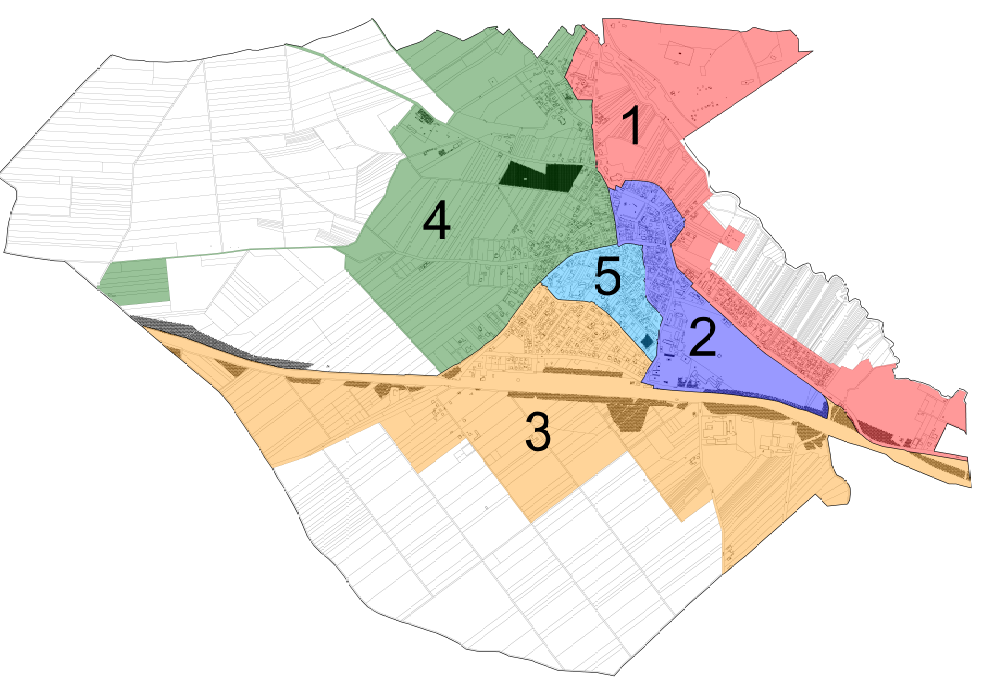 Źródło: Opracowanie własne na podstawie danych Urzędu Miasta w Stoczku ŁukowskimMetodologia delimitacji obszaru zdegradowanego Wyznaczenie obszaru zdegradowanego na terenie Miasta Stoczek Łukowski zostało przeprowadzone przy pomocy analizy wskaźnikowej wspartej analizą jakościową.  Kluczową metodą prowadzącą do wyznaczenia obszaru zdegradowanego była analiza wskaźnikowa (wielokryterialna), obejmująca obszar miasta i prowadzona w podziale na wyznaczone jednostki referencyjne. Analiza jakościowa obejmowała interpretację wyników otrzymanych w poszczególnych obszarach analizy wielokryterialnej i formułowania na tej bazie wniosków w analizowanych sferach społecznej, gospodarczej, środowiskowej i przestrzenno-funkcjonalnej, a także w formie wniosków z badania ankietowego przeprowadzonego wśród mieszkańców Miasta Stoczek Łukowski.Zgodnie z ustawą o rewitalizacji kryzys w sferze społecznej związany jest z koncentracją negatywnych zjawisk społecznych, szczególnie zaś bezrobocia, ubóstwa, przestępczości, niskiego poziomu edukacji i kapitału społecznego oraz niskiej aktywności w życiu publicznym i kulturalnym (art. 9 ust. 1). Analizę w sferze społecznej przeprowadzono w oparciu o budowanie wskaźnika syntetycznego. W tym celu przenalizowano 23 wskaźniki obrazujące w najpełniejszy sposób natężenie problemów  w sferze społecznej z zakresu bezrobocia, ubóstwa, przestępczości, edukacji lub kapitału społecznego, a także aktywności społecznej i obywatelskiej. Wykorzystanie większej liczby wskaźników pozwoliło na zdiagnozowanie w sposób bardziej precyzyjny. Wskaźniki budowano na podstawie zgromadzonych danych ilościowych. Dane liczbowe gromadzono przy założeniu, że udostępniane przez współpracujące instytucje i komórki organizacyjne Urzędu Miasta w Stoczku Łukowskim dane, powinny odzwierciedlać najaktualniejszy stan danego zjawiska i przedstawiać jego wartość liczbową na dzień udostępnienia danych (o ile rejestr, w którym te dane są gromadzone to umożliwiał). Tabela 2 Lista wskaźników delimitacyjnych w sferze społecznejŹródło: Opracowanie własneDla porównania stopnia natężenia zjawisk kryzysowych w wyznaczonych jednostkach referencyjnych (analitycznych) konieczne było opracowanie porównywalnego wskaźnika syntetycznego dla wszystkich jednostek. Wyznaczenia wskaźnika syntetycznego dokonano zgodnie z metodą Perkala.Kolejnym krokiem w procedurze delimitacji była analiza negatywnych zjawisk w pozostałych sferach: gospodarczej, środowiskowej, przestrzenno-funkcjonalnej i  technicznej (art. 9 ust. 1 pkt 1-4). Obszar zdegradowany klasyfikowany jest jako teren cechujący się występowaniem negatywnych zjawisk sfery społecznej oraz przynajmniej jednego z negatywnych zjawisk określających pozostałe sfery. Analizę wskaźnikową dla tych czterech sfer przeprowadzono dla wszystkich wyznaczonych obszarów referencyjnych. Analiza zjawisk kryzysowych w pozostałych 4 sferach przeprowadzona była zarówno na metodach ilościowych, jak i jakościowych, mierzalnych oraz opisowych.Tabela 3 Lista wskaźników delimitacyjnych w pozostałych sferachŹródło: Opracowanie własneW celu przeprowadzenia analiz pozyskano szereg danych udostępnionych przez: Urząd Miasta w Stoczku Łukowskim, Miejski Ośrodek Pomocy Społecznej w Stoczku Łukowskim,  Powiatowy Urząd Pracy w Łukowie, Komisariat Policji w Stoczku Łukowskim, Zespół Oświatowy w Stoczku Łukowskim, Główny Inspektorat Ochrony Środowiska w Lublinie. Wykorzystano również dane statystyczne Banku Danych Lokalnych GUS.Konsultacje prowadzone były dwuetapowo. W pierwszej kolejności zaangażowano mieszkańców w przeprowadzoną w ramach procesu delimitacji analizę jakościową - poproszono ich o wypełnienie ankiety, w której wypowiadali się na temat zauważanych przez siebie problemów w sferach społecznej, gospodarczej, środowiskowej i przestrzenno-funkcjonalnej. Następnie mieszkańców zaproszono do konsultacji społecznych niniejszego dokumentu. Ankietyzacja prowadzona była w dniach 28.06.2023 r. do 06.07.2023 r. Badanie ankietowe zostało przeprowadzone w formie elektronicznej za pośrednictwem strony internetowej Miasta Stoczek Łukowski.Rysunek 2 Informacja na stronie internetowej Miasta Stoczek Łukowski w zakresie prowadzonej ankietyzacji 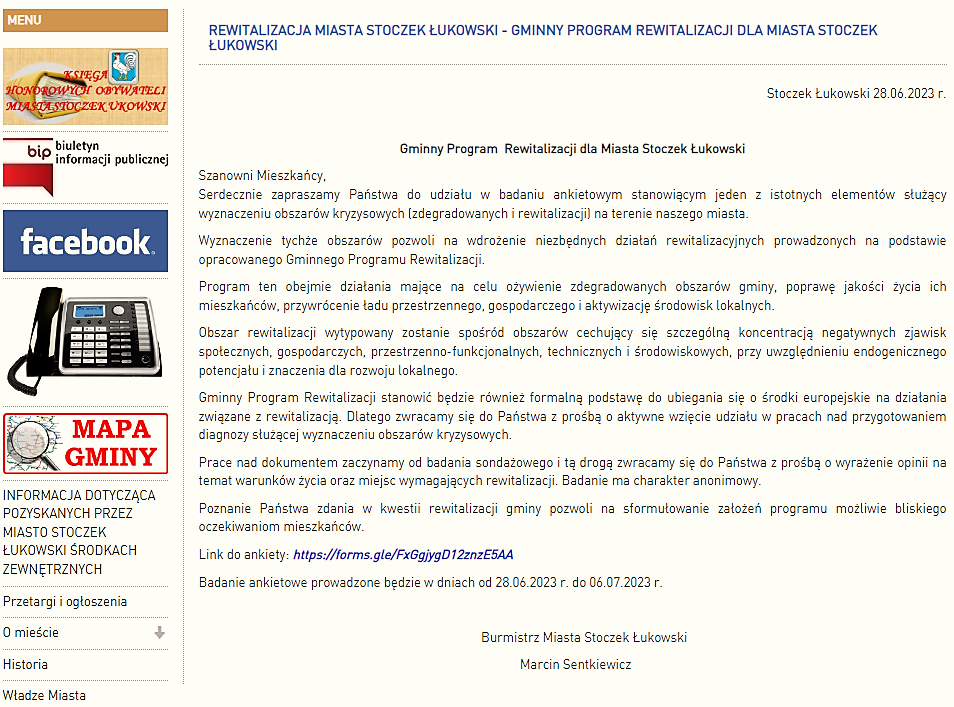 Źródło: http://www.stoczek-lukowski.pl/Rysunek 3 Wprowadzenie do ankiety 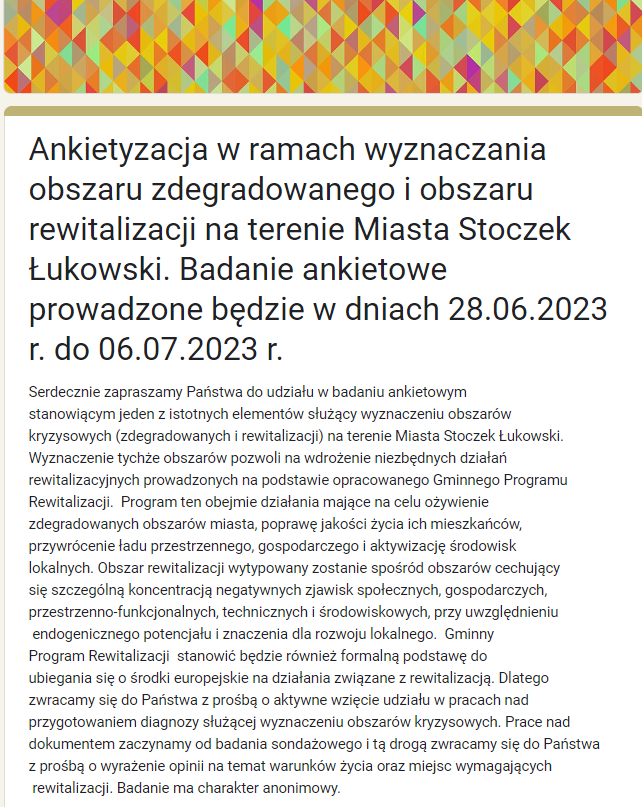 Źródło: http://www.stoczek-lukowski.pl/Kolejny etap obejmować będzie konsultacje społeczne uchwały o wyznaczeniu obszaru zdegradowanego i obszaru rewitalizacji. Obszar kwalifikujący się jak zdegradowany i rewitalizacji został wyznaczony na podstawie analiz prowadzonych w ramach niniejszego dokumentu.Diagnoza stanu istniejącegoPołożenie administracyjne i geograficzne Miasto Stoczek Łukowski jako odrębna jednostka administracyjna funkcjonuje od 1 stycznia 1998 r. Położone jest w północno-zachodniej części województwa lubelskiego. Miasto Stoczek Łukowski wraz z Miastem Łuków oraz 9 gminami wiejskimi tworzy powiat łukowski. Miasto otoczone jest gminą wiejską Stoczek Łukowski.  Historycznie Stoczek Łukowski położony jest w Ziemi czerskiej na Mazowszu. Geograficznie leży w obrębie mezoregionu Wysoczyzna Żelechowska należącego do makroregionu Nizina Południowopodlaska. Miasto zlokalizowane jest  na lewym brzegu rzeki Świder w odległości 84 km od jej ujścia do Wisły. Położone jest na skrzyżowaniu ważnych dróg komunikacyjnych : drogi krajowej Nr 76 Wilga – Stoczek Łukowski – Łuków i drogi wojewódzkiej Nr 803 Siedlce – Stoczek Łukowski. Dzięki swojemu położeniu posiada dogodną pozycję pod względem odległości do dużych ośrodków miejskich (Lublin – 100 km., Warszawa – ok. 85 km.)  oraz do przejścia granicznego w Terespolu (ok. 120 km). Usytułowane jest ono w odległości 29 km od miasta powiatowego, tj. Łukowa. Przez Miasto przebiega droga krajowa nr 76 Wilga – Stoczek Łukowski – Łuków i droga wojewódzka nr 803 Siedlce-Stoczek Łukowski. Miasto zajmuje powierzchnię ogólną 915 ha, w tym użytki rolne zajmują powierzchnię 576 ha, grunty leśne 148 ha, grunty zabudowane i zurbanizowane 185 ha oraz grunty pozostałe 6 ha. Lasy w granicach miasta zajmują 16% powierzchni. Wszystkie tereny zielone – lasy, zadrzewienia, park miejski „Chojniak” , skwery i użytki rolne – zajmują obszar 724 ha. Las sosnowy „Chojniak” spełnia rolę parku miejskiego. Lasami pokryte są prawe stoki doliny Świdra (Izydory i Choiny Zabielskie).  W kompleksach leśnych dominują siedliska borowe z przewagą boru świeżego, o drzewostanie, w którego skład wchodzi głównie sosna, a tylko sporadycznie brzoza i dąb. W dolinie Świdra występują siedliska łęgu i olsu. Pod względem gatunkowym dominuje tu olcha. Występuje także topola i wierzba. W okresie międzywojennym Stoczek Łukowski i jego okolice były nazywane „Szwajcarią Podlaską”. Główną oś przyrodniczą i krajobrazową miasta stanowi dolina rzeki Świder. Na jego atrakcyjność składa się także ciekawa przeszłość historyczna (m.in. pod Stoczkiem Łukowskim została stoczona 14 lutego 1831 r. pierwsza zwycięska bitwa Powstania Listopadowego; w okresie międzywojennym w mieście odbywały się największe w Polsce i jedne z nielicznych w Europie, targi końskie) i kulturowa (m.in. od 1970 roku w mieście odbywa się Sejmik Wiejskich Zespołów Teatralnych).Na terenie miasta występuje 6 form ochrony przyrody, w tym:pomnik przyrody – wiąz szypułkowy, rosnący w sąsiedztwie budynku dworu Zgórznica, ustanowiony pomnikiem przyrody Zarządzeniem Nr 23/85 Wojewody Siedleckiego z dnia 30 września 1985 roku (publikacja Dz. Urz. Woj. Siedleckiego Nr 5, poz.65);pomnik przyrody – aleja grabowa, znajdująca się na terenie kompleksu leśnego Nadleśnictwa Łuków ur. Dębek, składająca się z 46 grabów, 5 świerków pospolitych, 5 olszy czarnych, 2 lip drobnolistnych oraz 2 brzóz brodawkowatych, ustanowiony pomnikiem przyrody Zarządzeniem Wojewody Siedleckiego Nr 23/85 z dnia 30 września 1985 roku (publikacja Dz. Urz. Woj. Siedleckiego Nr 5, poz. 65);pomnik przyrody – sosna pospolita, rosnąca na terenie ośrodka Izydory ,przy ulicy Nowoprojektowanej, ustanowiony pomnikiem przyrody Orzeczeniem Nr 131 Wojewódzkiego Konserwatora Przyrody w Urzędzie Wojewódzkim w Siedlcach z dnia 22 czerwca 183 roku (publikacja Dz. Urz. Woj. Siedleckiego Nr 3, poz. 26);pomnik przyrody – grupa 2 wiązów szypułkowych, rosnących przy ul. Nowoprojektowanej w pobliżu budynku dworu Zgórznica, ustanowiony pomnikiem przyrody Orzeczeniem Nr 132 Wojewódzkiego Konserwatora Przyrody w Urzędzie Wojewódzkim w Siedlcach z dnia 22 czerwca 1983 roku (publikacja Dz. Urz. Woj. Siedleckiego Nr 3, poz. 26);pomnik przyrody – grupa 7 świerków pospolitych, rosnących na terenie kompleksu leśnego Nadleśnictwa Łuków ur. Dębek, ustanowiony pomnikiem przyrody Orzeczeniem Nr 96 Wojewódzkiego Konserwatora Przyrody w Urzędzie Wojewódzkim w Siedlcach z dnia 4 grudnia 1980 roku (publikacja  Dz. Urz. Woj. Siedleckiego Nr 3, poz. 36);Łukowski Obszar Chronionego Krajobrazu – obszar ŁOCHK w granicach miasta Stoczek Łukowski wynosi 39,68 ha cały teren majątku Zgórznica, ustanowiony Uchwałą Nr XLII/625/2018 z dnia 13 lipca 2018 r. Sejmiku Województwa Lubelskiego (publikacja Dz. Urz. Woj. Lubelskiego  z dnia 21 sierpnia 2018 r. poz. 3849).Mapa 2 Położenie Miasta Stoczek Łukowski na tle kraju, województwa lubelskiego i powiatu łukowskiego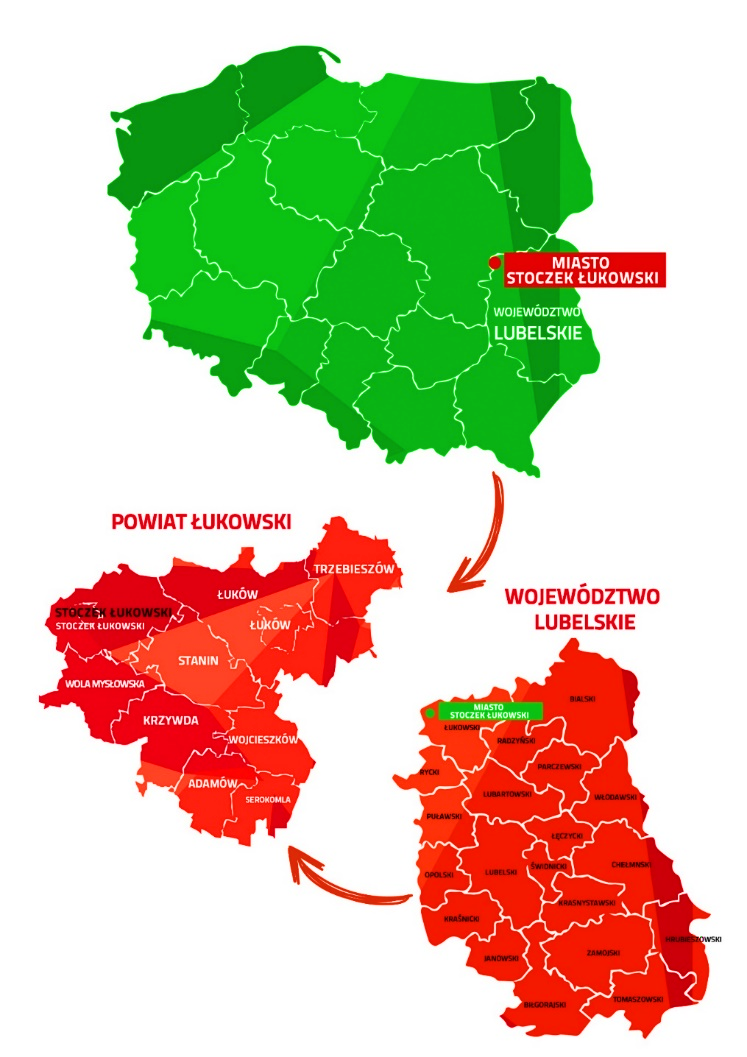 Źródło: Lokalny Program Rewitalizacji Miasta Stoczek Łukowski na lata 2017-2023Sfera społecznaZmiana liczby mieszkańców, ruchy naturalne i trendy demograficzneNa koniec 2022 roku teren Miasta Stoczek Łukowski zamieszkiwało łącznie 2 445 osób (ok. 2,31% ludności powiatu łukowskiego). Jednym z niekorzystnych procesów demograficznych zachodzących na obszarze miasta jest zjawisko systematycznego wyludniania się obszaru. W latach 2018-2022 z terenu miasta ubyło łącznie 123 mieszkańców. Ogólna liczba mieszkańców w analizowanym okresie spadła więc o 4,79%. Uwzględniając populację poszczególnych obszarów referencyjnych, możemy zaobserwować, że w czterech z nich również odnotowano spadek liczby ludności w latach 2018-2022, a jedynie w obszarze 1 obserwujemy wzrost liczby ludności (o 7).Wykres 1 Liczba i zmiana liczby ludności w latach 2018-2022 wg podziału na jednostki referencyjneŹródło: Opracowanie własne na podstawie danych Urzędu Miasta w Stoczku ŁukowskimW celu dokonania analizy koncentracji zjawiska wyludniania się obszaru analizie poddano  wskaźnik obrazujący procentową zmianę liczby mieszkańców w latach 2018-2022. Przedmiotowy wskaźnik obrazuje w sposób najbardziej trafny niekorzystne trendy demograficzne zauważalne w większości jednostek analitycznych wchodzących w skład miasta. Na podstawie danych udostępnionych przez Urząd Miasta w Stoczku Łukowskim oszacowano, iż średnia wartość wskaźnika (dot. całego miasta) kształtuje się na poziomie -4,79%. Na obszarze 1 odnotowano wzrost liczby mieszkańców o 1,70%. W pozostałych czterech jednostkach badany wskaźnik przyjął wartości poniżej zera. Najgorzej sytuacja prezentuje się w analizowanym okresie w obrębie obszaru 2, gdzie wskaźnik przyjął wartość -8,25%, czyli prawie dwukrotnie wyższą od średniej miejskiej.Wykres 2 Wskaźnik delimitacyjny nr 1 - Zmiana liczby mieszkańców w latach 2018-2022 (%)Źródło: Opracowanie własne na podstawie danych Urzędu Miasta w Stoczku ŁukowskimWspółczynnik feminizacji na terenie miasta w ciągu ostatnich pięciu lat utrzymywał się na zbliżonym poziomie. W 2018 roku kobiety stanowiły 51,06% populacji, w kolejnych latach odpowiednio: 51%, 50,98%, 51,02% i 51,61%. Współczynnik ten kształtował się na podobnym poziomie w porównaniu z powiatem łukowskim (50,26%, 50,29%, 50,43%, 50,44%, 50,49%).Wykres 3 Udział kobiet i mężczyzn w ogólnej liczbie mieszkańców Miasta Stoczek Łukowski w latach 2018-2022 (%)Źródło: Opracowanie własne na podstawie danych Banku Danych Lokalnych GUSW 2022 roku gęstość zaludnienia w Mieście Stoczek Łukowski kształtowała się na stosunkowo niskim poziomie - wynosiła ona 267 os./km2  Przedmiotowy wskaźnik kształtował się na poziomie znacznie wyższym niż średnia dla powiatu łukowskiego, który wynosi 77 os./km2. Gęstość zaludnienia w przypadku jednostki  samorządu terytorialnego jest znacznie wyższa niż w przypadku województwa lubelskiego, gdzie wskaźnik wynosi 81 os./km2  oraz całego kraju, gdzie wskaźnik kształtuje się na poziomie  121 os./km2. Cechą charakterystyczną miasta jest duże zróżnicowanie gęstości zaludnienia poszczególnych jednostek. Jednostką referencyjną o największej gęstości zaludnienia jest obszar nr 5, gdzie szacunkowa gęstość zaludnienia wynosi: 2 290 osób/km2. Następny w kolejności plasuje się obszar referencyjny nr 2, gdzie gęstość zaludnienia wynosi: 1 740 osób/km2.  W zakresie pozostałych trzech jednostek  Ważnym czynnikiem wpływającym na zmiany liczby ludności są procesy migracyjne. Odgrywają one decydującą rolę nie tylko w zakresie ogólnej liczby mieszkańców, lecz również wpływają na przemiany struktury wiekowej ludności. Na obszarze całego Miasta Stoczek Łukowski w latach 2018-2022 notuje się tendencję spadkową w zakresie salda migracji, aczkolwiek saldo utrzymuje się dodatnim poziomie przez większość lat analizy (poza 2021 r.). W 2022 r. analizowany wskaźnik osiągnął wartość 9, a w 2018 r. 14. W 2021 roku saldo migracji osiągnęło najniższą wartość: -8. W 2022 r. najwyższy poziom tego wskaźnika odnotowano na obszarze referencyjnym 3 (+5), a najniższą w obrębie obszaru 4 (-5). W pozostałych trzech obszarach saldo wyniosło +3. Zestawiając trend salda migracji z poniższymi danymi demograficznymi (przyrost naturalny) zauważyć, można iż pomimo pozytywnego aspektu wartości dodatniej, saldo migracji nie jest wystarczające, aby przeciwdziałać wyludnianiu się obszaru miasta.  Wykres 4 Zameldowania, wymeldowania i saldo migracji w Mieście Stoczek Łukowski w latach 2018-2022Źródło: Opracowanie własne na podstawie danych Urzędu Miasta w Stoczku ŁukowskimKolejny element wpływający na potencjał ludnościowy obszaru to przyrost naturalny, który jest uzależniony od liczby zgonów i urodzeń na danym terenie. W badanym okresie (2018-2022 r.) odnotowano spadek liczby zgonów, z 30 w 2018 r. do 17 w 2022 r. (czyli o ok. 43,33%). W latach 2018-2021 liczba zgonów kształtowała się na bardzo podobnym poziomie, co wskazuje, aby z ostrożnością podchodzić do tej tendencji spadkowej. Dodatkowo, biorąc pod uwagę procesy starzenia się populacji kraju, jak również i Miasta Stoczek Łukowski, a także dane GUS (w latach 2020-2021), wg których odnotowano wzrost liczby zgonów niemal we wszystkich grupach wieku (największe zwyżki, 11%, odnotowano wśród osób w grupie 65-74 lata), istnieje duże prawdopodobieństwo, że w najbliższej przyszłości liczba zgonów w obrębie miast będzie rosła, a nie dalej spadała.Jedyną jednostką referencyjną, w której odnotowano w latach 2018-2022 wzrost umieralności był obszar 1 (z 2 do 4). Najwyższy spadek odnotowano z kolei w obszarze 2 (z 15 do 4). Wykres 5 Liczba zgonów w wyznaczonych jednostkach referencyjnych i w Mieście Stoczek Łukowski w latach 2018-2022Źródło: Opracowanie własne na podstawie danych Urzędu Miasta w Stoczku ŁukowskimW latach 2018-2022 spadła również liczba urodzeń na terenie miasta. W 2018 r. wyniosła ona 17, a w 2022 - 14 (spadek o 17,65%). Spadek odnotowano także w obrębie obszaru referencyjnego 2 (-6). Na obszarze 3 i 5 odnotowano w tym okresie nieznaczny wzrost liczby urodzeń.Wykres 6 Liczba urodzeń w wyznaczonych jednostkach referencyjnych i w Mieście Stoczek Łukowski w latach 2018-2022Źródło: Opracowanie własne na podstawie danych Urzędu Miasta w Stoczku ŁukowskimW 2022 r. odnotowano na terenie Miasta Stoczek Łukowski ujemny przyrost naturalny wynoszący -3. Odpowiada to przyrostowi naturalnemu równemu -1,23 na 1000 mieszkańców miasta. Dla porównania przyrost naturalny w 2018 r. wynosił -13, co odpowiada wskaźnikowi przyrostu -5,06 na 1000 mieszkańców. Na przestrzeni lat 2018-2022 obserwujemy zatem utrzymanie się trendu ujemnego przyrostu naturalnego, ale z tendencją spadkową. Najniższy wskaźnik przyrostu naturalnego w 2022 r. zanotowano na obszarze referencyjnym 1 (-3), a najwyższy w obszarze 3 (+3).Wykres 7 Wskaźnik przyrostu naturalnego w wyznaczonych jednostkach referencyjnych i w Mieście Stoczek Łukowski w 2022 r.Źródło: Opracowanie własne na podstawie danych Urzędu Miasta w Stoczku ŁukowskimW związku z tym, że liczba urodzeń jest jednym z ważniejszych czynników wpływających na potencjał ludnościowy obszaru, w ramach diagnozy poddano analizie wskaźnik odnoszący się do liczby urodzeń przypadającej na 100 mieszkańców w 2022 r. Na terenie miasta wskaźnik ten przyjął wartość 0,57 (średnia). Najlepiej sytuacja kształtuje się w obszarze referencyjnym 3, gdzie wskaźnik był ponad dwukrotnie wyższy od średniej miejskiej (1,28). Drugą jednostką, gdzie wskaźnik był wyższy od średniej jest obszar referencyjny 5 (0,81). W gorszej sytuacji znajdują się obszary, na których liczba urodzeń w przeliczeniu na 100 mieszkańców była w 2022 r. niższa od średniej w Mieście Stoczek Łukowski, czyli obszary 1, 2 i 4.Wykres 8 Wskaźnik delimitacyjny nr 2 - Liczba urodzeń przypadająca na 100 mieszkańców w 2022 r.Źródło: Opracowanie własne na podstawie danych Urzędu Miasta w Stoczku ŁukowskimSTRUKTURA WIEKU MIESZKAŃCÓW Struktura wieku mieszkańców stanowi istotny element decydujący zarówno o możliwościach rozwojowych danej jednostki, jak również wpływający na kształtowanie systemu polityki społecznej. Liczne opracowania i prognozy demograficzne (w tym m.in. GUS) wskazują, iż zjawisko starzenia się społeczeństwa będzie przybierać na sile. Jak wskazują publikacje, w ostatnich latach obserwowany jest w Polsce nasilający się proces starzenia się populacji mieszkańców. Udział osób starszych w populacji mieszkańców Polski systematycznie rośnie. Na koniec 2020 r. liczba osób w wieku 60 lat i więcej wyniosła 9,8 mln i w stosunku do roku poprzedniego zwiększyła się o 1,0%. Odsetek osób starszych w populacji Polski osiągnął poziom 25,6%. Według prognozy GUS liczba ludności w wieku 60 lat i więcej w Polsce w roku 2030 ma wzrosnąć do poziomu 10,8 mln, a w 2050 r. wyniesie 13,7 mln. Osoby te będą stanowiły około 40% ogółu ludności Polski. W 2020 r. wskaźnik obciążenia demograficznego osobami starszymi wzrósł do poziomu 28,2 (z 27,2 w roku 2019). Wskaźnik ludności w wieku poprodukcyjnym na 100 osób w wieku produkcyjnym ukształtował się na poziomie 37,5, podczas gdy rok wcześniej wynosił 36,5. Według prognozy demograficznej w perspektywie do roku 2050 populacja Polski będzie stawała się coraz starsza. Równolegle do przewidywanego spadku liczby ludności o 4,3 mln osób do roku 2050, spodziewany jest stały wzrost liczby ludności w wieku senioralnym.Wykres 6 Ludność wg płci i wieku. Stan w dniu 31 grudnia 2020 r., 2035 r. i 2050 r.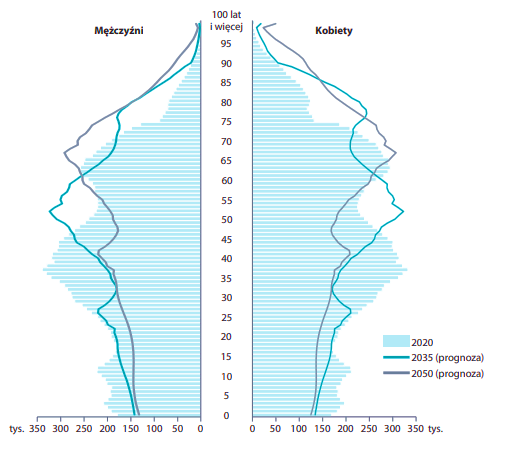 Źródło: „Sytuacja osób starszych w Polsce w 2020 r.” GUS, Warszawa, Białystok 2021Stopniowe starzenie się społeczeństwa generuje szereg problemów (m.in. zmniejszanie zasobu siły roboczej, osłabienie lokalnego kapitału ludzkiego czy pogarszanie struktury rynku pracy). Zjawisko starzenia się populacji ma również skutki ekonomiczne dla systemu finansów publicznych w postaci wzrostu kosztów opieki zdrowotnej i opieki nad ludźmi starszymi.Analiza danych dotyczących wieku mieszkańców Miasta Stoczek Łukowski wskazuje także na występowanie negatywnych zjawisk, charakterystycznych dla całej Polski. Zauważalny jest trend stopniowego starzenia się populacji ludności miasta. Wskazuje na to poniższa piramida wieku i płci (dane GUS 2021 r.; portal: Polska w liczbach), której kształt ma charakter regresywny (zbliżony do kształtu piramidy dla mieszkańców całego kraju w 2020 r.). Zgodnie z danymi GUS średni wiek mieszkańców Stoczka Łukowskiego w 2021 r. wynosił: 42,6 lat (dla kobiet 44,6, a dla mężczyzn 40,5). Jest to wartość analogiczna do danych w woj. lubelskim (średnia wieku 42,6 lat) oraz nieznacznie wyższa w porównaniu z danymi dla całej Polski (średnia wieku 42,2 lat.Wykres 10 Piramida wieku i płci mieszkańców Miasta Stoczek Łukowski w 2022 r.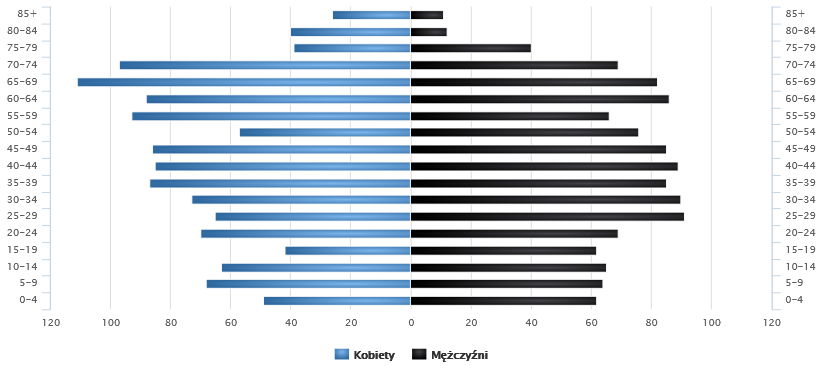 Źródło: https://www.polskawliczbach.pl/Stoczek_LukowskiNa kolejnym wykresie zaprezentowano liczbę mieszkańców miasta wg. ekonomicznych grup wieku w podziale na poszczególne jednostki referencyjne. Wykres 10 Liczba mieszkańców miasta wg. ekonomicznych grup wieku w podziale na poszczególne jednostki referencyjneŹródło: Opracowanie własne na podstawie danych Urzędu Miasta w Stoczku Łukowskim Zjawisko starzenia się społeczności Miasta Stoczek Łukowski jest zauważalne, gdy dokonamy analizy danych dotyczących bieżącego udziału ludności z poszczególnych ekonomicznych grup wiekowych oraz zmiany tego udziału. Na koniec 2022 r. udział osób wg poszczególnych ekonomicznych grup na terenie miasta kształtował się w następujący sposób: 17,26% stanowiła ludność w wieku przedprodukcyjnym, 56,85% ludność w wieku produkcyjnym oraz 25,89% ludność w wieku poprodukcyjnym. Dane te są zbliżone do średnich wielkości dla powiatu łukowskiego, które wynosiły w 2022 r. odpowiednio: 21,17%, 57,61% i 21,22%. Na podstawie poniższego wykresu możemy zaobserwować, że najwyższa liczba mieszkańców w wieku przedprodukcyjnym (do 17 r. ż. włącznie) zamieszkiwała w 2022 r. obszar referencyjny 2 (31,52% wszystkich osób w tej grupie wiekowej z terenu całego miasta), a najniższa obszar 1 (14,93%). Podobnie, najwyższa liczba osób w wieku produkcyjnym (kobiety w wieku 18-54 oraz mężczyźni w wieku 18-64) zamieszkiwała obszar 2 (25,68% ogółu tej grupy wiekowej), natomiast najniższa: obszar 5 (14,60%). Około 1/3 wszystkich mieszkańców w wieku poprodukcyjnym (kobiety powyżej 60 lat i mężczyźni powyżej 65 lat) mieszkała na terenie jednostki referencyjnej 2, a najniższa: na obszarze 3 i 5 (po 14,85%). Wykres 12 Liczba ludności z poszczególnych grup ekonomicznych w wyznaczonych jednostkach referencyjnych i w Mieście Stoczek Łukowski w 2022 r.Źródło: Opracowanie własne na podstawie danych Urzędu Miasta w Stoczku ŁukowskimW celu zbudowania syntetycznego wskaźnika problemów społecznych analizie poddano wskaźnik cząstkowy, obrazujący współczynnik obciążenia osobami w wieku poprodukcyjnym przypadającymi na 100 mieszkańców miasta w 2022 r. Wskaźnik ten obrazuje niekorzystny trend demograficzny zauważalny na obszarze miasta i świadczy o niekorzystnej strukturze wieku mieszkańców. Na podstawie danych udostępnionych przez Urząd Miasta Stoczek Łukowski oszacowano, iż średnia wartość wskaźnika pn. „Liczba mieszkańców w wieku poprodukcyjnym przypadająca na 100 mieszkańców w 2022 r.” kształtowała się na poziomie 25,89. Szczególnie niekorzystaną sytuację, gdzie wskaźnik osiąga wartość powyżej średniej dla miasta, odnotowano w obszarze referencyjnym 2 (30,10) oraz obszarze 1 (28,64). W pozostałych trzech obszarach wskaźnik przyjął wartość poniżej średniej miejskiej. Najmniej obciążoną osobami w wieku poprodukcyjnym jednostką z terenu miasta był w 2022 r. obszar 3 (20,09).Wykres 13 Wskaźnik delimitacyjny nr 3 - Licza osób w wieku poprodukcyjnym przypadająca na 100 mieszkańców w 2022 r.Źródło: Opracowanie własne na podstawie danych Urzędu Miasta w Stoczku ŁukowskimNa sytuację problemową wskazują nie tylko dane aktualne (obrazujące bieżący stan), lecz również dane pozwalające określić dynamikę zachodzących zmian w analizowanej sferze. W 2022 r. liczba mieszkańców miasta w wieku poprodukcyjnym kształtowała się na niższym poziomie w porównaniu z danymi za 2018 r. (spadek o 3,65%). Jednakże, w tym okresie lekko wzrósł udział mieszkańców w wieku poprodukcyjnym w ogólnej liczbie mieszkańców, z 25,58% w 2018 r. do 25,89% w 2022 r. Tendencję spadkową obserwujemy również w czterech wyznaczonych obszarach referencyjnych: obszar 1, obszar 3, obszar 4 i obszar 5. Jedynie w obrębie obszaru 2 odnotowano wzrost w tej grupie mieszkańców. Analiza udziału mieszkańców w wieku poprodukcyjnym w ogólnej liczbie mieszkańców poszczególnych obszarów referencyjnych wskazuje, że spadek tego udziału odnotowano już w 3 obszarach: obszar 1 (spadek z 29,61% w 2018 r. do 28,64% w 2022 r.), obszar 3 (spadek z 21,15% w 2018 r. do 20,09% w 2022 r.) oraz obszar 5 (spadek z 27,88% w 2018 r. do 25,27% w 2022 r.). Najgorzej sytuacja prezentuje się na terenie wyznaczonej jednostki 2 i 4, gdzie odnotowano w latach 2018-2022 wzrost udziału mieszkańców w wieku poprodukcyjnym w ogólnej liczbie osób zamieszkujących każdy z tych obszarów (obszar 2: wzrost z 27,23% w 2018 r. do 30,10% w 2022 r., obszar 4: wzrost z 22,37% w 2018 r. do 23,51% w 2022 r.).Wykres 14 Udział osób w wieku poprodukcyjnym w ogólnej liczbie mieszkańców w wyznaczonych jednostkach referencyjnych i w Mieście Stoczek Łukowski – prównanie roku 2018 oraz 2022Źródło: Opracowanie własne na podstawie danych Urzędu Miasta w Stoczku ŁukowskimDrugim wskaźnikiem, który poddano analizie w kontekście niekorzystnych trendów związanych ze zmieniającą się strukturą wieku mieszkańców jest zmiana liczby mieszkańców w wieku poprodukcyjnym przypadająca na 100 mieszkańców w 2022 r. Wskaźnik ten przyjął średnią wartość w mieście na poziomie 1,19. Na podstawie poniższego wykresu możemy zaobserwować, że obszarem referencyjnym, w którym sytuacja jest najtrudniejsza, jest obszar 2, gdzie wskaźnik był prawie 9-krotnie wyższy od średniej miejskiej. Dodatnią wartość wskaźnik przyjął również w obszarze 4. Dużo lepiej sytuacja prezentuje się w pozostałych jednostkach, w których w latach 2018-2022 odnotowano spadek liczby osób w wieku poprodukcyjnym w przeliczeniu na 100 mieszkańców. Najwyższy spadek obserwujemy na obszarze 5.Wykres 15 Wskaźnik delimitacyjny nr 4 - Zmiana liczby mieszkańców w wieku poprodukcyjnym przypadajaca na 100 mieszkańców w latach 2018-2022Źródło: Opracowanie własne na podstawie danych Urzędu Miasta w Stoczku Łukowskim	Jak wskazują powyższe dane z najbardziej niekorzystnymi trendami w zakresie struktury wieku mieszkańców miasta mamy do  czynienia w jednostce referencyjnej nr 2. Bezrobocie  Poziom bezrobocia jest jednym z najważniejszych wskaźników, który pozwala ocenić sytuację społeczną w danej jednostce. Bezrobocie stanowi bowiem jedno z głównych zjawisk kryzysowych zachodzących w sferze społecznej, które dodatkowo jest silnie skorelowane z innymi negatywnymi procesami zachodzącymi na danym obszarze (np. długotrwałe bezrobocie zwiększa ryzyko ubóstwa, wykluczenia społecznego). Bezrobocie, w szczególności długotrwałe (przekraczające 12 miesięcy), jest bardzo niekorzystnym zjawiskiem społecznym, gdyż wpływa negatywnie zarówno na warunki bytowe jednostki lub rodziny (długotrwały brak stałego wynagrodzenia, uzależnienie od wsparcia z systemu pomocy społecznej), jak również kondycję psychofizyczną (zaburzenia zdrowia psychicznego, dolegliwości psychosomatyczne) oraz społeczną (pogłębiająca się izolacja społeczna, spadek aktywności osoby pozostającej bez pracy, marazm i bierność, wzrost postawy roszczeniowej). Czynniki te bardzo często skutkują wzrostem ubóstwa, pogłębiają stan wykluczenia zawodowego i społecznego (np. zanik posiadanych kwalifikacji zawodowych i trudności w przystosowaniu się do zmieniających się zasad funkcjonowania rynku pracy), a także mogą prowadzić do pojawienia się patologicznych zjawisk takich jak: nadużywanie alkoholu, przestępczość. Negatywne skutki bezrobocia odciskają również piętno na funkcjonowaniu rodziny osoby pozostającej bez pracy. W szczególności dotyczy to dzieci osoby bezrobotnej, które odczuwając własną sytuację materialną jako gorszą, w porównaniu do swoich rówieśników, stopniowo mogą izolować się, co jest dotkliwym ograniczeniem naturalnych potrzeb związanych z rozwojem intelektualnym i społecznym. W związku z powyższym w ramach niniejszego rozdziału przedstawiono szczegółowe informacje w zakresie osób bezrobotnych wg. różnych kategorii. Jednocześnie przy tworzeniu wskaźników delimitacyjnych posłużono się danymi dotyczącymi ogólnej liczby bezrobotnych oraz szczególnej grupy bezrobotnych jakimi są osoby długotrwale bezrobotne. Zgodnie z danymi udostępnionymi przez Powiatowy Urząd Pracy w Łukowie na przestrzeni lat 2018-2022 zauważalny jest spadek liczby osób bezrobotnych z terenu Miasta Stoczek Łukowski. W kolejnych latach liczba ta wynosiła: 2018 r. - 50, 2019 r. – 48, 2020 r. – 43, 2021 r. – 30 i 2022 r. – 35 (spadek o 30%). Sytuacja ta nie świadczy niestety o znacznej poprawie sytuacji na lokalnym rynku pracy. Jest ona charakterystyczna nie tylko dla terenu całego województwa lubelskiego, lecz również dla przeważającej części kraju. Spadkowi bezrobocia sprzyja niewątpliwie koniunktura gospodarcza, zarówno w kraju, jak i na świecie. Na uwagę zasługuje również fakt, iż wysokość wypłacanych świadczeń część z osób rezygnuje z rejestracji w PUP. W analizowanym okresie zmalała rzeczywista liczba osób bezrobotnych ze wszystkich grup:długotrwale, czyli powyżej 12 miesięcy, z 22 w 2018 r. do 16 w 2022 r. (o 27,27%);bez kwalifikacji zawodowych: z 19 w 2018 r. do 13 w 2022 r. (o 31,58%);bezrobotnych do 30 r .ż: z 20 w 2018 r. do 9 w 2022 r. (o 55%);bezrobotnych powyżej 50 r. ż.: z 10 w 2018 r. do 3 w 2022 r. (o 70%).Na podkreślenie  zasługuje jednak fakt, iż pomimo spadku liczby bezrobotnych niekorzystnie zmienia się ich struktura. W okresie prowadzenia analizy udział osób długotrwale bezrobotnych w ogólnej liczbie osób bezrobotnych zarejestrowanych w PUP  kształtuje się na bardzo wysokim poziomie (2018 r. – 44,0%, 2022 r. – 54,71%).Wykres 16 Liczba osób bezrobotnych z terenu Miasta Stoczek Łukowski w latach 2018-2022 wg poszczególnych kategorii bezrobotnychŹródło: Opracowanie własne na podstawie danych Powiatowego Urzędu Pracy w ŁukowieW analizowanym okresie największą liczbę osób bezrobotnych zarejestrowanych w PUP stanowili mieszkańcy obszaru referencyjnego 2, gdzie w latach 2018-2022 ich udział w ogólnej liczbie bezrobotnych mieszkańców całego miasta kształtował się odpowiednio na poziomie: 34%, 25%, 27,91%, 30% oraz 22,86%. Obserwujemy więc spadek udziału bezrobotnych mieszkańców tego obszaru w ogólnej liczbie bezrobotnych z terenu miasta. Nie mniej jednak, udział bezrobotnych z tego właśnie obszaru kształtuje się na najwyższym poziomie w całym okresie odniesienia.  Na drugim miejscu pod względem liczebności osób bezrobotnych plasuje się obszar 4 (udział na poziomie: 22%, 25%, 27,91%, 23,33% oraz 28,57%). Na tym obszarze odnotowano w latach 2018-2022 spadek rzeczywistej liczby osób bezrobotnych, ale jednocześnie wzrost ich udziału w ogólnej liczbie bezrobotnych z terenu całego miasta. Najlepiej sytuacja prezentuje się w obszarze 1, gdzie w badanym okresie liczba bezrobotnych mieszkańców spadła o 4 osoby, przy jednoczesnym spadku ich udziału w ogólnej liczbie bezrobotnych zamieszkujących Stoczek Łukowski (14%, 12,50%, 16,28%, 10% i 8,57%).Wykres 17 Liczba osób bezrobotnych z terenu Miasta Stoczek Łukowski w latach 2018-2022 wg jednostek referencyjnychŹródło: Opracowanie własne na podstawie danych Powiatowego Urzędu Pracy w ŁukowieW ramach prowadzenia analizy problemów społecznych związanych z bezrobociem prowadzonego w Mieście Stoczek Łukowski na potrzeby niniejszej diagnozy przeanalizowano dane dotyczące bezrobotnych mieszkańców przy uwzględnieniu potencjału ludnościowego. Ze względu na specyfikę analizowanego zagadnienia dokonano porównania w stosunku do grupy mieszkańców zaliczanych do osób w wieku produkcyjnym (tj. kobiety w wieku 18-54 oraz mężczyźni w wieku 18-64). Wskaźnik, który przyjęto to: „Liczba osób bezrobotnych przypadająca na 100 mieszkańców w wieku produkcyjnym w 2022 r.” Średnia wartość wskaźnika dla miasta wyniosła 2,52. Wartość ww. wskaźnika została przekroczona w dwóch obszarach referencyjnych: 5 (wartość: 4,43) i 4 (wartość: 3,38). W pozostałych trzech jednostkach wskaźnik ten kształtował się na poziomie poniżej średniej miejskiej, z najniższą wartością na obszarze 1 (prawie dwukrotnie niższą).Wykres 18 Wskaźnik delimitacyjny nr 5 - Liczba osób bezrobotnych przypadająca na 100 mieszkańców w wieku produkcyjnym w 2022 r.Źródło: Opracowanie własne na podstawie danych Powiatowego Urzędu Pracy w ŁukowieW Mieście Stoczek Łukowski, tak jak wskazywano powyżej, niekorzystnie wygląda struktura osób bezrobotnych zarejestrowanych w PUP. Szczególnie niepokoi fakt, iż w latach 2018-2022 notowany jest bardzo duży udział długotrwale bezrobotnych (tj. pozostających bez zatrudnienia powyżej 12 m-cy) w ogólnej liczbie osób zarejestrowanych bezrobotnych – kształtuje się on na poziomie: 2018 r.: 44%, 2019 r.: 58,33%, 2020 r.: 51,16%, 2021 r.: 66,67% i 2022 r.: 45,71%. Liczba osób długotrwale bezrobotnych odzwierciedla trendy dotyczące ogólnej liczby osób bezrobotnych na terenie miasta (tj. spadek rzeczywistej liczby). Najliczniejsza grupa ww. osób zamieszkuje obszar 2 i obszar 4. Następny w kolejności jest obszar 5. Możemy zaobserwować, że w analizowanym okresie w trzech jednostek referencyjnych odnotowano tendencję spadkową liczby osób długotrwale bezrobotnych: obszar 2, obszar 4 i 5.Wykres 19 Liczba osób długotrwale bezrobotnych z terenu Miasta Stoczek Łukowski w latach 2018-2022 wg jednostek referencyjnychŹródło: Opracowanie własne na podstawie danych Powiatowego Urzędu Pracy w ŁukowieCelem przeprowadzenia odpowiednio precyzyjnej identyfikacji obszarów szczególnie dotkniętych pewnymi specyficznymi typami bezrobocia i wskazania, gdzie bezrobocie ma charakter incydentalny (tj. krótkookresowy) czy ciągły, poddano analizie wskaźnik odnoszący się do liczby długotrwale bezrobotnych przypadającej na 100 mieszkańców w wieku produkcyjnym. Wartość powyżej średniej dla miasta (1,15) odnotowano:w obszarze referencyjnym 5 – o 0,33 punktów powyżej średniej;w obszarze referencyjnym 2 – o 0,25 punktów powyżej średniej.W pozostałych obszarach mamy do czynienia z nieco lepszą sytuacją, gdyż wskaźnik przyjął wartości niższe od średniej.Pozostawanie bez pracy to szczególnie trudny czas, nie tylko z uwagi na aspekt finansowy, ale także psychologiczny i społeczny. Im dłuższy jest ten okres, tym cięższy jest powrót i adaptacja do wymagań rynku pracy. Przedłużenie okresu pozostawania bez stałych środków finansowych ogranicza w sposób znaczny możliwości włączenia się w życie społeczne. Brak dochodów, inna organizacja czasu wolnego, czy też większa dyspozycyjność wpływa na zwiększenie polaryzacji dwóch grup - bezrobotnych oraz pracujących. Osoby pozostające bez zatrudnienia  nie mogą aktywnie uczestniczyć w życiu społecznym. Odczuwają też niechęć i silną presję ze strony osób, które podejmują aktywnie pracę zawodową. Poza tym w ich otoczeniu zaczynają dominować inni bezrobotni, co dodatkowo zmniejsza szansę znalezienia pracy i powoduje izolację społeczną. Po pewnym okresie nieudanych prób znalezienia zatrudnienia następuje adaptacja do zaistniałej sytuacji. Uznaje się, że po 12 miesiącach bezskutecznych poszukiwań pracy następuje już tylko pogłębienie i stabilizacja negatywnych konsekwencji. Współistnieje postępujący proces dezaktywacji, obniżenia aktywności życiowej, pogarszających się problemów psychicznych (depresja, rezygnacja, apatia) i fizycznych. Konsekwencje przedłużającego się bezrobocia prowadzą do kolejnych problemów i niepowodzeń w poszukiwaniu pracy, następuje osłabienie motywacji, zmniejszenie intensywności poszukiwań, a zarazem zwiększa się poczucie bezcelowości. W konsekwencji niepowodzenia osłabiają poczucie sprawstwa, co przyczynia się do zjawiska wyuczonej bezradności, które osłabia szukanie, lub gotowość podjęcia zatrudnienia, aż w końcu prowadzi do akceptacji stanu bezrobocia.Wykres 20 Wskaźnik delimitacyjny nr 6 - Liczba osób długotrwale bezrobotnych przypadająca na 100 mieszkańców w wieku produkcyjnym w 2022 r.Źródło: Opracowanie własne na podstawie danych Powiatowego Urzędu Pracy w ŁukowieProblem bezrobocia jest odczuwalny dla każdej z grup wiekowych w inny sposób. Dla osób w młodym wieku brak dochodów z pracy w długim okresie i stabilnej sytuacji finansowej uniemożliwia im osiągnięcie planów i celów rozwojowych, związanych z założeniem rodziny, czy też rozwiązaniem problemów towarzyszących dojrzałości. Ze względu na brak doświadczenia zawodowego, często mają też większe trudności ze znalezieniem zatrudnienia, szczególnie takiego, które ma zarówno wartości ekonomiczne, psychologiczne jak i społeczne. Natomiast w średnim wieku utrata pracy jest równoznaczna z niemożnością realizacji zawodowej produktywności, jak również stwarza zagrożenie dla utrzymania rodziny. Oznacza utratę dotychczasowej pozycji społecznej, prestiżu, uniemożliwia inwestowanie w wychowanie i kształcenie dzieci. Dodatkowym obciążeniem są wszelkiego rodzaju zobowiązania finansowe (kredyt mieszkaniowy czy konsumpcyjny).W związku z powyższym, wśród szczególnych kategorii bezrobotnych znajdują się osoby do 30 roku życia oraz osoby powyżej 50 roku życia. W zakresie pierwszej z analizowanych grup liczba osób bezrobotnych spadła z 20 osób w 2018 r. do 9 osób w 2022 r., czyli o 55%. Jednocześnie zanotowano także spadek udziału tej grupy bezrobotnych w ogólnej liczbie bezrobotnych (z 40% do 25,71%). W trzech obszarach referencyjnych: 1, 2 i 3, również odnotowano trend spadkowy w liczbie osób bezrobotnych poniżej 30 r. ż., zaś w dwóch pozostałych trend wzrostowy. Najwyższy udział procentowy osób bezrobotnych poniżej 30 r. ż. w ogólnej liczbie tej grupy bezrobotnych z terenu miasta odnotowano w 2022 r. w obszarze 4 (44,44%), natomiast w obszarze 1 wszyscy zarejestrowani bezrobotni byli osobami powyżej 30 roku życia.Wykres 21 Liczba osób bezrobotnych poniżej 30 roku życia z terenu Miasta Stoczek Łukowski w latach 2018-2022 wg jednostek referencyjnychŹródło: Opracowanie własne na podstawie danych Powiatowego Urzędu Pracy w ŁukowieAnalogicznie sytuacja kształtuje się w zakresie bezrobotnych powyżej 50 roku życia, gdzie zanotowano spadek z 10 osób w 2018 r. do 3 osób w 2022 r., czyli o 70%. Zauważalny jest również spadek udziału tej grupy w ogólnej liczbie osób bezrobotnych na terenie miasta (z 20% do 8,57%). Najwyższa liczba bezrobotnych powyżej 50 roku życia zamieszkiwała w 2022 r. obszar 2. W obrębie trzech obszarów (1, 3 i 5) nie odnotowano ani jednej osoby bezrobotnej z tej grupy wiekowej.Wykres 22 Liczba osób bezrobotnych powyżej 50 roku życia z terenu Miasta Stoczek Łukowski w latach 2018-2022 wg jednostek referencyjnychŹródło: Opracowanie własne na podstawie danych Powiatowego Urzędu Pracy w ŁukowieOstatnią ze szczególnych grup bezrobotnych stanowią osoby bez kwalifikacji zawodowych. Na ogół im wyższe wykształcenie, tym więcej uniwersalnych umiejętności, większy wybór ról zawodowych, możliwości przystosowania się do nowych warunków. Poza tym obserwowana jest duża gotowość do podjęcia zatrudnienia i szerszy repertuar metod poszukiwań. Dobre wykształcenie to również większy wachlarz ofert pracy, proporcjonalnie lepsze możliwości finansowe, krótszy czas poszukiwań i mniejsze koszty starania się o zatrudnienie. Liczba bezrobotnych bez kwalifikacji zawodowych w latach 2018-2022 kształtowała się odpowiednio na poziomie: 19, 20, 19, 14 i 13. W tym okresie zanotowano spadek udziału tejże grupy bezrobotnych (38% w 2018 r. do 37,14% w 2022 r.) w ogólnej liczbie bezrobotnych z terenu miasta, zarejestrowanych w PUP. Dane te dodatkowo wskazują, iż większość mieszkańców miasta (mniej więcej 2/3), pozostających bez pracy, posiada kwalifikacje zawodowe. Jednakże należy mieć na uwadze, że nie zawsze charakter i rodzaj posiadanych kwalifikacji jest zgodny z potrzebami rynku pracy. W przypadku osób bezrobotnych bez kwalifikacji zawodowych ich największą liczbę odnotowano w latach 2018-2022 na obszarze referencyjnym 2.Wykres 23 Liczba osób bezrobotnych bez kwalifikacji zawodowych z terenu Miasta Stoczek Łukowski w latach 2018-2022 wg jednostek referencyjnychŹródło: Opracowanie własne na podstawie danych Powiatowego Urzędu Pracy w ŁukowieUbóstwo, wykluczenie społeczne i uzależnienia Kolejny z obszarów zainteresowań dotyczyły kwestii ubóstwa, wykluczenia społecznego oraz różnego rodzaju uzależnień. Uznano, że najbardziej praktyczną i właściwą metodą, za pomocą której można zbadać ww. zjawiska jest analiza zapotrzebowania mieszkańców miasta oraz poszczególnych jednostek referencyjnych na różne formy pomocy społecznej. W tym celu, zbadano dane dotyczące osób zamieszkujących na terenie poszczególnych jednostek referencyjnych, które z powodu indywidualnej sytuacji życiowej są uprawnione do korzystania z dostępnych form pomocy społecznej. Diagnozy w zakresie poziomu ubóstwa i wykluczenia społecznego oraz stanu uzależnień mieszkańców na obszarze miasta Stoczek Łukowski dokonano na podstawie danych statystycznych dotyczących liczby beneficjentów pomocy społecznej oraz powodów przyznania pomocy społecznej, udostępnionych przez Miejski Ośrodek Pomocy Społecznej (MOPS) w Stoczku Łukowskim. Ich zakres umożliwił opis stanu najbardziej aktualnego (status quo), odpowiadającego stanowi na koniec 2022 roku. Prowadzone rozważania rozszerzono również o wskazanie dynamiki zachodzących procesów poprzez porównanie zmian w latach 2018-2022. W pierwszej kolejności zweryfikowano powody przyznawania świadczeń przez MOPS oraz wyselekcjonowano te, które stanowią najczęstszą przyczynę udzielanego wsparcia i jednocześnie są największym problemem dla mieszkańców. Na tej podstawie wybrano zagadnienia dotyczące: ubóstwa, bezrobocia, bezradności w sprawach opiekuńczo-wychowawczych i prowadzenia gospodarstwa domowego. Zakres badań rozszerzono o kwestie korzystania mieszkańców z pomocy w formie dożywiania. Kolejny blok tematyczny dotyczył kwestii uzależnień mieszkańców. Dostępne dane świadczą o tym, iż głównym problemem w tym zakresie jest alkoholizm. Brak jest dostępnych danych dotyczących kwestii narkomanii. Wobec tego, zakresem badania objęto liczbę osób zgłoszonych do Miejskiej Komisji Rozwiązywania Problemów Alkoholowych (MKRPA). Ostatni blok tematyczny obejmował kwestię dotyczącą przemocy w rodzinie. Z uwagi na fakt, iż w świetle danych MOPS, żaden z mieszkańców nie pobierał świadczeń z tytułu przemocy w rodzinie w latach 2018-2022 r., zdecydowano się na zbadanie analizowanej kwestii przez pryzmat osób, które posiadały założoną Niebieską Kartę. Taka szeroka i wielowątkowa analiza zjawisk pozwoliła na dokonanie obserwacji, zarówno w wymiarze terytorialnym, jak i jakościowym. Dzięki temu możliwe było określenie zjawisk stanowiących największy problem w skali całego miasta, jak i wyznaczonych jednostek analitycznych.Zaproponowane powyżej dane nie pozwalają jednak w sposób wyczerpujący na identyfikację obszarów, w których następuje szczególne natężenie zjawisk kryzysowych. Do przeprowadzenia precyzyjnej identyfikacji tychże obszarów, konieczne jest zastosowanie kryterium uwzględniającego potencjał ludnościowy poszczególnej badanej jednostki analitycznej. Metodą, którą zastosowano, aby określić natężenie problemów ubóstwa i wykluczenia społecznego była analiza zapotrzebowania mieszkańców poszczególnych jednostek referencyjnych na konkretne formy pomocy społecznej. Przeanalizowano ogólny rozkłada terytorialny osób pobierających świadczenia MOPS oraz natężenie obszarowe pod względem problemów, które są najczęstszą przyczyną przyznawania pomocy przez MOPS w Stoczku Łukowskim. Następnie, w poszczególnych jednostkach referencyjnych, zweryfikowano natężenie innych niekorzystnych zjawisk społecznych takich jak: przemoc w rodzinie, niedożywienie czy uzależnienia. W ramach badanych zagadnień analizie poddano łącznie osiem wskaźników: Liczba osób korzystających ze świadczeń pomocy MOPS przypadająca na 100 mieszkańców w 2022 r.;Liczba osób korzystających ze świadczeń pomocy MOPS z tytułu ubóstwa przypadająca na 100 mieszkańców w 2022 r.;Liczba osób korzystających ze świadczeń pomocy MOPS z tytułu bezrobocia przypadająca na 100 mieszkańców w 2022 r.;Liczba osób korzystających ze świadczeń pomocy MOPS z tytułu bezradności w sprawach opiekuńczo-wychowawczych i prowadzenia gospodarstwa domowego przypadająca na 100 mieszkańców w 2022 r.;Liczba osób  korzystających z dożywiania przypadająca na 100 mieszkańców w 2022 r.Liczba osób korzystających ze świadczeń pomocy MOPS z tytułu alkoholizmu przypadająca na 100 mieszkańców w 2022 r.;Liczba osób zgłoszonych do MKRPA przypadająca na 100 mieszkańców w 2022 r.Liczba osób, które mieli założoną Niebieską Kartę przypadająca na 100 mieszkańców w 2022 r.Dane źródłowe, które zostały przekazane przez Miejski Ośrodek Pomocy Społecznej w Stoczku Łukowskim pokazują, że ogólna liczba mieszkańców wymagających wsparcia organizowanego w ramach pomocy społecznej uległa prawie dwukrotnemu wzrostowi w latach 2018-2022. Liczba mieszkańców korzystających z różnych form pomocy społecznej w mieście wzrosła z 52 w 2018 r. do 102 w 2022 r., czyli o 96,15%. Rysunek 4 Liczba osób z terenu Miasta Stoczek Łukowski objętych pomocą MOPS w latach 2018-202Źródło: Opracowanie własne na podstawie danych MOPS w Stoczku ŁukowskimWyżej zaprezentowana tendencja wzrostowa jest szczególnie niepokojąca w kontekście tendencji spadkowej liczby beneficjentów pomocy społecznej zauważalnej w zakresie powiatu łukowskiego, regionu i całego kraju. Zgodnie z informacjami Najwyższej Izby Kontroli w ostatnich latach w Polsce systematycznie ubywało osób korzystających z pomocy społecznej - w 2015 r. państwo wspierało ok. 3,2 mln osób, w  2018 r. -  ok. 2,4 mln, to spadek o 25%. W jeszcze większym stopniu zmniejszała się liczba tych, którzy otrzymywali wsparcie z powodu ubóstwa (spełniających kryteria dochodowe) - z niemal 1,8 mln osób w 2015 r. do ponad 1 mln w 2018 r. - to mniej o prawie 39%. Na spadek liczby osób będących pod opieką państwa niewątpliwie miały wpływ korzystne w tym okresie zmiany warunków ekonomiczno-społecznych - między 2015 a 2018 rokiem o 50% spadło w Polsce bezrobocie, przeciętne oraz minimalne wynagrodzenie wzrosło o ponad 15%, a dzięki obniżeniu wieku emerytalnego, część osób korzystających wcześniej ze wsparcia uzyskała świadczenia emerytalne. Na poprawę sytuacji rodzin miało także wpływ uruchomienie programu Rodzina 500 plus.Na przestrzeni lat 2018-2022 największą liczbę mieszkańców korzystających ze wsparcia Miejskiego Ośrodka Pomocy Społecznej odnotowano w obszarze referencyjnym 2 i 4. Mimo, że na tych obszarach obserwujemy największą liczbę osób korzystających z MOPS, porównując do innych obszarów, obserwujemy na nich mniejszy przyrost procentowy beneficjentów na przestrzeni badanych lat. Najwyższy procentowy wzrost liczby osób korzystających z pomocy społecznej odnotowano w latach 2018-2022 na obszarze 5 (wzrost z 1 do 18 osób, o 1700%) oraz obszarze 1 (wzrost z 7 do 19 osób, o 171,43%). Najniższy wzrost odnotowano w obszarze 3 (33,33%), jest to zarazem obszar w obrębie którego odnotowano najniższą liczbę beneficjentów MOPS w badanym okresie.Wykres 24 Liczba osób korzystających z pomocy społecznej wg poszczególnych jednostek referencyjnych w latach 2018-2022Źródło: Opracowanie własne na podstawie danych MOPS w Stoczku ŁukowskimPierwszy ze wskaźników, który wzięto pod uwagę analizując problemy związane z ubóstwem i wykluczeniem społecznym, obrazuje liczbę osób korzystających z różnego rodzaju świadczeń pomocy MOPS przypadającą na 100 mieszkańców w 2022 r. Przy uwzględnieniu potencjału ludnościowego poszczególnych jednostek referencyjnych, w 2022 r. najgorzej sytuacja prezentowała się w obszarze referencyjnym 2, gdzie wskaźnik przyjął wartość 5,56, czyli o 1,39 punktów procentowych więcej niż wyniosła średnia miejska (4,17). Z niekorzystną sytuacją mamy również do czynienia w trzech innych obszarach referencyjnych, w których wskaźnik przyjął wartości powyżej tej średniej: obszar 5, obszar 4 i obszar 1. Jedynie na obszarze 3 wskaźnik przyjął wartość poniżej średniej, prawie pięciokrotnie niższą.Wykres 25 Wskaźnik delimitacyjny nr 7- Liczba osób korzystających ze świadczeń pomocy społecznej przypadająca na 100 mieszkańców w 2022 r.Źródło: Opracowanie własne na podstawie danych MOPS w Stoczku ŁukowskimWraz ze wzrostem liczby mieszkańców korzystających ze wsparcia MOPS, wzrosła również w latach 2018-2022 liczba zasiłków stałych wypłaconych tej grupie osób. Wzrost ten wyniósł 33,33%, z 63 zasiłków w 2018 r. do 84 w 2022 r. Jednocześnie wzrosła także łączna kwota udzielonych zasiłków stałych, z 36 522,00 zł w 2018 r. do 50 420,00 zł w 2022 r. (o 38,05%). Wykres 26 Liczba udzielonych zasiłków stałych w latach 2018-2022 na terenie Miasta Stoczek ŁukowskiŹródło: Opracowanie własne na podstawie danych MOPS w Stoczku ŁukowskimWykres 27 Łączna kwota zasiłków stałych udzielonych w latach 2018-2022 na terenie Miasta Stoczek ŁukowskiŹródło: Opracowanie własne na podstawie danych MOPS w Stoczku ŁukowskimInaczej sytuacja prezentuje się w mieście w stosunku do udzielonych przez MOPS zasiłków okresowych. Na przestrzeni lat 2018-2022 odnotowano w tym zakresie spadek z 40 świadczeń w 2018 r. do 28 świadczeń w 2022 r. (spadek o 30%). Obserwujemy również spadek łącznej kwoty przyznanych zasiłków okresowych (1,63%), jednakże nie był on wysoki biorąc pod uwagę spadek samej liczby tego rodzaju zasiłków.Wykres 28 Liczba udzielonych zasiłków okresowych w latach 2018-2022 na terenie Miasta Stoczek ŁukowskiŹródło: Opracowanie własne na podstawie danych MOPS w Stoczku ŁukowskimWykres 29 Łączna kwota zasiłków okresowych udzielonych w latach 2018-2022 na terenie Miasta Stoczek ŁukowskiŹródło: Opracowanie własne na podstawie danych MOPS w Stoczku ŁukowskimAnaliza przyczyn przyznawania pomocy społecznej osobom zamieszkałym na terenie Miasta Stoczek Łukowski wskazuje, że na przestrzeni lat 2018-2022 głównym powodem trudnej sytuacji mieszkańców miasta korzystających ze świadczeń MOPS było ubóstwo, długotrwała lub ciężka choroba, bezrobocie i niepełnosprawność. Badając ww. powody korzystania mieszkańców ze świadczeń pomocy społecznej należy mieć na uwadze, że wśród osób objętych pomocą nie występuje tylko jeden rodzaj dysfunkcji. Najczęściej jest ich kilka i są ze sobą skorelowane, np. istnieje wyraźna zależność pomiędzy bezrobociem, a zagrożeniem ubóstwem. Ubóstwo i wykluczenie społeczne bardzo często współwystępują z innymi problemami społecznymi, takimi jak: niepełnosprawność, długotrwała lub ciężka choroba, problemy opiekuńczo-wychowawcze w rodzinach, brak wspierania wysiłków edukacyjnych dzieci przez rodziców, wypadanie dzieci i młodzieży z systemu kształcenia oraz uzależnienia. Wobec czego, przeważająca większość beneficjentów pomocy społecznej występuje o kilka rodzajów świadczeń, podając różne przyczyny Zarówno w latach ubiegłych, jak również w 2022 r. główny powód przyznawania świadczeń pomocy społecznej w Mieście Stoczek Łukowski to ubóstwo. Z uwagi na swoje socjologiczne czy psychologiczne aspekty, zjawisko ubóstwa, stanowi niezwykle złożony problem społeczny związany nie tylko z kwestiami ekonomicznymi. Mają w tym bowiem udział także takie elementy, jak niedostateczne warunki mieszkaniowe, gorszy dostęp do opieki medycznej, dóbr kultury czy niższy poziom wykształcenia. Ubóstwo stanowi w zasadzie problem powszechny, występujący zarówno w krajach bogatych, jak i mniej zasobnych, oczywiście w relatywnie różnych skalach. Oprócz aktualnych problemów ubóstwo generuje także negatywne zjawiska, które będą odczuwane dopiero za kilkanaście bądź kilkadziesiąt lat, czego przykładem może być niskopłatna praca, która w przyszłości skutkować będzie niskimi emeryturami. Ograniczenie ubóstwa jest procesem niezwykle złożonym i wymagającym współpracy wielu podmiotów i instytucji szczebla centralnego i samorządowego. W latach 2018-2022 liczba osób korzystających z pomocy MOPS w Stoczku Łukowskim z tytułu ubóstwa wzrosła z 41 w 2018 r. do 68 w 2022 r., czyli o 65,85%. Jednocześnie udział osób pobierających świadczenia z tytułu ubóstwa w ogólnej liczbie mieszkańców będących beneficjentami pomocy MOPS kształtował się na bardzo wysokim poziomie, z tendencją spadkową: 2018 r.: 78,85%, 2019 r.: 78,43%, 2020 r.: 78,57%, 2021 r.: 85,19% i 2022 r.: 66,67%. Najwyższą liczbę mieszkańców pobierających świadczenia z tytułu ubóstwa odnotowano w badanych okresie w obszarze referencyjnym 2 (łącznie 117 osób), a najniższą w obszarze 3 (łącznie 8 osób). W 2022 r. sytuacja wyglądała analogicznie: w obszarze 2 mieszkało 33 beneficjentów MOPS z tytułu ubóstwa (48,53%), a w obszarze 3 – trzech (4,41%).Wykres 30 Liczba osób korzystających z pomocy społecznej z powodu ubóstwa w Mieście Stoczek Łukowski i w poszczególnych obszarach referencyjnych w latach 2018-2022Źródło: Opracowanie własne na podstawie danych MOPS w Stoczku ŁukowskimWyżej zaprezentowane dane predestynują zjawisko ubóstwa do ujęcia go w gronie najważniejszych problemów miasta ujętych w ramach wskaźników delimitacyjnych. W związku z tym, następny z wyselekcjonowanych wskaźników delimitacyjnych obrazuje liczbę osób korzystających ze świadczeń MOPS z tytułu ubóstwa przypadającą na 100 mieszkańców w 2022 r. Na podstawie dostępnych danych oszacowano, iż wartość ww. wskaźnika dla obszaru  całego miasta wynosi: 2,78. Na terenie dwóch obszarów referencyjnych wskaźnik przyjmuje wartości wyższe od średniej miejskiej: obszar 2 i obszar 4. W pozostałych trzech jednostkach badany wskaźnik kształtował się na poziomie niższym od średniej miejskiej, a najniższą wartość przyjął w obszarze 3 (0,64).Wykres 31 Wskaźnik delimitacyjny nr 8 - Liczba mieszkańców korzystających ze świadczeń pomocy MOPS z tytułu ubóstwa przypadająca na 100 mieszkańców w 2022 r.Źródło: Opracowanie własne na podstawie danych MOPS w Stoczku ŁukowskimObok ubóstwa, głównym powodem przyznawania świadczeń społecznych w mieście jest  także  bezrobocie. Odmienienie niż w przypadku wyżej analizowanego powodu przyznawania świadczeń, w latach 2018-2022 odnotowano spadek liczby mieszkańców korzystających z pomocy MOPS z tytułu bezrobocia. W 2018 r. liczba mieszkańców korzystających z tego rodzaju pomocy wyniosła 15. Natomiast w 2022 r. liczba ta wynosiła 11 osób, co oznacza spadek na poziomie 26,67%. W całym badanym okresie najwyższa liczba beneficjentów MOPS z tytułu bezrobocia została odnotowana w obszarze referencyjnym 2 (łącznie 31 mieszkańców) oraz obszarze referencyjnym 4 (łącznie 26 mieszkańców).Wykres 32 Liczba osób korzystających z pomocy społecznej z powodu bezrobocia w Mieście Stoczek Łukowski i w poszczególnych obszarach referencyjnych w latach 2018-2022Źródło: Opracowanie własne na podstawie danych MOPS w Stoczku ŁukowskimWśród wskaźników delimitacyjnych tworzących syntetyczny wskaźnik problemów społecznych wybrano również ten dotyczący liczby osób korzystających ze świadczeń MOSP z tytułu bezrobocia na 100 mieszkańców w 2022 r. W badanym okresie średnia wartość wskaźnika dla całego miasta wyniosła: 0,45. Przy uwzględnieniu potencjału ludnościowego poszczególnych jednostek referencyjnych, w 2022r. najgorzej sytuacja prezentowała się obszarach referencyjnych, dla których wskaźnik przyjmował wartości powyżej ww. średniej dla miasta. W gronie tym, analogicznie jak w przypadku ubóstwa, znalazły się następujące jednostki: obszar referencyjny 4. (1,03) i obszar  referencyjny 2. (0,71). Najlepiej sytuacja prezentowała się w obszarze 1 i obszarze 3, na terenie których żadna osoba nie korzystała z MOPS z tytułu bezrobocia. W obszarze 5 wskaźnik przyjął wartości poniżej średniej miejskiej.Wykres 33 Wskaźnik delimitacyjny nr 9 - Liczba osób korzystających ze świadczeń MOPS z tytułu bezrobocia przypadająca na 100 mieszkańców w 2022 r.Źródło: Opracowanie własne na podstawie danych MOPS w Stoczku ŁukowskimAnalizując problemy społeczne występujące na terenie Miasta Stoczek Łukowski warto również zwrócić uwagę na zdolność mieszkańców do prawidłowego funkcjonowania w społeczności, w tym radzenie sobie z bieżącymi sprawami. W celu wyselekcjonowania obszarów o szczególnym natężeniu niekorzystnych zjawisk występujących w rodzinach poddano analizie dane nt. mieszkańców korzystających z pomocy społecznej w związku z bezradnością w sprawach opiekuńczo-wychowawczych i prowadzenia gospodarstwa domowego. Na przestrzeni lat 2018-2022 liczba tych mieszkańców pobierających świadczenia z MOPS kształtowała się praktycznie na takim samym poziomie (po 5 osób, jedynie w 2019 r. odnotowano 4 beneficjentów). W tym okresie ani jeden beneficjent MOPS nie pobierał świadczeń z tego tytułu w dwóch obszarach: 1 i 3. Najwyższa, łączna liczba mieszkańców pobierających tego rodzaju świadczenia w okresie 2018-2022 zamieszkiwała obszar 2 (14 osób łącznie). Wykres 34 Liczba osób korzystających z pomocy społecznej z powodu bezradności w sprawach opiekuńczo-wychowawczych i prowadzenia gospodarstwa domowego w Mieście Stoczek Łukowski i w poszczególnych obszarach referencyjnych w latach 2018-2022Źródło: Opracowanie własne na podstawie danych MOPS w Stoczku ŁukowskimW ramach wyłonienia  obszarów o szczególnym natężeniu niekorzystnych zjawisk występujących w społeczności lokalnej miasta  dokonano analizy wskaźnika prezentującego liczbę osób korzystających z pomocy społecznej z tytułu bezradności w sprawach opiekuńczo-wychowawczych i prowadzenia gospodarstwa domowego w przeliczeniu na 100 mieszkańców w 2022 r. Średnia wartość wskaźnika w omawianym zakresie wyniosła 0,20. Przekroczenie średniej wartości wskaźnika po raz kolejny odnotowano w obszarze referencyjnym 2 (0,43) oraz obszarze referencyjnym 4 (041). Lepszą sytuacje  obserwujemy natomiast w pozostałych jednostkach referencyjnych, gdzie żaden z mieszkańców nie korzystał z pomocy MOPS z ww. powodów, więc wskaźnik przyjął tutaj wartość 0.Wykres 35 Wskaźnik delimitacyjny nr 11 - Liczba osób korzystających ze świadczeń MOSP z tytułu bezradności w sprawach opiekuńczo-wychowawczych i prowadzenia gospodarstwa domowego przypadająca na 100 mieszkańców w 2022 r.Źródło: Opracowanie własne na podstawie danych MOPS w Stoczku ŁukowskimKolejny z elementów świadczących o problemach społecznych występujących na terenie miasta to liczba mieszkańców, korzystających z dożywiania. W latach 2018-2022 liczba tych osób kształtowała się na następującym poziomie: 14, 20, 13, 16 i 22. Zauważyć więc można wyraźną tendencję wzrostową w tym zakresie (o 50,14%). W całym okresie odniesienia największa liczba mieszkańców korzystających z dożywiania pochodziła z obszaru referencyjnego 4 (łącznie we wszystkich latach: 33 osoby). Najlepiej sytuacja kształtowała się w obszarze referencyjnym 3, gdzie w latach 2018-2022 ani jeden mieszkaniec nie korzystał z dożywiania. W całym okresie wśród osób korzystających z dożywiania przeważają dzieci i młodzież do 17 roku życia. Stanowiły on w kolejnych latach odpowiednio: 71%, 50%, 38%, 56%, 68% wszystkich mieszkańców korzystających z dożywiania. Wykres 36 Liczba mieszkańców korzystających z dożywiania w Mieście Stoczek Łukowski i w poszczególnych obszarach referencyjnych w  latach 2018-2022Źródło: Opracowanie własne na podstawie danych MOPS w Stoczku ŁukowskimProblemy związane z wykluczeniem społecznym odciskają piętno na bieżących sprawach prowadzenia gospodarstwa domowego, w tym zapewnienia odpowiedniego wyżywienia dla członków rodzin. Na potrzeby niniejszego opracowania, analiza kwestii związanych z szeroko pojmowanym problemem ubóstwa i wykluczenia społecznego na terenie Miasta Stoczek Łukowski została uzupełniona o wskaźnik związany z pomocą finansową skierowaną do osób o niskich dochodach. Wskaźnik, który został poddany analizie to liczba mieszkańców korzystających z programów dożywiania na w przeliczeniu na 100 mieszkańców w 2022 r. Głównym celem realizowanego wsparcia jest ograniczenie zjawiska niedożywienia w rodzinach o niskich dochodach lub znajdujących się w trudnej sytuacji. W efekcie analizy ww. wskaźnika uzyskano średnią wartość dla miasta wynoszącą 0,90. Najbardziej niekorzystna sytuacja w tym zakresie występuje w jednostkach referencyjnych, w których badany wskaźnik przyjął wartości wyższe od średniej miejskiej, czyli kolejno: obszar referencyjny 4 (1,65) oraz obszar referencyjny 2 (1,57). Najbardziej korzystna sytuacja została odnotowana w 2022 r. na obszarze referencyjnym 3, gdyż tutaj żaden z mieszkańców nie korzystał w z programów dożywiania w badanym okresie.Wykres 37 Wskaźnik delimitacyjny nr 11 - Liczba mieszkańców korzystających z dożywiania przypadająca na 100 mieszkańców w 2022 r.Źródło: Opracowanie własne na podstawie danych MOPS w Stoczku ŁukowskimKolejną grupą problemów społecznych obserwowanych na obszarze Miasta Stoczek Łukowski, które poddano analizę na potrzeby wyznaczenia obszaru zdegradowano, są uzależnienia. W latach 2018-2022 na terenie miasta nie odnotowano ani jednego mieszkańca pobierającego świadczenia z tytułu narkomanii. Pomimo tego uznanie, iż problemy tego typu nie dotyczą mieszkańców miasta byłoby  błędne.  Problem, tak jak w przypadku całego kraju, występuje i tutaj. Ze względu na charakter miasta (małe miasto, brak dużych skupisk ludności, stosunkowo daleko odległość od dużych aglomeracji miejskich, gdzie dostęp do różnego rodzaju używek jest duży) nie jest on zbyt nasilony. Występuje sporadycznie. Na podkreślenie zasługuje fakt, iż problem uzależnień mieszkańców jest bardzo trudny do zmierzenia za pomocą konkretnych danych. Często osoby borykające się z uzależnieniami nie są kierowane na żadne leczenie stąd brak danych na ich temat. Ze względu na bariery mentalne (głównie członków rodzin przed stygmatyzacją) czy utarte schematy i zachowania, otaczające społeczeństwo daje ciche przyzwolenie na kontynowanie uzależnień. Wśród problemów uzależnień, które można w jakiś sposób próbować zmierzyć za pomocą dostępnych danych liczbowych jest alkoholizm. Problem spożywania alkoholu wśród dorosłych mieszkańców jest spory. Ze względu na tradycje i obyczaje odmowa wypicia skutkuje ostracyzmem. Oprócz tego, ważnym czynnikiem spowszednienia picia, decydującym o sięganiu po alkohol jest nuda. Brakuje również świadomości w zakresie skutków nadmiernego spożywania alkoholu. W efekcie, dla sporej części mieszkańców spożywanie alkoholu jest zupełnie normalnym elementem ich codziennego życia. Problem choroby alkoholowej jest bagatelizowany. Obecnie częstym zjawiskiem jest również tzw. wysokofunkcjonujący alkoholizm.  Alkoholicy wysokofunkcjonujący (HFA) zaprzeczają stereotypowemu obrazowi alkoholika – odnoszą sukcesy zawodowe, mają udane życia osobiste i towarzyskie, dbają o siebie. Na pierwszy rzut oka wyglądają na ludzi spełnionych i szczęśliwych, ale po pracy zrzucają maskę pozorów i upijają się w tajemnicy przed bliskimi.  Z pozoru prowadzą życie, o jakim większość osób mogłoby marzyć, są zaradni, lubiani, otaczani szacunkiem. W przeciwieństwie do „zwykłych” alkoholików, z powodzeniem funkcjonują na wszystkich polach społecznych: zawodowym, rodzinnym, towarzyskim. Wysokofunkcjonujący alkoholizm staje się prawdziwą zmorą współczesnego społeczeństwa. Nieprawidłowe zachowania dorosłych przyswajana są przez dzieci i powodują powielanie negatywnych wzorców przez kolejne pokolenia. Szczególnie niepokoi fakt, że z roku na rok wzrasta liczba niepełnoletniej młodzieży sięgającej często po alkohol. Dodatkowo „inicjacja alkoholowa” wśród młodych osób zaczyna się coraz wcześniej. Sięganie po alkohol jest silnie związane z procesem dojrzewania, kiedy nastolatkowie przechodzą intensywne przemiany fizyczne, psychiczne i społeczne, to okres w życiu młodego człowieka sprzyjający eksperymentowaniu i poszukiwaniu nowych doświadczeń. Młodzież ujawnia wtedy różne zachowania problemowe, tj. picie alkoholu, palenie papierosów, wczesne podejmowanie współżycia, wchodzenie w konflikty z prawem, niekiedy stosowanie narkotyków oraz wiele innych. Mimo, że u młodych ludzi bardzo rzadko można zdiagnozować chorobę alkoholową, to samo spożywanie alkoholu stwarza ryzyko uzależnienia od alkoholu w przyszłości. Poza tym wśród młodzieży zauważalny jest problem tzw. picia obyczajowego („dla towarzystwa”).Analizując problematykę uzależnienia od alkoholu na terenie Miasta Stoczek Łukowski posłużono się dostępnymi danymi dotyczącymi mieszkańców korzystających z pomocy społecznej z tego tytułu oraz danymi nt. osób zgłoszonych do Miejskiej Komisji Rozwiązywania Problemów Alkoholowych. W okresie pięciu analizowanych lat liczba mieszkańców miasta korzystających z pomocy społecznej z powodu alkoholizmu kształtowa się w następujący sposób: 2018 r.: 3, 2019 r.: 5, 2020 r.: 4, 2021 r.: 3 i 2022 r.: 2. Zauważalne są zatem wahania liczby tej grupy beneficjentów MOPS. Jedynie w dwóch obszarach referencyjnych odnotowano mieszkańców, którzy w latach 2018-2022 korzystali z pomocy społecznej z tytułu alkoholizmu: obszar referencyjny 2 i obszar referencyjny 4. W pozostałych trzech jednostkach ani jedna osoba nie korzystała z pomocy społecznej z tytułu alkoholizmu.Wykres 38 Liczba osób korzystających z pomocy społecznej z powodu alkoholizmu w Mieście Stoczek Łukowski i w poszczególnych obszarach referencyjnych w latach 2018-2022Źródło: Opracowanie własne na podstawie danych MOPS w Stoczku ŁukowskimW celu określenia terytorialnego natężenia problemu alkoholizmu wybrano dwa wskaźniki delimitacyjne. Pierwszy z nich dotyczy liczby osób korzystających ze świadczeń pomocy społecznej z tytułu alkoholizmu w przeliczeniu na 100 mieszkańców w 2022 r. Wartość wskaźnika dla terenu całego miasta kształtuje się na poziomie 0,08. W obrębie czterech obszarów referencyjnych badany wskaźnik przyjął wartość 0, gdyż w 2022 r. ani jeden mieszkaniec tych obszarów nie korzystał z pomocy społecznej z tytułu alkoholizmu. Najgorzej sytuacja prezentuje się w obrębie obszaru referencyjnego 2, gdzie wskaźnik był prawie 3,5 krotnie wyższy od średniej miejskiej.Wykres 39 Wskaźnik delimitacyjny nr 12 - Liczba osób korzystających ze świadczeń MOPS z tytułu alkoholizmu przypadająca na 100 mieszkańców w 2022 r.Źródło: Opracowanie własne na podstawie danych MOPS w Stoczku ŁukowskimZjawisko uzależnienia od alkoholu zbadano również przez pryzmat danych udostępnionych przez Miejską Komisję Rozwiązywania Problemów Alkoholowych w Stoczku Łukowskim. Liczba mieszkańców miasta zgłoszonych do tej Komisji wyniosła w latach 2018-2022 odpowiednio: 6, 3, 2, 1 i 5. Odnotowano zatem, podobnie jak w przypadku powyżej analizowanej kwestii,  niewielkie wahania. W granicach obszaru referencyjnego 4 w badanym okresie mieszkało łącznie sześciu mieszkańców zgłoszonych do MKRPA, natomiast w obrębie obszaru referencyjnego 2 – pięciu. Wykres 40 Liczba osób zgłoszonych do MKRPA w Mieście Stoczek Łukowski i w poszczególnych obszarach referencyjnych w latach 2018-2022Źródło: Opracowanie własne na podstawie danych MOPS w Stoczku ŁukowskimDrugi z analizowanych wskaźników w zakresie problemu alkoholizmu przy uwzględnieniu potencjału ludnościowego jednostki to liczba osób zgłoszonych do Miejskiej Komisji Rozwiązywania Problemów Alkoholowych przypadająca na 100 mieszkańców w 2022 r. O występowaniu problemów możemy mówić w czterech jednostkach referencyjnych, tj.  obszar 2 (najwyższa wartość wskaźnika: 0,29), obszar 1, obszar 3 i obszar 4. W obrębie obszaru referencyjnego 5 wskaźnik przyjął wartość 0, gdyż ani jeden mieszkaniec zgłoszony do MKRPA w 2022 r. nie pochodził z tego terenu.Wykres 41 Wskaźnik delimitacyjny nr 13 - Liczba osób zgłoszonych do MKRPA przypadająca na 100 mieszkańców w 2022 r.Źródło: Opracowanie własne na podstawie danych MOPS w Stoczku ŁukowskimOstatni blok tematyczny obejmował kwestię dotyczącą przemocy w rodzinie. Na podkreślenie zasługuje fakt, iż poza kryjącymi się za każdym objawem przemocy indywidualnymi dramatami oraz występowaniem „błędnego koła przemocy, występują także inne, społeczne konsekwencje takie jak: chorzy zapełniający gabinety lekarskie i oddziały szpitalne, których schorzenia wynikają z urazowego doświadczania przemocy, liczne schorzenia psychiczne mające swoje źródło we wcześniejszych doświadczeniach nadużycia i maltretowania; wiele schorzeń somatycznych to także efekty przemocy; złamania, zranienia, urazy, choroby narządów wewnętrznych, przedwczesne zgony, samobójstwa i samookaleczenia, przestępstwa, samotne dzieci, nieudane rodzicielstwo. To tylko nieliczne z problemów współwystępujących razem z przemocą w rodzinie.   Kwestii przemocy  nie dało się zweryfikować za sprawą danych MOPS, ponieważ w ich świetle żaden z mieszkańców nie pobierał świadczeń z tytułu przemocy w rodzinie w latach 2018-2021. W związku z tym, zdecydowano się na zbadanie analizowanej kwestii przez pryzmat osób, które posiadały założoną Niebieską Kartę. Zgodnie z danymi MOPS liczba tychże kart w latach 2018-2022 wynosiła odpowiednio: 7, 4, 2, 4 i 2. Odnotowano więc spadek o 5 kart, czyli o 71,43%. Najwyższa, łączna liczba osób, które posiadały w całym badanym okresie Niebieską Kartę zamieszkiwała obszar referencyjny 4 (łącznie 6 osób). Na obszarach: 1, 2 i 4 w całym tym okresie odnotowano łącznie po 4 mieszkańców. Wykres 42 Liczba Niebieskich Kart wydanych w Mieście Stoczek Łukowski i w poszczególnych obszarach referencyjnych w latach 2018-2022Źródło: Opracowanie własne na podstawie danych Urzędu Miasta w Stoczku ŁukowskimWeryfikując kwestie przemocy w rodzinie badaniu poddano wskaźnik obrazujący liczbę mieszkańców, którzy mają założoną Niebieską Kartę przypadająca na 100 mieszkańców w 2022 r. Na podstawie dostępnych danych oszacowano, iż  średnia wartość wskaźnika w mieście wyniosła: 0,08. Z najbardziej niekorzystną sytuacją w tym zakresie mamy do czynienia  w obszarze referencyjnym 4., gdzie wskaźnik przyjął wartość 2,5-krotnie wyższą od średniej miejskiej. Wartość powyżej średniej odnotowano również w obszarze regencyjnym 2. (0,14). W zakresie pozostałych jednostek analitycznych  żaden z mieszkańców nie miał założonej Niebieskiej Karty, stąd wskaźnik przyjął w nich wartości 0.Wykres 43 Wskaźnik delimitacyjny nr 14 - Liczba osób zgłoszonych do MKRPA przypadająca na 100 mieszkańców w 2022 r.Źródło: Opracowanie własne na podstawie danych Urzędu Miasta w Stoczku ŁukowskimZagrożenie lub występujący stanu wykluczenia społecznego, będące efektem ubóstwa, bezrobocia, braku umiejętności prawidłowego funkcjonowania w otaczającym środowisku, odciska piętno na całych rodzinach i prowadzi do wielu ich dysfunkcji. Rodzina dysfunkcyjna jest zamknięta, zakłamana (chroni „tajemnicę rodzinną”), panuje w niej zaburzona komunikacja i zamieszanie co do ról. Jest nastawiona raczej na sztywne utrzymanie systemu rodzinnego, niż na rozwój swoich członków. Wśród najczęściej występujących dysfunkcji należy wymienić: alkoholizm, inne uzależnienia lub choroby psychiczne w rodzinie, przemoc fizyczną lub psychiczną, psychiczne opuszczenie dzieci (nieobecność emocjonalna rodziców), chłód emocjonalny, czynne odrzucanie i dewaluowanie dziecka, nadużycia emocjonalne. Jednocześnie często rodziny (ze względu na utarte schematy czy mentalność) ukrywają swoje problemy ze względu na strach przed stygmatyzacją. Takie zjawiska występujące w okresie w jakim kształtuje się młoda osoba często rzutują na jej predyspozycjach rozwojowych oraz osobowości w sposób negatywny. Dla dobra rodziny, która jest naturalnym środowiskiem rozwoju i dobra wszystkich jej członków, a w szczególności dzieci, które potrzebują szczególnej ochrony i pomocy ze strony dorosłych, konieczne jest wspieranie rodzin, w tych przypadkach, kiedy własne zasoby i możliwości nie wystarczają, aby pokonać sytuacje trudne lub kryzysowe. Podstawowym założeniem prowadzonych przez MOPS działań na rzecz rodzin wymagających pomocy jest przeświadczenie, o tym że zamiast zastępować rodzinę w jej funkcji opiekuńczo – wychowawczej, należy ją wspierać tak, aby przywrócić jej prawidłowe funkcjonowanie.Stan zdrowia mieszkańców i niepełnosprawnośćW gronie negatywnych zjawisk w sferze społecznej, które sygnalizowane są w dokumentach strategicznych miasta oraz zgłaszane były bezpośrednio zarówno przez władze Miasta Stoczek Łukowski, jak również społeczność lokalną, znajdują się także problemy zdrowotne ludności. Niewątpliwie o istotności tego problemu świadczy fakt, że kłopoty ze zdrowiem odciskają swoje piętno nie tylko na pojedynczych osobach dotkniętych chorobą, ale również na ich rodzinach, otoczeniu, a co za tym idzie, całej społeczności lokalnej. Kwestie stanu zdrowia mieszkańców są nierozerwalnie związane  również z zagadnieniem niepełnosprawności. Specjalistyczne wsparcie z zakresu ochrony zdrowia na terenie miasta realizują: Przychodnia Podstawowej Opieki Zdrowotnej w Stoczku Łukowskim, NZOZ Przychodnia Lekarska "MEDICUS" oraz NZOZ "Rehabilitacja" Plac Tadeusza Kościuszki 14 . Świadczą one usługi w ramach podstawowej opieki zdrowotnej; znajdują się tam gabinety lekarzy rodzinnych. Najbliżej usytułowanymi względem miasta szpitalami są: Samodzielny Publiczny Zakład Opieki Zdrowotnej w Łukowie, Samodzielny Publiczny Zakład Opieki oraz Samodzielny Publiczny Zakład Opieki Zdrowotnej w Garwolinie oraz Mazowiecki Szpital Wojewódzki im. św. Jana Pawła II w Siedlcach Sp. z.o. (województwo mazowieckie).Kwestia zebrania danych dotyczących stanu zdrowia mieszkańców, ze względu na ochronę danych osobowych oraz rozproszenie informacji o stanie pacjentów (nie tylko w wyżej wymienionych placówkach ochrony zdrowia, lecz również w placówkach prywatnych - część mieszkańców korzysta z usług ochrony zdrowia w prywatnych gabinetach lekarskich ulokowanych głównie w Łukowie, Siedlcach, Garwolinie, Lublinie i Warszawie, jest bardzo trudna. Ponadto, dane możliwe do pozyskania w NZOZ-ach funkcjonujących na terenie miasta, dotyczą całości pacjentów danej placówki, w ramach których znajdują się również mieszkańcy okolicznych miejscowości znajdujących się w granicach gminy wiejskiej Stoczek Łukowski. Stąd przydatność tego rodzaju danych jest niska. W związku z tym, analizę w zakresie badanego obszaru tematycznego przeprowadzono w oparciu o dane, które były możliwe do uzyskania. Są to dane udostępnione przez Miejski Ośrodek Pomocy Społecznej w Stoczku Łukowskim, który jako instytucja pomocy społecznej dysponuje wiarygodnymi danymi w zakresie liczby osób niepełnosprawnych zamieszkujących teren miasta oraz na temat korzystających z pomocy z tytułu długotrwałej lub ciężkiej choroby lub niepełnosprawności. W celu wytypowania obszarów charakteryzujących się największym natężeniem niekorzystnych zjawisk w zakresie stanu zdrowia mieszkańców oraz problemów związanych z niepełnosprawnością analizie poddano wskaźniki uwzględniające potencjał ludnościowy poszczególnych obszarów referencyjnych.W pierwszej kolejności poddano analizie natężenie negatywnych zjawisk w obszarze zdrowia mieszkańców miasta przez pryzmat liczby mieszkańców korzystających ze świadczeń pomocy społecznej z tytułu długotrwałej lub ciężkiej choroby. W latach 2018-2022 ich liczba na terenie całego miasta kształtowała się odpowiednio na poziomie: 19, 16, 18, 15 i 21. Mimo początkowych tendencji spadkowych, w całym tym okresie odnotowano wzrost liczby tej grupy beneficjentów o 10,53%. Najkorzystniej sytuacja prezentuje się w badanym okresie w obrębie obszaru referencyjnego 5, gdzie ani jeden beneficjent MOPS nie korzystał ze wsparcia z tego tytułu. Najwyższa sumarycznie liczba osób korzystających z pomocy społecznej z powodu długotrwałej lub ciężkiej choroby zamieszkiwała w latach 2018-2022 obszar 4 (łącznie 39 osób). Na tym obszarze obserwujemy również najwyższy udział tej grupy beneficjentów w ogólnej liczbie osób korzystających z MOPS z tytułu długotrwałej lub ciężkiej choroby (47,62%). Wykres 44 Liczba osób korzystających z pomocy społecznej z tytułu długotrwałej lub ciężkiej choroby w Mieście Stoczek Łukowski latach 2018-2022 w podziale na jednostki referencyjneŹródło: Opracowanie własne na podstawie danych MOPS w Stoczku ŁukowskimWskaźnik w postaci liczby osób korzystających z pomocy społecznej z powodu długotrwałej lub ciężkiej choroby przypadającej na 100 mieszkańców w 2022 r. dla obszaru całego miasta wyniósł: 0,86. Najmniej korzystnie sytuacja przestawiała się w badanym okresie na obszarze referencyjnym 4, gdzie wskaźnik przyjął wartość ponad dwukrotnie wyższą od średniej miejskiej. Na obszarze 5 ani jeden z beneficjentów MOPS nie korzystał w 2022 r. ze świadczeń z tytułu powodu długotrwałej lub ciężkiej choroby, stąd wskaźnik osiągnął tutaj 0. Wykres 45 Wskaźnik delimitacyjny nr 15 - Liczba osób korzystających z pomocy społecznej z tytułu długotrwałej lub ciężkiej choroby przypadająca na 100 mieszkańców w 2022 r.Źródło: Opracowanie własne na podstawie danych MOPS w Stoczku ŁukowskimZ zagadnieniem stanu zdrowia mieszkańców jest nierozlewanie związana również kwestia niepełnosprawności. Stanowi ona istotny czynnik negatywnie wpływający na stopień aktywności, położenie społeczno-ekonomiczne oraz wynikającą z tego sytuację życiową jednostek. Jednocześnie stanowi „zjawisko”, które nabiera coraz większego znaczenia dla funkcjonowania współczesnych społeczeństw. Zgodnie z badaniami, udział osób niepełnosprawnych w ogólnej populacji ludności poszczególnych krajów, w zależności od  zastosowanej definicji terminu „niepełnosprawność”, sięga od kilkunastu procent do jednej piątej ogółu ludności. W skali globalnej widać wyraźną tendencję wzrostu liczby osób niepełnosprawnych. Wpływ na to mają przede wszystkim zmiany cywilizacyjne, tj. postęp wiedzy i technologii medycznych, systematyczne wydłużanie się ludzkiego życia wskutek wdrożenia mechanizmów zarządzania zdrowiem publicznym i ogólnego wzrostu dobrobytu, a także zmiany kulturowe, odnoszące się do kwestii zdrowia, sprawności fizycznej i intelektualnej oraz wzorów pełnienia ról społecznych. Nie trendy demograficzne czy zjawiska statystyczne, związane z systematycznie zwiększającą się liczbą osób niepełnosprawnych, stanowią najistotniejszy aspekt znaczenia tego procesu dla współczesnych społeczeństw. Równie ważny jest jej społeczny czy kulturowy wymiar. W konsekwencji niepełnosprawni, którzy nie dostosują się w wystarczający sposób do funkcjonowania w otoczeniu ogółu społeczeństwa, nie mogą uczestniczyć w zwykłych aktywnościach społecznych i w związku z tym znajdują się poza głównym nurtem aktywności społeczeństwa, wobec czego kompensowane jest to im poprzez wyłącznie świadczenia finansowe i zinstytucjonalizowane formy opieki na rzecz nowego modelu społecznego niepełnosprawności. W kontekście tym niepełnosprawność jest rodzajem dyskryminacji, której przezwyciężenie wymaga przede wszystkim działania społecznego, wysiłku zbiorowego, dokonania zmiany społecznej.Zgodnie z danymi pozyskanymi z MOPS w latach 2018-2022 odnotowano wzrost liczby mieszkańców miasta korzystających z pomocy społecznej z tytułu niepełnosprawności z 19 do 21, czyli o 10,53%. Patrząc z perspektywy poszczególnych obszarów referencyjnych zauważamy, że w całym analizowanym okresie najwyższa liczba beneficjentów MOPS z tego tytułu zamieszkiwał obszar 4 i obszar 2. Najlepiej sytuacja prezentuje się w obrębie obszaru 5, w którym w latach 2018-2022 ani jeden beneficjent pomocy społecznej nie korzystał ze świadczeń z tytułu niepełnosprawności. Wykres 46 Liczba osób korzystających z pomocy społecznej z tytułu niepełnosprawności w Mieście Stoczek Łukowski latach 2018-2022 w podziale na jednostki referencyjneŹródło: Opracowanie własne na podstawie danych MOPS w Stoczku ŁukowskimDrugi wskaźnik dotyczący obszaru zdrowia i niepełnosprawności, dotyczy liczby osób objętych pomocą społeczną z tytułu niepełnosprawności przypadającej na 100 mieszkańców Miasta Stoczek Łukowski w 2022 r. Zgodnie z udostępnionymi danymi średnia wartość wskaźnika dla miasta kształtuje się na poziomie 0,86. Wartość ta została przekroczona w dwóch obszarach referencyjnych (tutaj wskaźnik przyjął najwyższą wartość w mieście): obszar 4 i obszar 2. W obrębie obszaru 5 wskaźnik wyniósł 0, gdyż na tych obszarach mieszkańcy korzystali z pomocy społecznej z innych powodów niż niepełnosprawność.Wykres 47 Wskaźnik delimitacyjny nr 16 - Liczba osób korzystających z pomocy społecznej z tytułu niepełnosprawności przypadająca na 100 mieszkańców w 2022 r.Źródło: Opracowanie własne na podstawie danych MOPS w Stoczku ŁukowskimPoziom edukacjiNa sieć placówek oświatowych na terenie Miasta Stoczek Łukowski składają się: ośmioletnia Szkoła Podstawowa im. gen. Józefa Dwernickiego z oddziałem przedszkolnym i Przedszkole, tworzące razem Zespół Oświatowy w Stoczku Łukowskim. Do Zespołu Oświatowego uczęszczają uczniowie z obwodu szkoły (teren miasta) oraz spoza obwodu (Zabiele, Wólka Poznańska, Zgórznica, Wola Kisielska, Róża Podgórna, Kapice, Mizary, Jamielne, Celej, Januszówka, Toczyska). Łącznie w roku szkolnym 2022/2023 spoza obwodu uczęszcza do szkoły podstawowej 41 uczniów, a do przedszkola i oddziału przedszkolnego 26 wychowanków. Do szkoły podstawowej uczęszczają również wychowankowie Pogotowia Opiekuńczego ( 6  uczniów). Dla uczniów i wychowanków przedszkola posiadających orzeczenie o potrzebie kształcenia specjalnego prowadzona jest specjalna organizacja nauki.Nauka w szkole odbywać się będzie w systemie jednozmianowym do godz. 14.35, natomiast szkoła udostępniana jest na zajęcia pozalekcyjne do godz. 19.00. Świetlica szkolna czynna jest do godziny 16.00. Przedszkole jest czynne w godz. 7.30 – 16.30. Podczas dni dodatkowo wolnych od pracy oraz przerw świątecznych szkoła prowadzi zajęcia opiekuńczo - wychowawcze  dla chętnych uczniów. Zajęcia dydaktyczne oraz opiekuńczo - wychowawcze odbywają się w szkole w 5 salach edukacji wczesnoszkolnej, 1 sali oddziału przedszkolnego oraz w salach przedmiotowych, w tym pracowni komputerowej 20 stanowiskowej. We wszystkich salach oprócz gimnastycznej i gimnastyki korekcyjno - kompensacyjnej, znajduje się komputer lub laptop z podłączeniem do Internetu. Dziewięć pracowni wyposażonych jest w tablice interaktywne, a dwie w ekrany multimedialne. Monitorowane i ogólnodostępne jest boisko wielofunkcyjne otwarte codziennie w okresie wiosenno - jesiennym do godz.21.00. W szkole znajduje się sala gimnastyczna, sala do gimnastyki korekcyjno – kompensacyjnej, biblioteka i świetlica szkolna, gabinet pielęgniarki szkolnej i stołówka szkolna.W 2022 roku w budynku szkoły podstawowej przeprowadzono  modernizację i remont w zakresie odnowienia klatki schodowej (klatka od strony sali sportowej ) i korytarza na III piętrze. Odnowiona została także druga klatka schodowa i łącznik pomiędzy kuchnią a szatnią. Wymienione zostały grzejniki na korytarzu na III piętrze oraz na klatce schodowej od strony parku. Na modernizację i remont przeznaczone zostały środki finansowe z budżetu miasta w kwocie 194 286,94 zł. Dodatkowo, w ramach programu rządowego „Posiłek w szkole i w domu” dotyczącego wspierania organów prowadzących szkoły podstawowe w zapewnieniu bezpiecznych warunków nauki, wychowania i opieki przez organizację stołówek i miejsc spożywania posiłków w 2022 roku, doposażono i poprawiono standard funkcjonowania funkcjonującej stołówki szkolnej (kuchni i jadalni). Wykonano prace remontowe w jadalni w zakresie malowania, robót wodno-kanalizacyjnych oraz prac glazurniczych. Kuchnię wyposażono w nowe urządzenia i sprzęt gastronomiczne (piec konwekcyjno-parowy, mikser planetarny, szafy przelotowe i stoły przyścienne, taborety gazowe). Efektem realizacji zadania jest możliwość wydawania więcej niż 500 posiłków dziennie. Całkowity koszt zadania to kwota 100 000 zł, w tym 20 000 zł. środki z budżetu miasta oraz 80 000 zł. dofinasowanie z budżetu państwa. W ramach programu „Laboratoria Przyszłości” szkoła otrzymała wsparcie finansowe w wysokości 71 700,00 złotych na zakup wyposażenia technicznego, potrzebnego w kształtowaniu i rozwijaniu umiejętności manualnych i technicznych, umiejętności samodzielnego i krytycznego myślenia, zdolności myślenia matematycznego oraz umiejętności w zakresie nauk matematyczno - przyrodniczych, technologii i inżynierii, stosowania technologii informacyjno-komunikacyjnych, jak również pracy zespołowej, dobrej organizacji i dbania o porządek na stanowisku pracy oraz radzenia sobie w życiu codziennym.W przedszkolu zajęcia odbywają się w 4 salach zajęć oraz w 3 salach do prowadzenia zajęć z zakresu pomocy psychologiczno - pedagogicznej. Dzięki środkom uzyskanym z projektu „Nasze przyjazne przedszkole – lepszy start w szkole”, wyposażono pomieszczenia w zabawki i pomoce dydaktyczne i meble, został oddany do użytku nowy plac zabaw z bezpieczną nawierzchnią a podczas wakacji wybudowano nowe schody z podjazdem dla osób niepełnosprawnych, wyremontowano łazienkę, wymieniono drzwi wejściowe oraz uzupełniono i wymieniono wyposażenie kuchni. Dokonano również, w ramach środków budżetowych, remontu podłogi w jednej z sal przedszkolnych. Nasadzono nowe drzewa na placu szkolnym oraz krzewy pozyskane ze skweru miejskiego. W 2021 r. przeprowadzono kompleksowe prace termomodernizacyjne budynku.Według stanu na dzień 30 września 2022 r. (SIO) w Zespole Oświatowym zatrudnionych było 39 nauczycieli, etatów 36,22, godziny ponadwymiarowe – 3,9. Nauczycieli początkujących 5 ( 4,14 etatu), 8 nauczycieli mianowanych (4,8 etatu) oraz 26 nauczycieli dyplomowanych ( 20,39 etatu). Etaty subwencyjne ogółem 29,33 i 6,89 etaty niesubwencyjne ( w tym jeden urlop macierzyński). Ponadto zatrudnionych było 18 pracowników obsługi i administracji (18 etatów).W Mieście Stoczek Łukowski istnieje również Zespół Szkół prowadzony przez Starostwo Powiatowe w Łukowie. W skład Zespołu wchodzi: Liceum Ogólnokształcącego im. gen. Józefa Dwernickiego oraz Centrum Kształcenia Zawodowego.W roku szkolnym 2021/2022 liczba wychowanków przedszkola wyniosła 95 (4 oddziały), natomiast w roku szkolnym 2022/2023 – 86 (4 oddziały). Wraz ze spadkiem liczby mieszkańców miasta, maleje również liczba uczniów mieszkających w mieście, uczęszczających do szkoły podstawowej. Liczba uczniów zmalała z 213 w roku szkolnym 2020/2021 do 206 w roku szkolnym 2021/2022, czyli o ok 3,29%. Zarówno w roku szkolnym 2020/2021, jak i 2021/2022 ponad 1/3 uczniów tej szkoły stanowili uczniowie zamieszkujący obszar referencyjny 2 (odpowiednio 37,09% i 37,86%). Najniższa liczba uczniów uczęszczała do szkoły podstawowej z obszaru referencyjnego 1 (odpowiednio 14,55% i 13,59%). W roku szkolnym 2022/2023 do szkoły podstawowej uczęszczało łącznie 234 uczniów.Wykres 48 Liczba uczniów Szkoły Podstawowej w Mieście Stoczek Łukowski w roku szkolnym 2020/2021 i 2021/2022Źródło: Opracowanie własne na podstawie danych Szkoły Podstawowej w Mieście Stoczek ŁukowskiZgodnie z danymi udostępnionymi przez placówkę oświatową łączna liczba uczniów ze specjalnymi potrzebami rozwojowymi i edukacyjnymi (pochodzących wyłącznie z terenu Miasta Stoczek Łukowski) kształtowała się następująco: w roku szkolnym 2020/2021 wyniosła 5 (2,35% wszystkich uczniów), w roku szkolnym 2021/2022 wyniosła 7 (3,40% wszystkich uczniów). Zgodnie z definicją, dzieci i młodzież ze specjalnymi potrzebami rozwojowymi i edukacyjnymi to te, u których stwierdza się zagrożenie niepełnosprawnością, wszelkie dysfunkcje, dysharmonie lub niesprawności mogące mieć negatywny wpływ na dalszy rozwój. Pod pojęciem ucznia ze specjalnymi potrzebami edukacyjnymi trzeba rozumieć zarówno dzieci, które posiadają orzeczenie o potrzebie kształcenia specjalnego, jak i te, które mają trudności w realizacji standardów wymagań programowych, wynikające ze specyfiki ich funkcjonowania poznawczo-percepcyjnego (niższe niż przeciętne możliwości intelektualne,  a także dysleksja, dysgrafia, dysortografia, dyskalkulia), zdrowotnego (dzieci przewlekle chore) oraz ograniczeń środowiskowych (dzieci emigrantów, dzieci z rodzin niewydolnych wychowawczo). Obserwujemy więc nieznaczny wzrost udziału uczniów, którzy potrzebują wsparcia w procesie edukacji. Najwyższa liczba dzieci ze szczególnymi potrzebami edukacyjnymi zamieszkiwała obszar referencyjny 2, zarówno w roku szkolnym 2020/2021, jak i 2021/2022.Wykres 49 Liczba uczniów ze szczególnymi potrzebami w Mieście Stoczek Łukowski w roku szkolnym 2020/2021 i 2021/2022Źródło: Opracowanie własne na podstawie danych Szkoły Podstawowej w Mieście Stoczek ŁukowskiW celu dokonania analizy sfery edukacyjnej wybrano dwa wskaźniki:udział dzieci ze specjalnymi potrzebami edukacyjnymi w roku szkolnym 2020/2021 w ogólnej liczbie uczniów szkół podstawowych;udział dzieci ze specjalnymi potrzebami edukacyjnymi w roku szkolnym 2021/2022 w ogólnej liczbie uczniów szkół podstawowych.W zakresie pierwszego analizowanego wskaźnika średnia jego wartość dla miasta kształtuje się na poziomie 2,35%. Z kryzysową sytuacją mamy do czynienia w czterech obszarach referencyjnych, w których wskaźnik przyjął wartości powyżej średniej miejskiej: obszar 1 (najwyższy poziom wskaźnika), obszar 4, obszar 5 i obszar 2. Najlepiej sytuacja prezentuje się na obszarze referencyjnym 3, na terenie którego badany wskaźnik osiągnął 0, gdyż ani jeden uczeń tu mieszkający nie wykazywał specjalnych potrzeb edukacyjnych w roku szkolnym 2020/2021.Wykres 50 Wskaźnik delimitacyjny nr 17 - Udział dzieci ze specjalnymi potrzebami edukacyjnymi w roku szkolnym 2020/2021 w ogólnej liczbie uczniów Szkoły Podstawowej (%)Źródło: Opracowanie własne na podstawie danych Szkoły Podstawowej w Mieście Stoczek ŁukowskiW kolejnym roku szkolnym, czyli 2021/2022, udział dzieci ze specjalnymi potrzebami edukacyjnymi w ogólnej liczbie uczniów uczęszczających do szkoły podstawowej wyniósł 3,40%, czyli nieco więcej niż w roku szkolnym 2020/2021. Zdecydowanie z najgorszą sytuacją mamy do czynienia na obszarze referencyjnym 2, gdzie badany wskaźnik przyjął najwyższą wartość: 3,85%. W obrębie obszaru 1 również odnotowano wartość wskaźnika powyżej średniej miejskiej. Najniższy udział dzieci ze specjalnymi potrzebami edukacyjnymi w ogólnej liczbie uczniów uczęszczających do szkoły podstawowej odnotowano w analizowanym okresie w obszarze 5 (2,86%).Wykres 51 Wskaźnik delimitacyjny nr 18 - Udział dzieci ze specjalnymi potrzebami edukacyjnymi w roku szkolnym 2021/2022 w ogólnej liczbie uczniów Szkoły Podstawowej (%)Źródło: Opracowanie własne na podstawie danych Szkoły Podstawowej w Mieście Stoczek ŁukowskiPoziom uczestnictwa w życiu społecznym i obywatelskim Aktywność społeczności lokalnej stanowi istotny czynniki wywierający znaczny wpływ na zmiany zachodzące w otoczeniu. W dużej mierze to od niej zależy zakres i tempo wprowadzanych zmian. Analizy przedmiotowej sfery dokonano badając poziom kapitału społecznego (mierzony poprzez intensywność angażowania się mieszkańców w sprawy publiczne) oraz aktywność mieszkańców w zakresie organizowania się w grupy działające w społeczności lokalnej. Na potrzeby niniejszego opracowania przyjęto, że kapitał społeczny to sieć społecznych relacji zaufania, lojalności i solidarności. Wyszczególnić można dwie postaci kapitału społecznego: kapitał spajający (definiowany jako relacje wewnątrz danej społeczności) oraz kapitał pomostowy (rozumiany jako relacje społeczności ze światem zewnętrznym). Dla obszarów zdegradowanych charakterystyczny jest niski poziom obu rodzajów kapitału. Najbardziej adekwatnym miernikiem kapitału pomostowego jest analiza frekwencji w wyborach. Frekwencja wyborcza świadczy o intensywności zaangażowania obywatelskiego, mierzy stopień świadomości demokratycznej obywateli, ich uczestnictwo w rządzeniu oraz ocenę wpływu obywateli na procesy decyzyjne w państwie, regionie czy w środowisku lokalnym. Analiza frekwencji wyborczej przez pryzmat poszczególnych komisji wyborczych pozwala zaobserwować w jakich obszarach może występować problem niskiego kapitału społecznego (pomostowego). Weryfikacji poziomu kapitału spajającego można natomiast dokonać w efekcie badania aktywności mieszkańców w zakresie zrzeszania się i prowadzenia działalności w ramach różnego rodzaju organizacji/stowarzyszeń. W trakcie prowadzonych analiz okazało się, że pozyskanie danych w zakresie uczestnictwa mieszkańców w prowadzonej na terenie miasta działalności kulturalnej jest utrudnione ze względu na brak rejestrów pozwalających na ewidencjonowanie uczestników prowadzonych działań. Ewidencje dotyczące uczestników zajęć stałych (np. tanecznych czy plastycznych), w głównej mierze dotyczą dzieci i młodzieży i nie pozwalają na zbadanie analizowanego zjawiska.W ramach niniejszego opracowania, w pierwszej kolejności przenalizowano frekwencję w wyborach Prezydenckich w 2020 r (przeanalizowano frekwencje z dwóch tur wyborów prezydenckich). Wzięto pod uwagę dane z ostatnich powszechnie odbywających się w kraju wyborów. Jako drugie zagadnienie przeanalizowano aktywność mieszkańców w zakresie organizowania się w grupy działające w społeczności lokalnejW pierwszej turze wyborów Prezydenta Rzeczypospolitej Polskiej w 2020 r. frekwencja na terenie Miasta Stoczek Łukowski wyniosła 67,61%. Była ona wyższa od frekwencji w powiecie łukowskim (64,56%), województwie lubelskim (62,32%) i krajowej (64,51%). W drugiej turze analizowanych wyborów frekwencja w mieście była wyższa niż w I turze i wyniosła 73,61%. Frekwencja ta również kształtowała się na poziomie wyższym w porównaniu z frekwencją w II turze w powiecie łukowskim (69,99%), woj. lubelskim (66,06%) i krajową (68,18%). Tego rodzaju dane świadczą o stosunkowo dużej aktywności mieszkańców w sprawy publiczne oraz o przeświadczeniu o realnej możliwości decydowania o wspólnym losie.Analizując frekwencję w pierwszej i drugiej turze wyborów prezydenckich uzyskano wartość średnią z tych dwóch tur, która wyniosła w Mieście Stoczek Łukowski 70,61%. W dwóch obszarach referencyjnych z terenu miasta badany wskaźnik przyjął wartości wyższe od średniej. Najkorzystniej sytuacja wyglądała w obszarze referencyjnym 3, gdzie średnia frekwencja w wyborach na Prezydenta RP wyniosła 72,66%, czyli o 2,05 punktów procentowych więcej niż średnia miejska. W trzech obszarach wartość średniej frekwencji w analizowanych wyborach była niższa od średniej miejskiej, w obszarze 5 aż o 6,29 punktów procentowych.Wykres 52 Wskaźnik delimitacyjny nr 19 – Frekwencja w wyborach prezydenckich w 2020 r. Źródło: Opracowanie własne na podstawie danych Państwowej Komisji WyborczejIstotnym wskaźnikiem informującym o jakości kapitału społecznego jest również liczba działających na terenie miasta organizacji pozarządowych. Zgodnie z danymi Urzędu Miasta w Stoczku Łukowskim na terenie miasta w 2022 r. funkcjonowało łącznie 17 organizacji społecznych:Stowarzyszenie Club Weteranów Szos przy ul. Konopiankowej 7;Ludowy Klub Sportowy "Dwernicki" przy Pl. Kościuszki 1;Gminny Klub Sportowy "ARMATY" przy Pl. Kościuszki 1;Światowy Związek Żołnierzy Armii Krajowej koło w Stoczku Łukowskim przy Pl. Kościuszki 1;Stowarzyszenie „Pokonać Bariery” przy ul. 1 Maja 12;Stowarzyszenie Inkubator Kreatywności Społecznej przy ul. Ośredniej 17;Stowarzyszenie Na Rzecz Osób Niepełnosprawnych „PROMYK” przy Pl. Wielgoska 5;Stowarzyszenie Nasz Stoczek przy Pl. Wielgoska 5;Stoczkowskie Towarzystwo Sportowe "AMATOR" przy Pl. Wielgoska 5;ULKS przy Szkole Podstawowej przy Pl. Wielgoska 5;ULKS "MECHANIK" przy Szkołach Zawowodych,  przy Pl. Wielgoska 5;ULKS przy Gimnazjum, przy Pl. Wielgoska 5;Stoczkowskie Towarzystwo Sportowe ,,AVES" przy ul. 14-ego Lutego 19;Towarzystwo Przyjaciół Stoczka przy ul. Piłsudskiego 16; Siłownia STOCZEK przy ul. Piłsudskiego 59; Ochotnicza Straż Pożarna przy ul. Piłsudskiego 2;Stowarzyszenie Motoklub Armaty Stoczek Łukowski przy ul. Piłsudskiego 69;Stowarzyszenie Na Rzecz Rozwoju Wsi Jedlanka KALEJDOSKOP przy ul. Partyzantów 27.Liczba organizacji działających na terenie miasta świadczy o średnim poziomie aktywności mieszkańców w zakresie tworzenia podmiotów aktywnie organizujących lokalne życie społeczno-obywatelskie. Na poniższym wykresie możemy zaobserwować, że największa liczba organizacji społecznych występowała w badanym okresie w obszarze referencyjnym 2 (12). Najgorzej sytuacja prezentuje się w obszarze 5, w którym w analizowanym okresie nie funkcjonowała ani jedna organizacja społeczna.Wykres 53 Liczba organizacji społecznych w Mieście Stoczek Łukowski w 2022 r. w podziale na jednostki referencyjneŹródło: Opracowanie własne na podstawie danych Urzędu Miasta w Stoczku ŁukowskimRozważając przedmiotowe zagadnienie, warto zauważyć, że trudno jest ocenić zarówno zasięg oddziaływania organizacji społecznych, jak również efektywność ich działań w skali miasta oraz lokalnej społeczności. W związku z powyższym, wskazanie obszarów, w obrębie których występują deficyty w zakresie aktywności organizacji pozarządowych jest bardzo trudne. Dane odnoszące się do liczby organizacji można jednak przeanalizować przez pryzmat aktywności mieszkańców w zakresie zrzeszania się i prowadzenia różnego rodzaju organizacji społecznych. W tym celu zbadano liczbę organizacji pozarządowych funkcjonujących na terenie miasta przypadającą na 100 mieszkańców. W 2022 r. przedmiotowy wskaźnik dla miasta wyniósł 0,70. Wartość wskaźnika powyżej średniej odnotowano zaledwie w jednym obszarze referencyjnym: 2 (1,71). Taki stan rzeczy podyktowany jest prawdopodobnie konkretnym umiejscowieniem ww. obszaru oraz posiadaniem zasobów lokalowych przeznaczonych dla potrzeb realizacji  tego rodzaju inicjatyw. W trzech kolejnych obszarach (4, 1 i 3) wskaźnik kształtował się na poziomie niższym od średniej miejskiej: W obszarze 5 wartość wskaźnika wynosi 0.Wykres 54 Wskaźnik delimitacyjny nr 20 - Liczba organizacji społecznych przypadająca na 100 mieszkańców w 2022r.Źródło: Opracowanie własne na podstawie danych Urzędu Miasta w Stoczku ŁukowskimPoziom bezpieczeństwa publicznego  Ostatnie z zagadnień przeanalizowanych w ramach sfery społecznej dotyczy poziomu bezpieczeństwa publicznego, które to jest istotnym elementem wpływającym na jakość życia mieszkańców i rozwój lokalnej społeczności. Na obniżenie poziomu bezpieczeństwa publicznego wpływają w największej mierze zdarzenia, które związane są z łamaniem prawa lub powszechnie przyjętych norm. Przestępczość jest zjawiskiem, które może wywierać bardzo negatywny wpływ na funkcjonowanie lokalnej społeczności. Mimo, że problem ten stanowi margines życia społecznego, jednak częstotliwość i intensywność zdarzeń o tym charakterze może wpływać na postawy i zachowania mieszkańców miasta. Warto również mieć na uwadze, że dla wielu osób świadomość życia w bezpiecznej okolicy stanowi istotną wartość, często decydującą o wyborze miejsca do osiedlenia się.W latach 2018-2022 odnotowano niepokojące trendy związane z poziomem bezpieczeństwa publicznego w mieście. Co prawda w tym okresie spadła liczba odnotowanych przestępstw (z 61 w 2018 r. do 46 w 2022 r., czyli o 24,59%), ale odnotowano bardzo wysoki wzrost wykroczeń popełnionych na terenie miasta. Był to ponad dwukrotny wzrost, z 63 wykroczeń w 2018 r. do 155 w 2022 r. Liczba interwencji przeprowadzonych przez Policję w badanym okresie utrzymywała się na bardzo wysokim i ulegała wahaniom (odpowiednio: 299, 310, 433, 414, 279).  Liczba zdarzeń i kolizji drogowych utrzymywała się w latach 2018-2022 na stałym poziomie, z lekką tendencją spadkową, odpowiednio o 9,09% i 6,25%. Wykres 55 Liczba odnotowanych przestępstw, wykroczeń, interwencji Policji, zdarzeń drogowych, kolizji i wypadków drogowych ogółem na terenie Miasta Stoczek Łukowski w latach 2018-2022Źródło: Opracowanie własne na podstawie danych Komisariatu Policji w Stoczku ŁukowskimAnalizując kwestie bezpieczeństwa pod kątem poszczególnych jednostek referencyjnych najwięcej niekorzystnych zjawisk w 2022 r. odnotowano zdecydowanie w obrębie dwóch obszarów referencyjnych: obszar 2 i obszar 4:liczba odnotowanych w obszarze 4 przestępstw wyniosła 17, co stanowi 36,96% wszystkich przestępstw popełnionych na terenie całego miasta; odnotowano tutaj również wzrost liczby przestępstw z 13 do 17 (o 30,77%);liczba odnotowanych w obszarze 2 przestępstw wyniosła 14, co stanowi 30,43% wszystkich przestępstw popełnionych na terenie całego miasta;liczba popełnionych w obszarze 4 wykroczeń wyniosła 67, co stanowi 43,23% wszystkich wykroczeń popełnionych na terenie całego miasta. Odnotowano tutaj również wzrost liczby wybroczeń z 18 do 67 (o 272,22%);liczba popełnionych w obszarze 2 wykroczeń wyniosła 70, co stanowi 45,16% wszystkich wykroczeń popełnionych na terenie całego miasta. Odnotowano tutaj również wzrost liczby wybroczeń z 18 do 67 (o 272,22%);liczba przeprowadzonych interwencji Policji w obszarze 2 wyniosła 139, co stanowi 48,82% wszystkich wykroczeń popełnionych na terenie całego miasta. Odnotowano tutaj również wzrost liczby wybroczeń ze 123 do 139 (o 13,01%);liczba przeprowadzonych interwencji Policji w obszarze 4 wyniosła 59, co stanowi 21,15% wszystkich wykroczeń popełnionych na terenie całego miasta. Odnotowano tutaj również spadek liczby wybroczeń z 70 do 59 (o 15,71%).liczba zdarzeń drogowych, które miały miejsce w obrębie obszaru 2 wyniosła 16, co stanowi 53,33% wszystkich zdarzeń w mieście;liczba zdarzeń drogowych, które miały miejsce w obrębie obszaru 4 wyniosła 10, co stanowi 33,33% wszystkich zdarzeń w mieście.Wykres 56 Liczba odnotowanych przestępstw na terenie Miasta Stoczek Łukowski w latach 2018-2022 wg jednostek referencyjnychŹródło: Opracowanie własne na podstawie danych Komisariatu Policji w Stoczku ŁukowskimWykres 57 Liczba odnotowanych wykroczeń na terenie Miasta Stoczek Łukowski w latach 2018-2022 wg jednostek referencyjnychŹródło: Opracowanie własne na podstawie danych Komisariatu Policji w Stoczku ŁukowskimWykres 58 Liczba odnotowanych interwencji Policji ogółem na terenie Miasta Stoczek Łukowski w latach 2018-2022 wg jednostek referencyjnychŹródło: Opracowanie własne na podstawie danych Komisariatu Policji w Stoczku ŁukowskimWykres 59 Liczba zdarzeń drogowych odnotowanych ogółem na terenie Miasta Stoczek Łukowski w latach 2018-2022 wg jednostek referencyjnychŹródło: Opracowanie własne na podstawie danych Komisariatu Policji w Stoczku ŁukowskimWykres 60 Liczba kolizji drogowych odnotowanych ogółem na terenie Miasta Stoczek Łukowski w latach 2018-2022 wg jednostek referencyjnychŹródło: Opracowanie własne na podstawie danych Komisariatu Policji w Stoczku ŁukowskimWykres 61 Liczba wypadków drogowych odnotowanych ogółem na terenie Miasta Stoczek Łukowski w latach 2018-2022 wg jednostek referencyjnychŹródło: Opracowanie własne na podstawie danych Komisariatu Policji w Stoczku ŁukowskimW związku z tym, że problemy związane z poziomem bezpieczeństwa stanowią jeden z podstawowych obszarów kryzysowych sfery społecznej, wymagają zgodnie z ustawą o rewitalizacji, szczegółowej analizy. W ramach niniejszego opracowania zweryfikowano zjawiska wpływające na obniżenie bezpieczeństwa publicznego na terenie Miasta Stoczek Łukowski. Dokonując charakterystyki przedmiotowej sfery wzięto pod uwagę dane udostępnione przez Komisariat Policji w Stoczku Łukowskim. Weryfikację przeprowadzono w oparciu o najczęściej występujące rodzaje zdarzeń wpływających na obniżenie bezpieczeństwa publicznego i odniesiono je do potencjału ludnościowego poszczególnych jednostek analitycznych. W efekcie badaniu poddano przestępstwa, wykroczenia i liczbę przeprowadzonych interwencji Policji. W celu przeprowadzenia analizy zbadano następujące wskaźniki:liczbę przestępstw przypadającą na 100 mieszkańców w 2022 r.;liczbę wykroczeń  przypadającą na 100 mieszkańców w 2022 r.;liczbę przeprowadzonych przez Policję interwencji przypadającą na 100 mieszkańców w 2022 r.;Na podstawie dostępnych danych oszacowano, iż średnia wartość wskaźnika dot. liczby przestępstw w przeliczeniu na 100 mieszkańców w 2022 r. dla całego miasta wyniosła: 1,88. Obszarami o szczególnie wysokiej intensywności badanego zjawiska z wartością wskaźnika powyżej średniej miejskiej są:obszar referencyjny 4 (1,62 punktów powyżej średniej);obszar referencyjny 2 (0,12 punktów powyżej średniej);Najkorzystniej sytuacja prezentuje się w obszarze 1, gdzie wskaźnik przyjął najniższą wartość: 0,95.Wykres 62 Wskaźnik delimitacyjny nr 21 - Liczba przestępstw przypadająca na 100 mieszkańców w 2022 r.Źródło: Opracowanie własne na podstawie danych Komisariatu Policji w Stoczku ŁukowskimDrugim wskaźnikiem analizowanym w kontekście bezpieczeństwa i porządku publicznego w Mieście Stoczek Łukowski i jego poszczególnych jednostek referencyjnych jest liczba wykroczeń, które miały miejsce w 2022 r. w przeliczeniu na 100 mieszkańców. Średnia wartość analizowanego wskaźnika dla miasta wyniosła 6,34. Obszarem w najgorszej sytuacji, tj. z najwyższą liczbą różnorodnych wykroczeń, jest obszar referencyjny 4 (13,81). Wskaźnik przyjął tutaj wartość ponad dwukrotnie wyższą od średniej miejskiej. Podobnie jak w przypadku ww. obszaru, z niepokojącą sytuacją mamy do czynienia w pozostałych jednostkach, na terenie których badany wskaźnik osiągnął wartości wyższe od średniej miejskiej: obszar referencyjny 2 (9,99). W pozostałych trzech jednostkach wskaźnik przyjął wartości niższe od średniej miejskiej.Wykres 63 Wskaźnik delimitacyjny nr 22 - Liczba wykroczeń przypadająca na 100 mieszkańców w 2022 r.Źródło: Opracowanie własne na podstawie danych Komisariatu Policji w Stoczku ŁukowskimNiepokojące są również wartości wskaźnika odnoszącego się do interwencji policyjnych przeprowadzonych na terenie Miasta Stoczek Łukowski. Wśród prowadzonych interwencji przeważają te, które związane są z zakłócaniem porządku i bezpieczeństwa publicznego. W latach 2018-2022 ich udział w ogólnej liczbie prowadzonych przez Policję interwencji kształtował się na bardzo wysokim poziomie i systematycznie rósł (2018 r. – 56%, 2019 r. – 65%, 2020 r. – 72%, 2021 r.  -70%, 2022 r. – 80%). Na drugim miejscu plasują się interwencje domowe. Ich udział jest o wiele niższy w stosunku do pierwszego z typów interwencji (2018 r. – 10%, 2019 r. – 15%, 2020 r. – 8%, 2021 r.  -9%, 2022 r. – 12%).  Średnia wartość wskaźnika obrazującego liczbę przeprowadzonych przez Policję interwencji przypadającą na 100 mieszkańców w 2022 r. dla obszaru całego miasta wyniosła: 11,41. Najwyższą wartość wskaźnik przyjął w obszarze referencyjnym 2 (19,83). Z negatywną sytuacją mamy również do czynienia w obszarze 4, gdzie wskaźnik również uplasował się powyżej średniej miejskiej i wyniósł 12,16. W pozostałych trzech obszarach, czyli: 1, 5 i 3, badany wskaźnik miał wartości wyższe od 0, ale niższe od średniej w mieście.Wykres 64 Wskaźnik delimitacyjny nr 23 - Liczba przeprowadzonych przez Policję interwencji przypadająca na 100 mieszkańców w 2021 r.Źródło: Opracowanie własne na podstawie danych Komisariatu Policji w Stoczku ŁukowskimSyntetyczny wskaźnik zjawisk społecznych W ramach prowadzonej analizy wyznaczono wartość wskaźnika syntetycznego, będącego sumą wszystkich wskaźników cząstkowych wykorzystanych do określenia negatywnych zjawisk społecznych. Dla każdego z wyznaczonych obszarów referencyjnych przeanalizowano zakres wybranych wskaźników. Kolejnymi zjawiskami poddanym analizie są: niekorzystne trendy demograficzne, poziom ubóstwa i wykluczenia społecznego, bezrobocie, problemy w sprawach opiekuńczo-wychowawczych i prowadzenia gospodarstwa domowego, stan zdrowia mieszkańców, i niepełnosprawność. W tym celu dokonano analizy struktury świadczeń przyznawanych beneficjentom MOPS w Stoczku Łukowskim, osób zarejestrowanych w PUP w Łukowie oraz zgłoszonych w MKRPA. Ubóstwo i wykluczenie społeczne bardzo często współwystępują z innymi problemami społecznymi, takimi jak: bezrobocie, niepełnosprawność, długotrwała lub ciężka choroba, problemy opiekuńczo-wychowawcze w rodzinach, brak wspierania wysiłków edukacyjnych dzieci przez rodziców, wypadanie dzieci i młodzieży z systemu kształcenia, uzależnienia. Dodatkowo, przenalizowano kwestie dotyczące jakości kapitału społecznego, poziomu edukacji oraz poziomu bezpieczeństwa publicznego. Zgodnie z informacjami zawartymi w powyższych częściach opracowania analizie poddano 23 wyselekcjonowane wskaźniki obrazujące w sposób najbardziej trafny zdiagnozowane problemy społeczne Miasta Stoczek Łukowski. W poniższej tabeli zaprezentowano otrzymane wartości badanych wskaźników dla poszczególnych jednostek referencyjnych.Tabela 4 Wartości wskaźników delimitacyjnych oraz ich charakterŹródło: Opracowanie własneDla porównania stopnia natężenia zjawisk kryzysowych w wyznaczonych jednostkach referencyjnych konieczne było opracowanie porównywalnego wskaźnika syntetycznego dla wszystkich jednostek. Wyznaczenia wskaźnika syntetycznego dokonano zgodnie z metodą Perkala. Z uwagi na różne jednostki miary poszczególnych wskaźników oraz szerokie spektrum obszarów problemowych przeprowadzono standaryzację zmiennych, w celu sprowadzenia ich do porównywalnej skali, tzw. skali niemianowanej, czyli niezwiązanej z jednostką miary. Standaryzacja wskaźników polega na odjęciu od nominalnej wartości wskaźnika dla danego obszaru średniej arytmetycznej wartości dla wszystkich obszarów i podzieleniu przez odchylenie standardowe. Jest to zabieg konieczny z punktu widzenia poprawności obliczeń. W wyniku tej procedury wszystkie wystandaryzowane wskaźniki mają rozkład charakteryzujący się jednakową średnią i odchyleniem standardowym, co umożliwia ich logiczną interpretację. Wystandaryzowane wskaźniki oznaczają odchylenie od normy, którą reprezentuje wartość średnia dla miasta i mogą przyjmować wartości dodatnie lub ujemne. Przejście odchylenia od średniej do wartości dodatniej wskazuje, które obszary odznaczają się wskaźnikiem kryzysowym wyższym od średniej dla miasta. Z kolei wartości ujemne odchylenia ukazują obszary o najlepszej sytuacji, w których negatywne zjawiska w porównaniu ze średnią dla miasta odznaczają się mniejszym natężeniem.gdzie:tij – wartość znormalizowanego wskaźnika j dla jednostki urbanistycznej ixij – wartość wskaźnika j dla jednostki urbanistycznej ixj – średnia arytmetyczna wskaźnika jsj – odchylenie standardowe wskaźnika jKolejnym krokiem standaryzacji zmiennych było oznaczenie dla każdego ze wskaźników odpowiednio destymulanta i stymulanta. Jako destymulanty, na potrzeby wskazania obszarów zdegradowanych, przyjęte zostały zmienne, których wyższa wartość występowała w obszarach kwalifikujących się jako obszary zdegradowane (np. liczba osób korzystających ze świadczeń pomocy społecznej na 100 mieszkańców). Natomiast stymulantami są wskaźniki, których wysokie wartości świadczą o występowaniu zjawiska pozytywnego. W przypadku, gdy dany wskaźnik jest destymulantem, otrzymane w procesie normalizacji wartości pozostawiamy bez zmian. Jeśli wśród wskaźników znajdzie się stymulanta, uzyskane wartości należy przekształcić z odpowiednim wzorem.gdzie:zij – wartość wskaźnika (stymulanty) po przekształceniuxij – wartość wskaźnika j dla jednostki urbanistycznej iOstatnim etapem jest wyznaczenie jednej wartości wskaźnika syntetycznego, którym będzie suma wszystkich wskaźników cząstkowych wykorzystanych do określenia negatywnych zjawisk społecznych. Wartość wskaźnika syntetycznego będzie świadczyć, czy dane pole podstawowe znajduje się w stanie kryzysowym. Wysokie wartości wskaźnika świadczą o dużym kryzysie, natomiast niskie ukazują pozytywny obraz zjawisk społecznych.gdzie:Pi – syntetyczny wskaźnik negatywnych zjawiskn – liczba wskaźników (cech)tij – wartość wskaźnika j dla jednostki urbanistycznej iZgodnie z rekomendacjami w ramach budowania wskaźnika syntetycznego zrezygnowano z nadawania różnych wag poszczególnym zjawiskom społecznym. Prezentowana w niniejszym opracowaniu metodologia wyznaczania obszarów zdegradowanych i obszarów rewitalizacji zakłada, ze każde badane zjawisko społeczne ma taką samą wagę w obliczaniu wskaźnika syntetycznego. W poniższej tabeli zaprezentowano wyniki wskaźników delimitacyjnych otrzymane  w procesie normalizacji.Tabela 5 Wartości wskaźników delimitacyjnych po normalizacji Źródło: Opracowanie własne Mapa 3 Wartości sumarycznego  wskaźnika kryzysu społecznego  dla poszczególnych jednostek referencyjnych 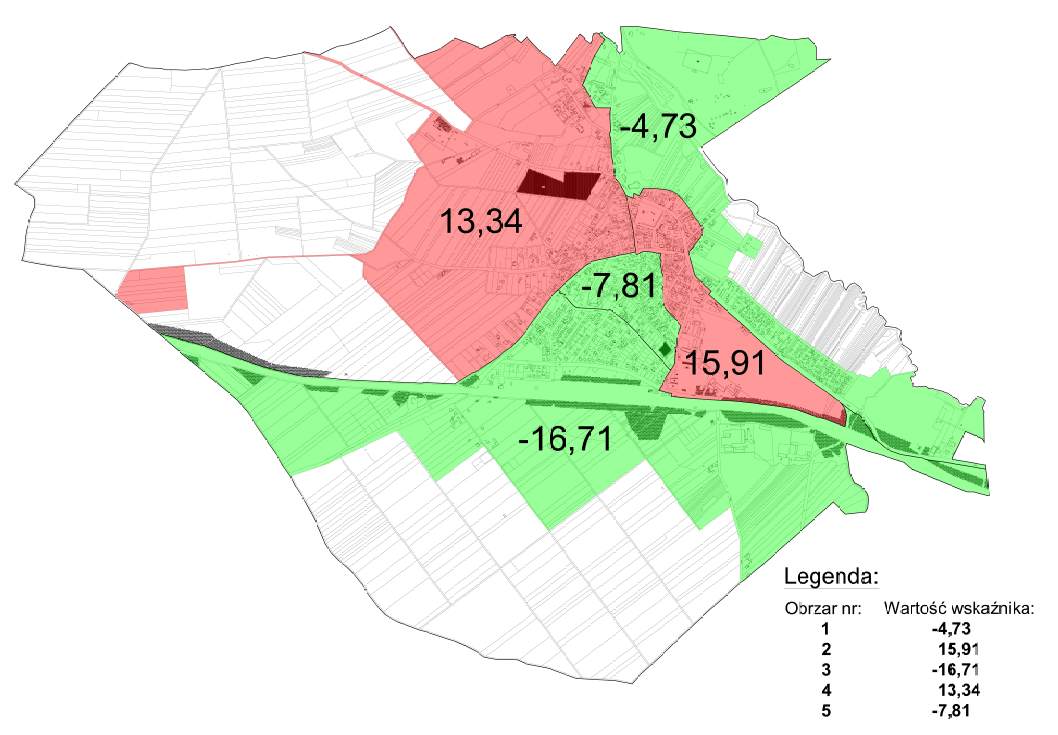 Źródło: Opracowanie własne (na podstawie mapy zasadniczej)Analiza niekorzystnych zjawisk w pozostałych sferach Kolejnym krokiem w procedurze delimitacji była analiza negatywnych zjawisk w pozostałych sferach: gospodarczej, środowiskowej, przestrzenno-funkcjonalnej i  technicznej (art. 9 ust. 1 pkt 1-4). Obszar zdegradowany klasyfikowany jest jako teren cechujący się występowaniem negatywnych zjawisk sfery społecznej oraz przynajmniej jednego z negatywnych zjawisk określających pozostałe cztery sfery. Analiza zjawisk kryzysowych w ww. sferach przeprowadzona była zarówno na metodach ilościowych (wskaźnikowych), jak i jakościowych, mierzalnych oraz opisowych.Sfera gospodarcza  Analiza sfery gospodarczej koncentruje się na zjawiskach związanych z przedsiębiorczością oraz kondycją lokalnych przedsiębiorstw. Dobrze rozwinięta sfera działalności gospodarczej zależy głównie od potencjału kapitału ludzkiego w zakresie działalności indywidualnej, ale również jest wypadkową takich zmiennych jak lokalizacja czy wsparcie władz z sferze rozwoju przedsiębiorczości lokalnej.Zgodnie z danymi GUS na koniec 2022 roku w Mieście Stoczek Łukowski funkcjonowało 310 podmiotów gospodarki narodowej, z czego 23 stanowiły podmioty zaliczane do sektora publicznego, a 287 stanowiły podmioty sektora prywatnego, w tym 177 to osoby fizyczne prowadzące działalność gospodarczą. Na terenie miasta ulokowane są również m.in. spółki handlowe (9) oraz spółdzielnie (3). W latach 2017-2022 zanotowano systematyczny wzrost podmiotów prowadzących działalność gospodarczą (z 264 do 310, co oznacza wzrost na poziomie: 17,42%). Podstawową formą gospodarowania na obszarze miasta jest działalność oparta na własności prywatnej.Wykres 65 Liczba podmiotów gospodarki na terenie Miasta Stoczek Łukowski w latach 2017-2022Źródło: Opracowanie własne na podstawie danych Banku Danych Lokalnych GUSW Stoczku Łukowskim, podobnie jak w większości gmin województwa lubelskiego i Polski, dominują mikroprzedsiębiorstwa zatrudniające do 9 osób. Zdecydowana większość przedsiębiorstw to mikroprzedsiębiorstwa zatrudniające 0-9 osób, (95%)  tylko 4% przedsiębiorstw zalicza się do grupy małych przedsiębiorstw zatrudniających 10-49 osób. W latach 2017-2022 na terenie miasta funkcjonowały 3 podmioty zaliczane do kategorii dużego przedsiębiorcy (zatrudnienie na poziomie od 50 do 249 osób). Wykres 66 Podmioty gospodarki narodowej wg. klas wielkości na terenie Miasta Stoczek Łukowski w latach 2018-2022Źródło: Opracowanie własne na podstawie danych Banku Danych Lokalnych GUSPodstawowym kierunkiem rozwoju i podstawową funkcją gospodarczą miasta jest turystyka 
oraz drobny przemysł. Miasto podkreśla także rolę rozwoju produkcyjnego i usługowego otoczenia rolnictwa, tj. małe przetwórnie rolno-spożywcze, hurtownie, dystrybucja. Na obszarze miasta prowadzona jest działalność usługowa, handlowa i produkcyjna, realizowana przez różne podmioty gospodarcze, w tym głównie – w ramach działalności gospodarczej osób fizycznych (usługi budowlane, stolarskie, ślusarskie, naprawa sprzętu, usługi związane z motoryzacją i obsługą ruchu drogowego, transportowe, itp.).Do największych podmiotów gospodarczych sektora prywatnego na terenie Miasta Stoczek Łukowski należy zaliczyć: Stoczek – Natura Sp. z o.o. – ul. Generała Dwernickiego 5; producent wyrobów spożywczych Fluidrut – ul. Generała Sikorskiego 51;  producent mebli reklamowych i regałów handlowych POS,F.H.U. Bogdan Osiak – ul. Kościelna 37; sprzedaż kruszywa (żwirowania) oraz wykonywanie prac zmiennych;Akros Sp. z o.o. – ul. Wiejska 8, produkcja akumulatorów.TW ROSA Sp. z o.o.-  ul. Partyzantów 50; sprzedaż detaliczna paliw do pojazdów silnikowych na stacjach palie;Przedsiębiorstwo P.H.U.P. „K.W.S. ŻABCZYŃSCY” Sp. J.- Młyn Żytni Stoczek Łukowski  - ul. Piłsudskiego 63, przetwórstwo zbóż;SISLAB Sp. z o.o. –ul. Kościelna 23; produkcja kosmetyków;MP Trade Sp. z o.o. -  ul. Generała Dwernickiego 5, produkcja makaronów. Ważne znaczenie dla Miasta Stoczek Łukowski ma działalność Zakładu Gospodarki Komunalnej, instytucji publicznych (Urząd Miasta, MOPS, MOK, Komenda Policji) oraz placówek oświatowych, które to stanowią największych pracodawców.  Istotną rolę na terenie Miasta Stoczek Łukowski zajmuje handle targowiskowy, który prowadzony jest  systematycznie przy ulic Kościelnej oraz w dniu 15 sierpnia każdego roku na Placu T. Kościuszki ( odpust ).  Nadzór i administrowanie targowiskiem prowadzi Urząd Miasta. Na płycie targowiska przy ul. Kościelnej w roku 2022 znajdowało się 8 obiektów handlowych oraz 450 wyznaczonych stanowisk handlowych.  Uchwałą XXXIV/231/2022 z dnia 27 stycznia 2022 r. Rada Miasta wyznaczyła targowisko „Mój Rynek” jako miejsce do prowadzenia handlu produktami rolnymi lub spożywczymi oraz wyrobami rękodzieła wytworzonymi w gospodarstwie rolnym, w piątki i soboty prze rolników  i ich domowników oraz określiła zasady prowadzenia tego handlu.Większość firm prywatnych działających na terenie miasta to podmioty prowadzące jednoosobowe działalności gospodarcze. Na obszarze tym nieliczne są przedsiębiorstwa, które dawałyby zatrudnienie tutejszej ludności. Najliczniejszą grupą osób fizycznych prowadzących działalność gospodarczą, według klasyfikacji PKD 2007 w 2022 r. stanowili przedsiębiorcy z następujących branż: handel hurtowy i detaliczny, naprawy pojazdów samochodowych, wyłączając motocykle (sekcja G niemal 29%), budownictwo (sekcja F -19%) oraz przetwórstwo przemysłowe (sekcja C-17%).  Wykres 67 Osoby fizyczne prowadzące działalność gospodarczą na terenie Miasta Stoczek Łukowski wg sekcji PKD 2007 w 2022 r. Źródło: Opracowanie własne na podstawie danych Banku Danych Lokalnych GUSZgodnie z danymi GUS 48,9% aktywnych zawodowo mieszkańców Stoczka Łukowskiego pracuje w sektorze rolniczym (rolnictwo, leśnictwo, łowiectwo i rybactwo), 17,5% w przemyśle i budownictwie, a 15,5% w sektorze usługowym (handel, naprawa pojazdów, transport, zakwaterowanie i gastronomia, informacja i komunikacja) oraz 1,0% pracuje w sektorze finansowym (działalność finansowa i ubezpieczeniowa, obsługa rynku nieruchomości). Wskaźnik podmiotów wpisanych do rejestru REGON na 10 tys. ludności dla Miasta Stoczek Łukowski w 2022 r. kształtuje się na korzystnym poziomie i wynosił: 1 298. Dla porównania w tym samym okresie ww. wskaźnik dla powiatu łukowskiego wynosił: 1006, a dla województwa lubelskiego: 1 018. Ważną dziedziną gospodarki na terenie Miasta Stoczek Łukowski jest rolnictwo. Sprzyjają temu naturalne warunki obszaru miasta, tj. wysokie klasy bonitacyjne gruntów rolnych i korzystne warunki klimatyczne. Zgodnie z danymi Powszechnego Spisu Rolnego z 2020 r. na terenie Miasta Stoczek Łukowski funkcjonuje 55 gospodarstw rolnych o łącznej powierzchni 338,9 ha. Przeważająca ich cześć (45) to małe gospodarstwa od 1 ha do 5 ha obszarowych użytków rolnych. Nieco większych gospodarstw – od 5 ha do 10 ha- jest zaledwie 4. W mieście znajdują się jedynie 3 większe gospodarstwa (15 ha i więcej). W granicach miasta prowadzona jest głównie uprawa zbóż, kukurydzy i ziemniaków. Mieszkańcy zajmują się również hodowlą drobiu (3 gospodarstwa indywidulane zajmują się tego typu hodowlą).  W Stoczku Łukowskim na 1000 mieszkańców pracuje 247 osób (dane z 2021 r.; brak danych z 2022r.). Wskaźnik przybiera wartość znacznie wyższą od wartości dla województwa lubelskiego (197) oraz nieznacznie mniej od wartości dla Polski (259). 64,0% wszystkich pracujących ogółem stanowią kobiety, a 36,0% mężczyźni. Bezrobocie rejestrowane w Stoczku Łukowskim wynosiło w 2022 roku 2,7% (3,4% wśród kobiet i 2,2% wśród mężczyzn). Jest to znacznie mniej od stopy bezrobocia rejestrowanego dla województwa lubelskiego (5,2%) oraz znacznie mniej od stopy bezrobocia rejestrowanego dla całej Polski (3,7). W 2021 roku przeciętne miesięczne wynagrodzenie brutto w Stoczku Łukowskim wynosiło 4 562,15 PLN, co odpowiada 76.00% przeciętnego miesięcznego wynagrodzenia brutto w Polsce. Celem przeprowadzenia sfery gospodarczej analizie poddano następujące wskaźniki:liczba osób prowadzących działalność gospodarczą przypadając na 100 mieszkańców w 2022 r. powierzchnia budynków przeznaczonych do prowadzenia działalności gospodarczej (m2) przypadająca na 100 mieszkańców.  Inaczej niż w przypadku znacznej części wskaźników dotyczących sfery społecznej, o natężeniu  niekorzystnej sytuacji w sferze gospodarczej, w zakresie ww. wskaźników decydują wartości, które są mniejsze niż średnia miasta.Pierwszy z omawianych wskaźników dotyczy liczby osób prowadzących działalność  gospodarczą na 100 mieszkańców. Zgodnie z danymi Urzędu Miasta w Stoczku Łukowskim łączna liczba osób fizycznych prowadzących działalność gospodarczą na terenie miasta w 2022 r. wyniosła 177. Oznacza to, iż średnia wartość dla obszaru całego miasta w 2022 r. wyniosła 7,24. Korzystną sytuację zanotowano jedynie w obszarze 1, gdzie wartość wskaźnika kształtuje się na poziomie powyżej tejże średniej. W zakresie pozostałych obszarów wartość wskaźnika kształtuje się na poziomie niższym niż przedmiotowa średnia.Wykres 68 Wskaźnik delimitacyjny nr 1 - sfera gospodarcza - Liczba osób prowadzących działalność gospodarczą przypadająca na 100 mieszkańców w 2022 r.Źródło: Opracowanie własneDrugi z analizowanych wskaźników obrazuje powierzchnię budynków przeznaczonych  do  prowadzenia działalności gospodarczej przypadającą na 100 mieszkańców w 2022 r. Zgodnie z ewidencjami prowadzonymi w  Urzędzie Miasta w Stoczku Łukowskim łączna powietrznia budynków przeznaczonych do prowadzenia działalności gospodarczej wynosi 28 970,10 m2. Wartość wskaźnika dla obszaru całego miasta kształtuje się na poziomie: 1 185. Podobnie, jak w przypadku wyżej analizowanego wskaźnika, również w tym zakresie najkorzystniejszą sytuację odnotowano w obszarze 2. Wynika to z faktu, iż w granicach wyznaczonego obszaru referencyjnego znajduje się ścisłe centrum miasta, które zwyczajowo stanowi miejsce szczególnie skupiające realizację różnego rodzaju usług na rzecz społeczności lokalnej. Również w obrębie obszaru referencyjnego 4. wartość wskaźnika kształtuje się na poziomie przewyższającą średnia miasta. Najgorzej wygląda sytuacja w zakresie obszaru 5., gdzie wartość wskaźnika jest niemal 9-krotnie niższa niż średnia miasta. Wykres 69 Wskaźnik delimitacyjny nr 2 - sfera gospodarcza – Powierzchnia budynków przeznaczonych pod działalność gospodarczą (m2) przypadająca na 100 mieszkańców w 2022 r.Źródło: Opracowanie własneSfera środowiskowa Jakość środowiska na terenie Miasta Stoczek Łukowski jest kolejnym z obszarów wymagających, zgodnie z ustawą o rewitalizacji, analizy. Uzyskanie wiarygodnych danych dotyczących jakości środowiska na terenie miasta jest utrudnione. Na terenie miasta funkcjonuje jedna stacja pomiarowa jakości powietrza zlokalizowana na terenie budynku Urzędu Miasta. Na stacji prowadzone są pomiary pyłu zawieszonego PM10 i PM 2,5 oraz wilgotność, ciśnienie i  temperaturę powietrza. Pomiar prowadzony jest na bieżąco, a dane z pomiarów tej stacji publikowane są na stronie internetowej urzędu. Tego rodzaju pomiar nie daje jednak możliwości weryfikacji stopnia zanieczyszczenia powietrza  w poszczególnych częściach miasta. Wobec tego, do przeprowadzenia szczegółowej analizy i wyznaczenia koncentracji terytorialnej problemu występowania zanieczyszczeń środowiska posłużono się danymi w zakresie jakości powietrza udostępnionymi przez GIOŚ. W celu określenia sytuacji problemowej przeanalizowano również dane dotyczące budynków mieszkalnych pokrytych azbestem, który wymaga utylizacji. Analizę sfery środowiskowej przeprowadzono w oparciu o dwa  następujące wskaźniki:udział powierzchni terenów, na którym odnotowano przekroczenie jakości powietrza w 2021r.,udział budynków mieszkalnych pokrytych azbestem w 2022 r.W pierwszej kolejności zwrócono się do Głównego Inspektoratu Ochrony Środowiska - Regionalnego Wydziału Monitoringu Środowiska w Lublinie z prośbą o dostarczenie informacji w zakresie odnotowanych przekroczeń jakości powietrza na terenie miasta  w latach 2018-2022. Zgodnie z informacją GIOŚ,  „Roczna ocena jakości powietrza” za rok 2018, 2020 oraz 2022, wykazała przekroczenia norm jakości powietrza na terenie Miasta Stoczek Łukowski dla poziomu docelowego benzo(a)pirenu. Roczna ocena za rok 2019 nie wykazała przekroczenia norm jakości powietrza.Główną przyczyną przekroczeń było oddziaływanie emisji związanych z indywidualnym ogrzewaniem budynków oraz panujące niekorzystne warunki meteorologiczne, głównie w sezonie jesienno-zimowym, które sprzyjały kumulacji zanieczyszczeń. Z tego względu stężenia benzo(a)pirenu charakteryzuje wyraźna sezonowa zmienność i zależność od zapotrzebowania na ciepło do ogrzewania domów.Mapa 4 Obszar przekroczeń poziomu docelowego benzo/a/pirenu na terenie Miasta Stoczek Łukowski w 2021 r. 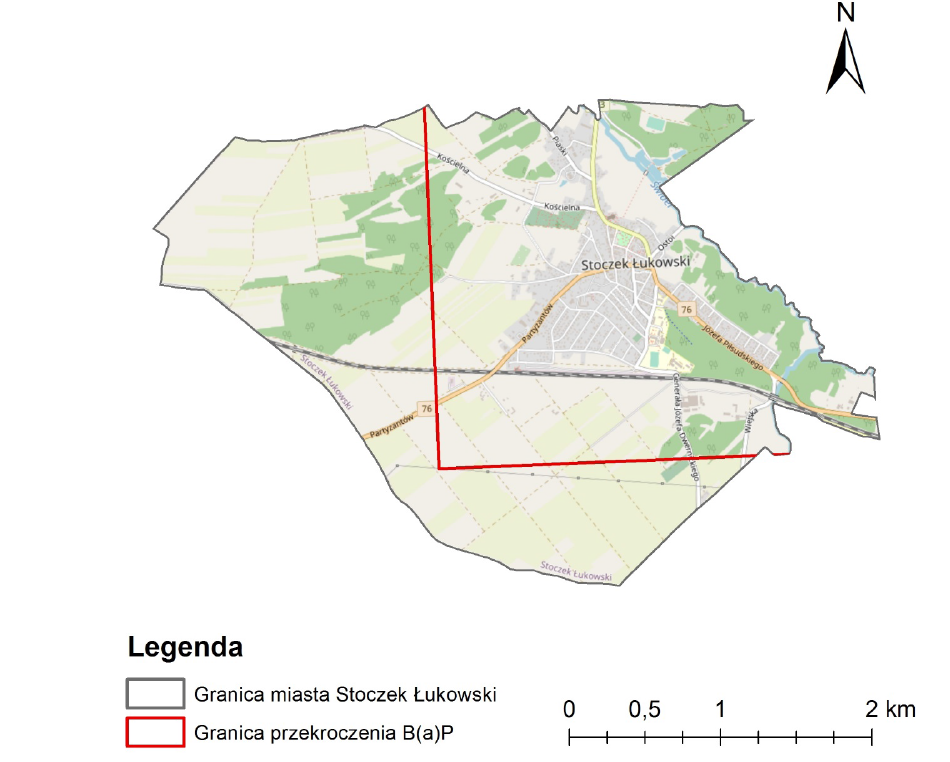 Źródło: Główny Inspektorat Ochrony Środowiska  - Regionalny Wydział Monitoringu Środowiska w LublinieNa podstawie danych GIOŚ dokonano mapowania obszarów przekroczeń jakości powietrza w 2021 r. względem wyznaczonych jednostek referencyjnych. W świetle uzyskanych danych łączna powierzchnia obszarów przekroczeń w granicach całego Miasta Stoczek Łukowski wynosi: 5,12 km2, czyli około 56,02%. Przekroczenie dopuszczalnych stężeń odnotowano we wszystkich pięciu jednostkach referencyjnych. Łączna powierzchnia przekroczeń w granicach wyznaczonych jednostek referencyjnych wynosi: 4,33 km2, co stanowi około 89,41% tychże jednostek.  Mapa 5 Obszar przekroczeń poziomu docelowego benzo/a/pirenu na terenie Miasta Stoczek Łukowski w 2021 r. z uwzględnieniem wyznaczonych jednostek referencyjnych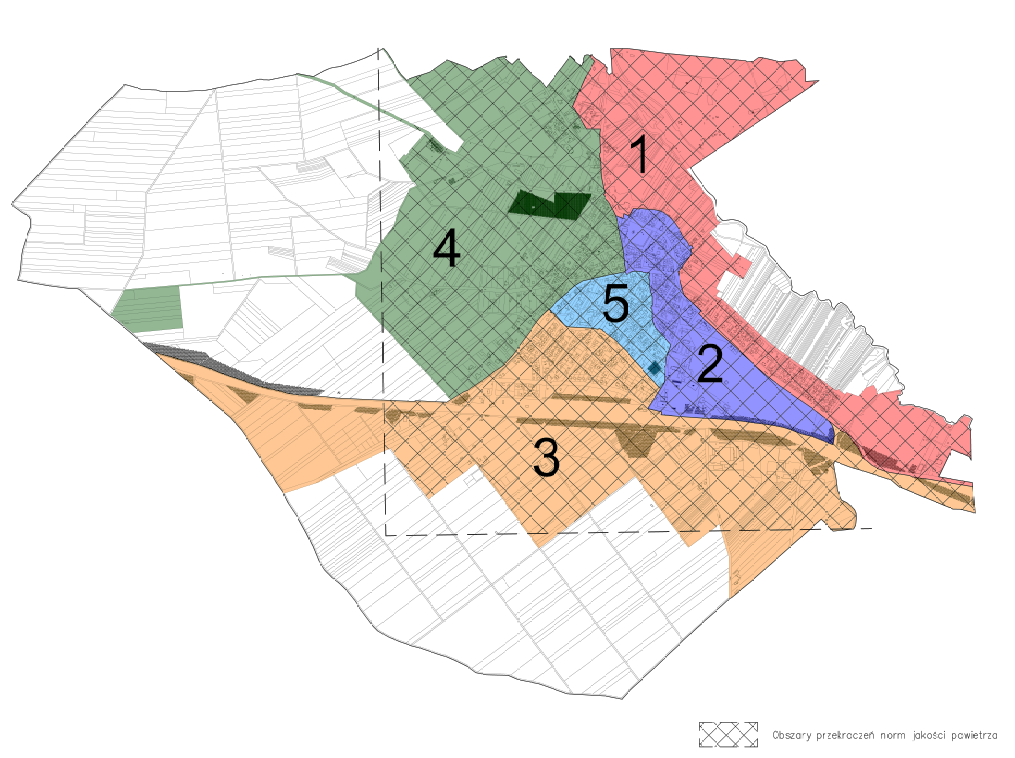 Źródło: Opracowanie własne na podstawie danych GIOŚŁączna powierzchnia wyznaczonych jednostek referencyjnych, w obrębie której odnotowano przekroczenie jakości powietrza wynosi: 433,3418 ha. Na poniższym wykresie zaprezentowane dane dotyczące powierzchni przekroczeń w poszczególnych jednostkach  referencyjnych. Wykres 70 Powierzchnia jednostek referencyjnych w obrębie, których odnotowano przekroczenia jakości powietrza w 2021 r. Źródło: Opracowanie własneW celu wyselekcjonowania obszarów problemowych dane te nie są jednak wystarczające. Wobec tego analizie poddano wskaźnik udziału powierzchni obszarów przekroczeń jakości powietrza w całkowitej powierzchni jednostki referencyjnej.  Oszacowano, iż udział terenów  przekroczeń jakości powietrza w stosunku do całkowitej powierzchni wszystkich wyznaczonych jednostek referencyjnych (wynoszących: 484,6457 ha) kształtuje się na poziomie: 89,81%. Najgorszą sytuację odnotowano w trzech jednostkach referencyjnych (1,2 oraz 5), gdzie 100% powierzchni znajduje na obszarze, gdzie odnotowano przekroczenie jakości powietrza. W zakresie następnej jednostki udział ten wynosi: 92,52%. W jednostce 3. wskaźnik kształtuje się na poziomie niższym niż średnia dla całego miasta. Wykres 70 Wskaźnik delimitacyjny nr 3 sfera środowiskowa – Udział powierzchni obszaru, na którym odnotowano przekroczenie jakości powietrza w 2021 r.Źródło: Opracowanie własne na podstawie danych GIOŚ w LublinieKolejnym zagadnieniem, które poddano analizie na potrzeby niniejszego opracowania było zanieczyszczenie środowiska azbestem. W 2022 na terenie całego miasta nadal pozostawało 172 budynki mieszkalne pokryte azbestem. W latach 2020-2022 liczba tego rodzaju budynków spadła z 183 do 172. Oznacza to spadek na poziomie 6,01%. Najwięcej budynków mieszkalnych pokrytych tego rodzaju szkodliwym dla zdrowia materiałem znajduje się nadal w jednostce referencyjnej nr 4., w obrębie której znajduje się 34,30%  ogółu budynków mieszkalnych pokrytych azbestem w mieście. Drugi pod tym względem plasuje się obszar referencyjny nr 1 (20,93% ogółu wszystkich budynków pokrytych azbestem w mieście).  Wykres 71 Liczba budynków mieszalnych  pokrytych azbestem wg poszczególnych jednostek referencyjnychŹródło: Opracowanie własne na podstawie danych Urzędu Miasta w Stoczku Łukowskim W celu przeprowadzenia analizy i znalezienia obszarów o koncentracji problemu przeanalizowano wskaźnik udziału budynków mieszkalnych pokrytych azbestem w ogólnej liczbie budynków w 2022 r. Na podstawie danych Urzędu Miasta w Stoczku Łukowskim oszacowano, iż wartość wskaźnika dla obszaru całego miasta wynosi 27,88%. Z niekorzystną sytuacją mamy do czynienia jedynie w jednostce referencyjnej 4., gdzie wartość wskaźnik kształtuje się na poziomie powyżej średniej dla całego miasta. Wskaźnik przybiera wartość ponad 1,5-krotnie wyższą.  Wykres 72 Wskaźnik delimitacyjny nr 5 sfera środowiskowa – Udział budynków mieszkalnych pokrytych azbestem w ogólnej liczbie budynków mieszkalnych w 2022 r.Źródło: Opracowanie własne na podstawie danych Urzędu Miasta w Stoczku Łukowskim   Sfera techniczna Obszar znajdujący się w stanie kryzysowym z powodu koncentracji negatywnych zjawisk społecznych, w szczególności bezrobocia, ubóstwa, przestępczości, niskiego poziomu edukacji lub kapitału społecznego, a także niewystarczającego poziomu uczestnictwa w życiu publicznym i kulturalnym, można wyznaczyć jako obszar zdegradowany w przypadku występowania na nim ponadto co najmniej dodatkowego jednego negatywnego zjawiska. Wśród katalogu takich zjawisk znalazły się również zagadnienia techniczne. Zgodnie z ustawą o rewitalizacji: zjawiska z zakresu sfery technicznej dotyczą w szczególności degradacji stanu technicznego obiektów budowlanych, w tym o przeznaczeniu mieszkaniowym, oraz niefunkcjonowaniu rozwiązań technicznych umożliwiających efektywne korzystanie z obiektów budowlanych, w szczególności w zakresie energooszczędności, ochrony środowiska i zapewniania dostępności osobom ze szczególnymi potrzebami, o których mowa w ustawie z dnia 19 lipca 2019 r. o zapewnianiu dostępności osobom ze szczególnymi potrzebami.Warunki mieszkaniowe to jeden z najważniejszych czynników świadczących o rozwoju gospodarczym społeczeństwa oraz stopniu jego zamożności. W 2022 r. na obszarze Miasta Stoczek Łukowski znajdowało się 617 budynków mieszkalnych. Na przestrzeni lat 2018-2022 warunki socjalno-bytowe mieszkańców miasta nie uległy znacznym zmianom. Zgodnie z danymi GUS na przestrzeni ww. lata odsetek mieszkańców korzystających z sieci wodociągowej trzymywał się na zbliżonym poziomie (69,1%-96,2%). Nieznaczny przyrost odnotowano w zakresie odsetka mieszkańców korzystających z sieci kanalizacji sanitarnej - wzrósł on z 86,8% do 87%. Najbardziej korzystnie wygląda sytuacja w zakresie korzystania przez mieszkańców z sieci gazowej.  W badanym okresie udział mieszkańców korzystających z tego rodzaju infrastruktury wzrósł z 15,9% aż do 63%. Sytuacja ta jest efektem rozwoju sieci gazowej na terenie miasta. W latach 2018-2021 (brak danych dla 2022 r.) długość czynnej sieci gazowej wzrosła z 9 258 m do 12 985 m.  Wzrosła liczba przyłączy do budynków ogółem (mieszkalnych i niemieszalnych) z 131 do 248 (wzrost o 89%), w tym do budynków mieszkalnych z 101 do 215 (113%).  Natomiast liczba ludności korzystającej z gazu sieciowego na koniec 2021 r. wynosiła 1 551 osób.Wykres 73 Udział mieszkańców  (%) korzystających z infrastruktury technicznej w ogólnej liczbie mieszkańców w latach 2018-2021Źródło: Opracowanie własne na podstawie danych GUS, Bank Danych LokalnychUwzględniając powyższe informacje, charakteryzujące zjawisko degradacji technicznej, na potrzeby przedmiotowej analizy wybrano poniższe wskaźniki dotyczące obiektów o przeznaczeniu mieszkalnym oraz użyteczności publicznej. Wyboru przedmiotowych wskaźników dokonano mając na względzie fakt, iż poszczególne rodzaje rozwiązań w budownictwie indywidualnym, stanowią istotny czynnik decydujący o możliwości wysokiej jakości zamieszkiwania. W ramach analizy sfery technicznej analizie poddano następujące wskaźniki:Udział budynków mieszkalnych podłączonych do sieci wodociągowej w ogólnej liczbie budynków mieszkalnych w 2022 r.;Udział budynków mieszkalnych korzystających z kanalizacji sanitarnej w ogólnej liczbie budynków mieszkalnych w 2022 r.;Udział budynków mieszkalnych korzystających z sieci gazowej w ogólnej liczbie budynków mieszkalnych w 2022 r.; Udział budynków mieszkalnych korzystających z przestarzałych i nieefektywnych źródeł ciepła w  2022r;Udział budynków użyteczności publicznej wymagających przeprowadzenia prac termomodernizacyjnych w 2021 r.;Udział budynków użyteczności publicznej wymagających dostosowania do potrzeb osób z niepełnosprawnościami. Administratorem sieci wodociągowej w mieście jest Miejski Zakład Gospodarki Komunalnej, który posiada stosowne pozwolenie wodno-prawne ważne do 7 września 2035 roku. Woda na terenie miasta woda pobierana jest z dwóch studni głębinowych nr 2a i nr 3 z głębokości  ponad 110 m p.p.t.  Studnie głębinowe pracują przemiennie, są sterowane komputerowo przez stację uzdatniania wody AKSUW 60.  Nad gospodarką wodną pod względem przydatności wody do spożycia kontrolę sprawuje Państwowy Powiatowy Inspektor Sanitarny w Łukowie. Długość sieci wodociągowej na ternie Miasta Stoczek Łukowski na koniec 2022 roku wynosiła:magistrala 0,8  km, sieć uliczna rozdzielcza 14,9 km,podłączeń do budynków  10,7  km.Do sieci wodociągowej jest podłączonych ok. 96% mieszkańców - z tego 613 przyłącza do indywidualnych gospodarstw domowych, 99 przyłączy do zakładów  i bloków mieszkalnych. Na terenie miasta znajduje się 1 czynny zdrój uliczny. Wodociąg miejski zapewnia pełne zabezpieczenie p.poż w postaci 21 hydrantów podziemnych i  31 nadziemnych.  Zgodnie z danymi Urzędu Miasta w Stoczku Łukowskim na przestrzeni lat 2018-2022 liczba budynków mieszkalnych podłączonych do sieci wodociągowej wzrosła z 588 do 598 (wzrost o 1,7%). Wzrost liczby budynków podłączonych do sieci odnotowano w jednostce referencyjnej 3. (o 5) oraz jednostce referencyjnej 5. (o 5). W pozostałych trzech jednostkach liczba tego rodzaju budynków nie uległa zmianie.                   Wskaźnik obrazujący udział budynków wyposażonych w sieć wodociągową w ogólnej liczbie budynków mieszkalnych dla obszaru całego miasta w 2022 r. kształtuje się na poziomie 96,60%. Z najkorzystniejszą sytuacją mamy do czynienia w obrębie następujących jednostek referencyjnych, gdzie udział budynków mieszkalnych korzystających z bieżącej wody pochodzącej z sieci wodociągowej, kształtuje się na poziomie wyższym niż średnia dla całego miasta, tj. obszar referencyjny 2 -99,16%, obszar referencyjny 3. - 97,89%. Nieznacznie poniżej średniej dla miasta kształtuje się wskaźnik dla obszaru 5.-96,43%. W zakresie dwóch pozostałych jednostek referencyjnych odnotowano niekorzystną sytuację. Wykres 74 Wskaźnik delimitacyjny nr 5 - sfera techniczna –Udział budynków mieszkalnych podłączonych do sieci wodociągowej w ogólnej liczbie budynków mieszkalnych w 2022 r. (%)Źródło: Opracowanie własne na podstawie danych Urzędu Miasta w Stoczku ŁukowskiZgodnie z danymi Urzędu Miasta w Stoczku Łukowskim do sieci kanalizacyjnej na terenie miasta podłączonych jest 590 odbiorców indywidualnych oraz 74 podłączenia to zakłady i bloki mieszkalne. Długość sieci ulicznej wynosi 13,8 km, przyłączy do budynków 12 km. Ścieki z terenu miasta są odprowadzane do miejskiej oczyszczalni ścieków kolektorem sanitarnym. Przepustowość oczyszczalni wynosi max. 630 m³/d. Oczyszczalnia pracuje w trybie automatycznym całą dobę. Na terenie miasta jest siedem przepompowni ścieków, które są niezbędne ze względu na ukształtowanie terenu miasta: 2 przepompownie na ul. Lipowej oraz po jednej na ul. Dwernickiego, Ostoi, Kościelnej, Sikorskiego i na terenie oczyszczalni.  Obsługę odbiorców indywidualnych, którzy nie posiadają podłączenia do sieci sanitarnej, zapewniają  samochody asenizacyjne, które odbierają ścieki i dowożą je do oczyszczalni.Na przestrzeni lat 2018-2022 liczba budynków mieszkalnych podłączonych do kanalizacji sanitarnej wzrosła z 514 do 528 (wzrost o 2,72%). W obszarze referencyjnym 1. oraz 4. Liczba budynków korzystających z kanalizacji pozostawała na niezmienionym poziomie. W obszarze referencyjnym 2. zanotowano wzrost tego rodzaju budynków o 4. Natomiast w obszarach referencyjnych 3. i 5. liczba budynków korzystających z tego rodzaju technologii wzrosła po 5.    Kolejny ze wskaźników obrazuje udział budynków mieszkalnych korzystających z systemu kanalizacji sanitarnej w ogólnej liczbie budynków mieszkalnych na terenie miasta w 2022 r. Na podstawie danych Urzędu Miasta w Stocku Łukowskim oszacowano, iż średnia wartość wskaźnika dla całego miasta kształtuje się na poziomie 85,58%. Najlepiej sytuacja kształtuje się w zakresie trzech pierwszych jednostek referencyjnych, gdzie wartość wskaźnika jest powyżej ww. średniej. W zakresie dwóch pozostałych jednostek referencyjnych wskaźnik przybiera wartość poniżej średniej.   Wykres 75 Wskaźnik delimitacyjny nr 6 - sfera techniczna –Udział budynków mieszkalnych podłączonych do sieci kanalizacji sanitarnej w ogólnej liczbie budynków mieszkalnych w 2022 r. (%)Źródło: Opracowanie własne na podstawie danych Urzędu Miasta w Stoczku ŁukowskiW kolejnym kroku analizie poddano sytuację w zakresie budynków mieszkalnych korzystających z sieci gazowej. Zgodnie z danymi Urzędu Miasta w Stoczku Łukowskim liczba budynków mieszkalnych podłączonych do sieci gazowej na koniec 2022 r. wynosiła 217. Oznacza to, iż udział tego rodzaju budynków w ogólnej liczbie budynków wyniósł: 35,17%. Z korzystną sytuacją mamy do czynienia w zakresie trzech jednostek referencyjnych (1., 3., 5.), gdzie wartość wskaźnika kształtuje się na poziomie powyżej średniej dla miasta. Najniższą wartość wskaźnika odnotowano w jednostce referencyjnej 4., gdzie wskaźnik kształtuje się na poziomie: 18,75.Wykres 76 Wskaźnik delimitacyjny nr 7 - sfera techniczna –Udział budynków mieszkalnych podłączonych do sieci gazowej w ogólnej liczbie budynków mieszkalnych w 2022 r. (%)Źródło: Opracowanie własne na podstawie danych Urzędu Miasta w Stoczku ŁukowskiNa zakończenie rozważań w zakresie budynków mieszkalnych rozpatrywano kwestię budynków wykorzystujących przestarzałe źródła ciepła. W ramach prowadzonej analizy wykorzystano dane Centralnej Ewidencji Emisyjności Budynków. Wzięto pod uwagę dane w zakresie źródeł ciepła poniżej 3 klasy emisyjności, tj. niespełniające norm w zakresie emisji zanieczyszczeń do powietrza.- tzw. „kopciuchy”. W 2022 r. na terenie Miasta Stoczek Łukowski znajdował się 286 budynków mieszkalnych korzystających z nieefektywnych, przestarzałych i wysokoemisyjnych źródeł ciepła. Oznacza to, że 46,35% wszystkich budynków mieszkalnych w mieście wymaga pilnej wymiany źródeł ciepła. Inaczej niż w przypadku ww. wskaźników o niekorzystnej sytuacji świadczy wartość wskaźnika kształtująca się powyżej średniej dla obszaru całego miasta.  Analizując zagadnienie przez pryzmat poszczególnych jednostek referencyjnych ze szczególnie niekorzystną sytuacją mamy do czynienia w 3 z 5 jednostek referencyjnych. Najgorzej sytuacja wygląda z zakresie obszaru referencyjnego 4., gdzie wskaźnik kształtuje się na poziomie 50,78%. Następne w kolejności plasują się obszary referencyjne: 5 (47,62%) oraz 2. (47,06%). Wykres 77 Wskaźnik delimitacyjny nr 8 - sfera techniczna –Udział budynków mieszkalnych korzystających z nieefektywnych źródeł ciepła w ogólnej liczbie budynków mieszkalnych w 2022 r. (%)Źródło: Opracowanie własne na podstawie danych Urzędu Miasta w Stoczku ŁukowskiKolejna grupa zagadnień dotyczy kwestii degradacji technicznej budynków użyteczności publicznej oraz budynków mieszkaniowych będących w zasobie miasta.W pierwszej kolejności przenalizowano kwestie zasobu mieszkaniowego Miasta Stoczek Łukowski.  W skład zasobu wchodzą nieruchomości zabudowane budynkami mieszkalnymi wielorodzinnymi oraz budynkami jednorodzinnymi:Budynek mieszkalny wielorodzinny (3 lokale mieszkalne objęte umowami najmu) przy ul. Piłsudskiego 153 (ur. Dębek) – stan zadowalający; na bieżąco wykonywane remonty.                                                                   Budynek mieszkalny wielorodzinny (4 lokale mieszkalne w tym 3 lokale objęte umowami najmu) przy ul. Kościelnej 2 – stan zadowalający, na bieżąco wykonywane remonty.                                                                  Jeden lokal mieszalny (objęty umową najmu) w budynku wielorodzinnym przy ul. Świętochowskiego 8 – stan zadowalający, na bieżąco wykonywane remonty.                                                                                                                       Jeden lokal mieszkalny (objęty umową najmu) w budynku wielorodzinnym przy Pl. T. Kościuszki 6 – stan zadowalający, na bieżąco wykonywane remonty.                                                                  Jeden  lokal mieszkalny w budynku wielorodzinnym przy Pl. Wielgoska  6 – stan zadowalający, na bieżąco wykonywane remonty.                                                                  Trzy lokale mieszkalne (objęte umową najmu) w budynku wielorodzinnym przy ul. Świętochowskiego 1- stan zadowalający, na bieżąco wykonywane remonty.                                                                 Budynek jednorodzinny przy ul. 1 Maja 9 (jako 1 lokal mieszkalny objęty umową najmu) – stan zadowalający; na bieżąco wykonywane remonty.                                                                  Jeden lokal mieszkalny (objęty umowa najmu) w budynku 4 rodzinnym przy ul. Stodolnej 54- stan zadowalający, na bieżąco wykonywane remonty.                                                              Kolejna grupa zagadnień dotyczy kwestii degradacji technicznej budynków użyteczności publicznej, w tym tych będących w zasobie miasta oraz stanowiących własność innych podmiotów. Zgodnie z danymi udostępnionymi przez Urząd Miasta w Stoczku Łukowski na terenie miasta znajduje się łącznie 19 różnego rodzaju  budynków użyteczności publicznej. W poniższej tabeli zawarto informacje w zakresie budynków uwzględnianych w ramach prowadzonej analizy.  Tabela 6 Budynki użyteczności publicznej wg poszczególnych jednostek referencyjnych Źródło: Urząd Miasta w Stoczku Łukowskim Ze względu na niespełnianie aktualnych standardów w zakresie efektywności energetycznej, 12 z wszystkich 19 budynków użyteczności publicznej, wymaga przeprowadzenia pilnych prac termomodernizacyjnych. Oznacza to, iż  odsetek takich budynków użyteczności publicznej wynosi 63,16%. Najbardziej niekorzystna sytuacja  dotyczy jednostek: 1, 3,4,5, gdzie udział takich budynków kształtuje się na poziomie 100%. Wykres 78 Wskaźnik delimitacyjny nr 9 - sfera techniczna –Udział budynków użyteczności publicznej  wymagających prac termomodernizacyjnych w ogólnej liczbie budynków użyteczności publicznej  w 2022  r. (%)Źródło: Opracowanie własne na podstawie danych Urzędu Miasta w Stoczku ŁukowskiOstatnim wskaźnikiem, który badano w sferze technicznej był udział budynków użyteczności publicznej, które wymagają dostosowania do potrzeb osób z niepełnosprawnościami. Sytuacja w zakresie tego wskaźnika kształtuje się w sposób bardzo podobny do tej dot. konieczności przeprowadzenia  prac termomodernizacyjnych budynków. Odsetek budynków wymagających dostosowania do potrzeb osób z niepełnosprawnościami wynosi również 63,16% (12 z 19 wszystkich budynków użyteczności publicznej). Różnic się natomiast rozkład terytorialnych tych budynków. Najgorszą sytuację odnotowano w jednostkach referencyjnych 1, 3 i 4.  W zakresie tychże jednostek udział budynków wymagających dostosowania do potrzeb osób z niepełnosprawnościami kształtuje się na poziomie 100%. Wartość poniżej średniej odnotowano w jednostkach: 2 i 5. Wykres 79 Wskaźnik delimitacyjny nr 10 - sfera techniczna –Udział budynków użyteczności publicznej  dostosowania do potrzeb osób z niepełnoprawnościami w ogólnej liczbie budynków użyteczności publicznej  w 2022 r. (%)Źródło: Opracowanie własne na podstawie danych Urzędu Miasta w Stoczku Łukowski  Sfera przestrzenno-funkcjonalna Ostatnią grupą problemów wymagających przeprowadzenia analizy na potrzeby niniejszego opracowania są negatywne zjawiska przestrzenno-funkcjonalne, czyli w szczególności: niewystarczający poziom wyposażenia w infrastrukturę społeczną i techniczną lub jej zły stan techniczny, niska jakość podstawowych usług lub brak dostępu do nich, niski poziom obsługi komunikacyjnej, niedobór lub niska jakość terenów publicznych, niedostosowanie rozwiązań urbanistycznych do zmieniających się funkcji obszaru.W celu wyselekcjonowania obszarów charakteryzujących się szczególnie niekorzystną sytuacją w ramach sfery przestrzenno-funkcjonalnej przeanalizowano zagadnienia dotyczące jakości terenów publicznych, poziomu wyposażenia w infrastrukturę gwarantując realizację usług publicznych takich jak np. obowiązek wysokiej jakości dróg publicznych. W ramach niniejszego opracowania kwestia dróg publicznych została potraktowana dwuaspektowo. Mając na celu wytypowanie obszarów borykających się z największymi problemami z jednej strony przeanalizowano stan tychże dróg i konieczność podjęcia interwencji polegających na modernizacji istniejących odcinków lub budowie nowych. Z drugiej natomiast strony analizie poddano liczbę zdarzeń drogowych mających miejsce na terenie Miasta Stoczek Łukowski w stosunku do długości dróg występujących na danym obszarze. O wystąpieniu konkretnego zdarzenia drogowego decydują nie tylko umiejętności osób prowadzących pojazdy, lecz nierzadko stan dróg po których się poruszają.  Ze względu na specyfikę miasta (jednostka o stonkowo niewielkiej powierzchni i liczbie ludności)  badanie braku dostępu do niektórych z usług publicznych np. edukacyjnych, opieki zdrowotnej czy opieki nad najmłodszymi członkami lokalnej społeczności, nie znajdują uzasadnienia. W ramach przedmiotowego rozdziału przeanalizowano następujące kwestie:Udział długości dróg lokalnych wymagających podjęcia interwencji w ogólnej długości dróg w danym obszarze w 2022 r.Liczba zdarzeń drogowych przypadających na 100 mieszkańców w 2022 r.Udział terenów publicznych wymagających podjęcia interwencji w 2022 r.Uchwałą Nr XLII/275/2022 z dnia 28 października 2022 r. Rada Miasta Stoczek Łukowski uchwaliła nowe Studium uwarunkowań i kierunków zagospodarowania przestrzennego w granicach administracyjnych Miasta.  Studium uwarunkowań i kierunków zagospodarowania przestrzennego Miasta Stoczek Łukowski wyznacza kilkanaście stref funkcjonalnych, dotyczących m.in. zabudowy mieszkaniowej jednorodzinnej oraz wielorodzinnej, terenów rolniczych, usługowych, produkcyjnych, składów i magazynów, aktywizacji gospodarczej, terenów zielonych i zalesionych oraz dróg publicznych.Mapa 6 Studium uwarunkowań i kierunków zagospodarowania przestrzennego Miasta Stoczek Łukowski 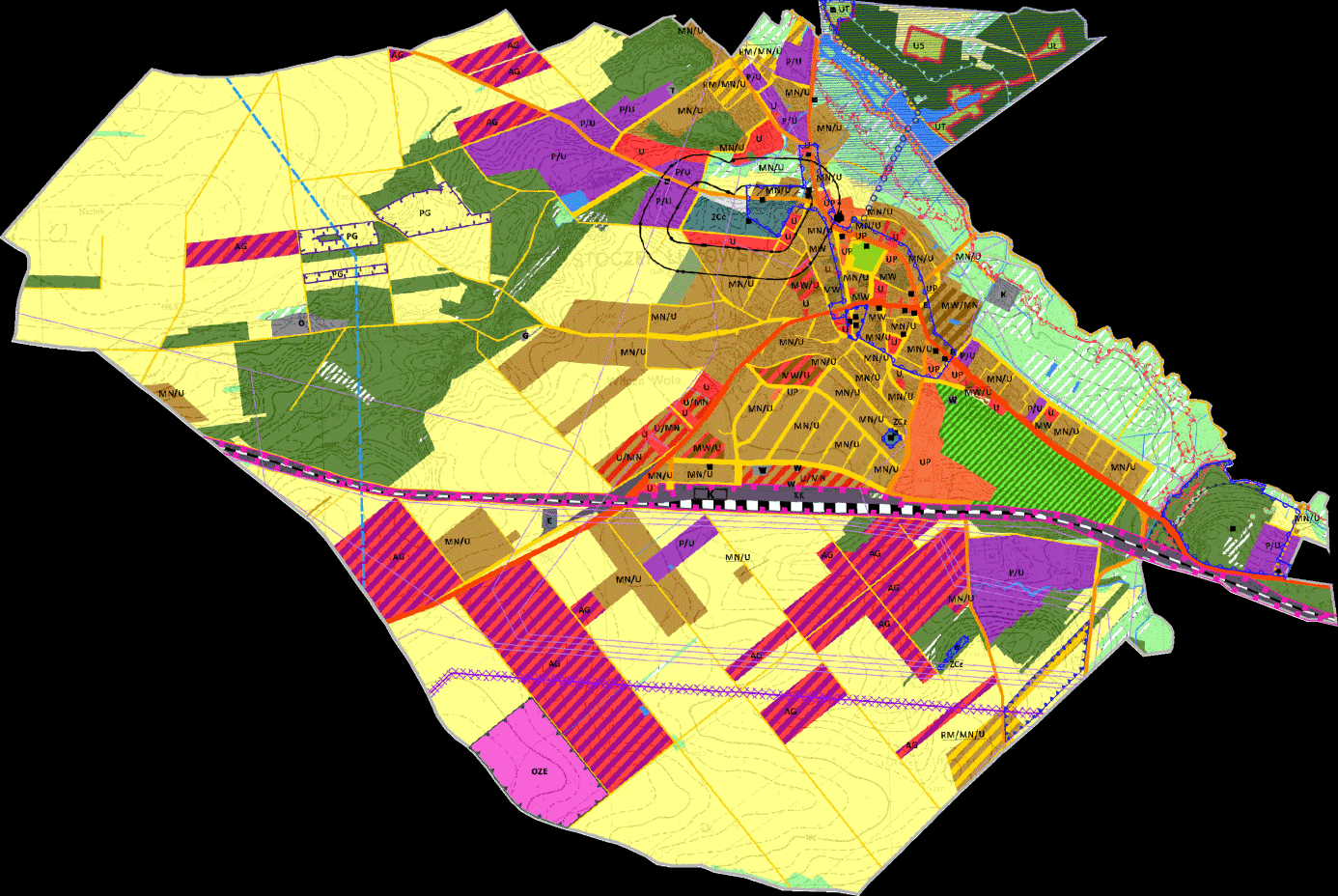  Źródło: „Raport o stanie Miasta Stoczek Łukowski za 2022 rok” Na obszarze Miasta Stoczek Łukowski obowiązuje obecnie 6 planów miejscowych:Miejscowy plan zagospodarowania przestrzennego miasta Stoczek Łukowski, uchwalony Uchwałą Nr XLIV/242/97 Rady Miejskiej w Stoczku Łukowskim z dnia 31 grudnia 1997 r. w części dot. działek nr 292 i 293  (publikacja Dziennik Urzędowy Województwa Siedleckiego Nr 5 poz. 20 z dnia 6 lutego 1998 r.);Miejscowy plan zagospodarowania przestrzennego miasta Stoczek Łukowski, uchwalony Uchwałą Nr III/18/98 Rady Miejskiej w Stoczku Łukowskim z dnia 12 grudnia 1998 r. dla terenu położonego pomiędzy ulicami: Witosa, Szkolną i Partyzantów oraz pomiędzy ulicami: Konopiankową, Ośrednią, Partyzantów i Stodolną (publikacja Dziennik Urzędowy Województwa Siedleckiego Nr 40 poz. 386 z dnia 29 grudnia 1998 r.);Miejscowy plan zagospodarowania przestrzennego miasta Stoczek Łukowski, uchwalony Uchwałą Nr XXII/152/2000 Rady Miejskiej w Stoczku Łukowskim z dnia 14 listopada 2000 r. w części dot. działek nr 1511/1, 1511/2, 1512, 1513, 553/1, 553/3, 553/4, 553/5, 558, 559, 560, 561, 562, 563,1971 i 2095 (publikacja Dziennik Urzędowy Województwa Lubelskiego Nr 74 poz. 890 z dnia18 grudnia 2000 r.);Miejscowy plan zagospodarowania przestrzennego miasta Stoczek Łukowski, uchwalony Uchwałą Nr V/25/2003 Rady Miasta Stoczek Łukowski z dnia 6 marca 2003 r. w części dot. działki nr 257/2 (publikacja w Dzienniku Urzędowym Województwa Lubelskiego  Nr 54 poz. 1519 z dnia 25 kwietnia 2003 r.);Miejscowy plan zagospodarowania przestrzennego miasta Stoczek Łukowski, uchwalony Uchwałą Nr XXXIII/161/2005 Rady Miasta Stoczek Łukowski z dnia 18 października 2005 r. (publikacja w Dzienniku Urzędowym Województwa Lubelskiego nr 237 poz. 3702 z dnia 22 grudnia 2005 r.), obejmujący pozostałą główną  część miasta;Miejscowy plan zagospodarowania przestrzennego w zakresie działki nr 732/3 w Stoczku Łukowskim przy ul. Partyzantów uchwalony Uchwałą nr XLII/276/2022 Rady Miasta Stoczek Łukowski z dnia 28 października 2022 r. (publikacja w Dzienniku Urzędowym Województwa Lubelskiego w dniu 18 listopada 2022 r. poz. 5517). W 2022 roku rozpoczęta została procedura kolejnych 4 planów miejscowych:Projekt Miejscowego planu zagospodarowania przestrzennego w zakresie działki nr 1002 i 1003 przy ul. Partyzantów. Uchwała Nr XXXIX/263/2022 Rady Miasta Stoczek Łukowski z dnia 27 lipca 2022 r.Projekt Miejscowego planu zagospodarowania przestrzennego w zakresie działki nr 1045, 1046,1064 i część działki nr 1049 na terenie Miasta Stoczek Łuk.  Uchwała Nr XL/270/2022 Rady Miasta Stoczek Łukowski z dnia 30 sierpnia 2022 r.Projekt Miejscowego planu zagospodarowania przestrzennego w zakresie działki nr 783/1 przy ul. W. Witosa. Uchwała Nr XLIII/288/2022 Rady Miasta Stoczek Łukowski z dnia 29 listopada 2022 r.Projekt Miejscowego planu zagospodarowania przestrzennego w zakresie działki nr 2123/6 i części działek nr 1970 oraz 788/1 przy ul. W. Witosa i H. Sienkiewicza. Uchwała Nr XL/269/2022 Rady Miasta Stoczek Łukowski z dnia 30 sierpnia 2022 r. Na koniec 2022 r. Miasto Stoczek Łukowski było właścicielem gruntów o powierzchni ogólnej 150,8443 ha,  w tym:                                                                                                      grunty zajęte pod drogi, ulice i place o pow. 46,4604 ha,grunty oddane w użytkowanie wieczyste osobom fizycznym i prawnym o pow. 7,5050 ha, grunty wydzierżawione osobom fizycznym i prawnym o pow. 0,6832 ha, pozostałe grunty o pow. 96,1957 haW skład gruntów przeznaczonych pod drogi wchodzą m.in. wszystkie drogi (ulice) zaliczone do kategorii dróg gminnych, drogi gruntowe (dojazdowe do pól), drogi wewnętrzne oraz Pl. T. Kościuszki (skwer) oraz stadion przy ul. Dwernickiego.  W skład gruntów wchodzą nieruchomości przeznaczone pod zabudowę jednorodzinną: przy ul. Piłsudskiego, ul. Polnej oraz ul. Stodolnej. W skład gruntów oddanych w użytkowanie wieczyste, wchodzą również grunty związane z prowadzeniem działalności gospodarczej, w tym: przy ul. Krótkiej, ul. Wojska Polskiego, ul. 1 Maja, ul. Wiejskiej, ul. Piłsudskiego (ur. Dębek), ul. Sikorskiego, ul. Piłsudskiego (młyn) i ul. Partyzantów.                                                                                        W skład gruntów wydzierżawionych, wchodzą działki lub ich części,  w tym: pod uprawy polowe, pod garażami samochodowymi , pod pawilonami handlowymi, pod stacją paliw oraz pod pojemnikami na odzież używaną. Są to działki: przy ul. Piłsudskiego (stacja paliw), ul. Kanałowej (garaże), ul.1 Maja (pawilon handlowy), Pl. T. Kościuszki (pawilon handlowy), ul. PCK (pawilon handlowy), ul. Polna (garaż), ul. Kolejowa (uprawy polowe), ul. Ośrednia  (uprawy polowe),   ul. Partyzantów (uprawy polowe), ul. Wojska Polskiego (garaż), ul. Stodolna (garaż) oraz ul. Kolejowa (parking pod sam. ciężarowe). W skład  gruntów pozostałych wchodzą m.in. skwer i park miejski , działki zajęte pod place i budynki administracji publicznej, grunty na terenie ośrodka wypoczynkowego „Izydory”, działki przy ul. Kolejowej, ul. Ośredniej, ul. Kościelnej, w obrębie ul. Dwernickiego, działki zabudowane budynkami komunalnymi, działki przy  ul. Ostoi (oczyszczalnia ścieków) oraz działki położone w dorzeczu rzeki Świder w obrębie ul. Lipowej.      	Do podestowego układu dróg na ternie miasta należą drogi gminne i powiatowe.  Zgodnie z danymi  Urzędu Miasta w Stoczku Łukowskim łączna długość dróg gminnych  wynosi 17,651  km, w tym 11,608 km to drogi wymagające podjęcia interwencji (modernizacji, utwardzenia, przebudowy, itd.).  Długoś dróg powiatowych wynosi natomiast 5,058 km, w tym 2,639 km wymaga interwencji.  Miasto położone jest na skrzyżowaniu  ważnych dróg komunikacyjnych: drogi krajowej Nr 76 Wilga – Stoczek Łukowski – Łuków i drogi wojewódzkiej Nr 803 Siedlce – Stoczek Łukowski. Pierwszym wskaźnikiem poddanym analizie jest wskaźnik obrazujący udział długości dróg lokalnych, tj. gminnych i powiatowych, które wymagają podjęcia interwencji w ogólnej długości dróg w na terenie miasta. Zgodnie z uzyskanymi łączna długość dróg lokalnych na terenie miasta w 2022 r. wynosiła 22,736 km, w tym 14,247 km to drogi wymagające podjęcia interwencji (utwardzenia, modernizacji lub całkowitej budowy). Wykres 80 Długość dróg lokalnych (gminnych i powiatowych) na terenie Miasta Stoczek Łukowski  w 2022r. wg. jednostek referencyjnychŹródło: Opracowanie własne na podstawie danych Urzędu Miasta w Stoczku Łukowskim Odsetek dróg lokalnych będących w niewystarczającym stanie technicznym dla terenu całego miasta kształtuje się na poziomie 62,66%. W 3 z 5 analizowanych jednostek wartość wskaźnika obrazującego udział dróg lokalnych wymagających podjęcia interwencji kształtuje się na poziomie znacznie przewyższającym ww. średnią. Najbardziej niekorzystną sytuację możemy zaobserwować w obszarze referencyjnym nr 3, gdzie 42,33% dróg wymaga podjęcia interwencji, następnie w obszarze referencyjnym nr – 45,90%. Wykres 81 Wskaźnik delimitacyjny nr 11 - sfera przestrzenno-funkcjonalna –Udział dróg lokalnych wymagających podjęcia interwencji w 2022r.Źródło: Opracowanie własne na podstawie danych Urzędu Miasta w Stoczku Łukowskim Kolejny ze wskaźników dotyczy liczby zdarzeń drogowych (wypadków i kolizji) przypadających na 100 mieszkańców w 2022 r. W świetle danych Policji w latach 2018 – 2022 liczb zdarzeń drogowych ulegała wahaniom. Na poniższym wykresie przedstawiono szczegółowe informacje w tym zakresie.Wykres 82 Liczba zdarzeń drogowych w latach 2018-2022  na terenie Miasta Stoczek ŁukowskiŹródło: Opracowanie własne na podstawie danych Komisariatu Policji w Stoczku ŁukowskimW ramach wskaźnika przenalizowano liczbę zdarzeń drogowych, które miały miejsce w 2022 r. przypadającą na 100 mieszkańców. Na podstawie dostępnych danych obliczono, iż średnia wartość wskaźnika kształtuje się na poziomie: 1,23.   W zakresie dwóch jednostek referencyjnych (2 i 4) wartość wskaźnika kształtuje się  na poziomie znacznie wyższym niż  średnia miasta (dla obszaru 2. niemal 2-krotnie wyższa; dla obszaru 4. 1,6-krotniw wyższa). Natomiast w  trzech jednostkach   wskaźnik przybiera wartość znacznie  mniejszą niż ww. średnia.  Wykres 83 Wskaźnik delimitacyjny nr 11 - sfera przestrzenno-funkcjonalna –Liczba zdarzeń drogowych  przypadających na 100 mieszkańców w 2022 r. Źródło: Opracowanie własne na podstawie danych Komisariatu Policji w Stoczku ŁukowskimW ramach ostatniego z analizowanych zagadnień zidentyfikowano powierzchnie terenów  publicznych znajdujących się na  obszarze Miasta Stoczek Łukowski i wyselekcjonowano te, które wymagają podjęcia pilnej interwencji. Zgodnie z informacjami Urzędu Miasta łączna powierzchnia terenów publicznych wynosi: 41,2043 ha, w tym 98,64% jest zdegradowanych i wymaga podjęcia interwencji. Całość terenów publicznych ulokowanych jest w jednostkach referencyjnych nr 1 i nr 2. Tabela 7 Zestawienie powierzchni terenów publicznych na terenie Miasta Stoczek Łukowski wg. jednostek referencyjnych Źródło: Opracowanie własne na podstawie danych Urzędu Miasta w Stoczku Łukowskim  Średnia wartość wskaźnika obrazującego udział terenów publicznych wymagających podjęcia interwencji dla obszaru całego miasta wynosi 98,64%. Wartość przedmiotowego wskaźnika kształtuje się na poziomie wyższym w zakresie jednostki referencyjnej 1. (99,09%). W zakresie obszaru referencyjnego 2. wartość wskaźnik kształtuje się na poziomie nieznacznie niższym niż średnia miasta. Wykres 66 Wskaźnik delimitacyjny nr 13 - sfera przestrzenno-funkcjonalna –Udział terenów publicznych wymagających podjęcia interwencji w 2022r.Źródło: Opracowanie własne na podstawie danych Urzędu Miasta w Stoczku Łukowskim Podsumowanie analizy pozostałych sfer Ustawa o rewitalizacji definiuje obszar zdegradowany jako obszar znajdujący się w stanie kryzysowym z powodu koncentracji negatywnych zjawisk społecznych, w szczególności bezrobocia, ubóstwa, przestępczości, niskiego poziomu edukacji lub kapitału społecznego, a także niewystarczającego poziomu uczestnictwa w życiu publicznym i kulturalnym. Wymogiem wyznaczenia obszaru zdegradowanego jest współwystępowanie na nim obok ww. negatywnych zjawisk społecznych także negatywnych zjawisk w co najmniej jednej z następujących sfer:gospodarczej,środowiskowej,technicznej,przestrzenno-funkcjonalnej.Wyselekcjonowano 13 wskaźników dotyczących pozostałych 4 badanych sfer. Zgodnie z przyjętą metodologią w każdej ze sfer dokonano analizy wybranych wskaźników podziale na wyznaczone jednostki referencyjne. W zależności od ich specyfiki (wskaźnik przyjmował wartość poniżej lub powyżej średniej dla całego miasta) dokonano identyfikacji występowania (na zasadzie 0-1) negatywnych zjawisk we wszystkich czterech  sferach wskazanych w art. 9 ust. 1 pkt 1-4. W poniższych tabelach zaprezentowano rzeczywiste wartości osiągnięte przez wszystkie wskaźniki oraz ich kwalifikacje w zakresie występowania zjawisk kryzysowych.Tabela 8 Wartości wskaźników delimitacyjnych pozostałych analizowanych sferŹródło: Opracowanie własneTabela 9 Ocena wskaźników delimitacyjnych pozostałych analizowanych sferŹródło: Opracowanie własneAnaliza jakościowa Na uwadze należy mieć, że dostępne dane  statystyczne nie zawsze oddają sytuację badanego obszaru w pełnym zakresie, w toku prac nad niniejszym dokumentem, analizę wielokryterialną pogłębiono posługując się analizą jakościową.W tym celu posłużono się badaniem ankietowym, jako jedną ze skuteczniejszych form badania większej grupy respondentów. Badanie ankietowe prowadzono w dniach 28.06.2023 r. - 06.07.2023 r., zostało przeprowadzone w formie elektronicznej za pośrednictwem strony internetowej Urzędu Miasta Stoczek Łukowski (http://www.stoczek-lukowski.pl/). Społeczność lokalna została szeroko poinformowana w sposób zwyczajowo przyjęty o prowadzonym badaniu.  Stanowi ono integralną część diagnozy zjawisk społeczno-gospodarczo-przestrzennych służącej delimitacji obszaru zdegradowanego oraz obszaru rewitalizacji.	W badaniu ankietowym wzięło udział 35 mieszkańców gminy, z czego 73% stanowiły kobiety, a 27% stanowili mężczyźni. Wiodąca część respondentów to osoby wieku 26-45 lat ok. 60%, strukturę wieku przedstawiono poniżej na wykresie.Wykres 86 Struktura respondentów wg wieku  Źródło: Opracowanie własne Najliczniejszą grupę respondentów stanowili mieszkańcy obszaru referencyjnego nr 3 - 30%, obszar nr 2 i nr 5 – uzyskały po 24% natomiast obszary nr: 1 i 2 - po 11% wskazań. Wykres 87 Struktura  respondentów wg miejsca zamieszkania Źródło: Opracowanie własneWśród respondentów przeważały osoby z wykształceniem wyższym 62% - 23os. . Mieszkańcy z wykształceniem średnim stanowili 35% - 13os., natomiast osoby z wykształceniem zawodowym 3% - 1os.  Wykres 88 Struktura respondentów wg wykształceniaŹródło: Opracowanie własnePod względem sytuacji na rynku pracy najliczniejszą grupę stanowiły osoby pracujące 84% respondentów. Pozostałe wyodrębnione grupy to: uczniowie/studenci 5,5%, osoby pozostające w domu 5,5%, renciści/emeryci 2,5%, osoby bezrobotne 2,5%.Wykres 89 Struktura respondentów wg statusu zawodowegoŹródło: Opracowanie własneAutorzy badania uznali za istotne, aby w pierwszej kolejności zapytać ankietowanych o konieczność realizacji programu ożywienia społeczno-gospodarczego Miasta Stoczek Łukowski w ramach Gminnego Programu Rewitalizacji. Jest to niezwykle ważne z punktu widzenia całego procesu, gdyż partycypacja społeczna stanowi filar działań na różnych jego etapach (diagnozowanie, programowanie, wdrażanie, w tym finansowanie, monitorowanie i ewaluacja). W związku z tym, już na samym wstępie istnieje potrzeba zbadania podejścia społeczności lokalnej do tego zagadnienia. Dzięki temu możliwe jest poznanie opinii mieszkańców na temat niezbędności zaangażowania się organów gminy w tego rodzaju zadania oraz określenie ewentualnej skali niezadowolenia. Ankietowani biorący udział w badaniu w liczbie 97% odpowiedzieli twierdząco na pytanie o konieczność przeprowadzenia działań rewitalizacyjnych na terenie Miasta Stoczek Łukowski. Dowodzi to o ich przeświadczeniu w zakresie różnego rodzaju problemów, którym należy zaradzić. Zgodnie z wolą respondentów niezbędne  jest przeprowadzenie komplementarnych i skoordynowanych przedsięwzięć wpływających na poprawę sytuacji społeczno-gospodarczej gminy. U podstaw całego procesu rewitalizacji leży niezbędność prawidłowego zdiagnozowania występujących problemów oraz wskazania obszaru, który charakteryzuje się największą koncentracją negatywnych zjawisk i procesów. Taki właśnie obszar może stanowić przedmiot Gminnego Programu Rewitalizacji. W związku z tym pytania zostały skonstruowane w taki sposób, aby dawały obraz sytuacji nie w całej gminie, lecz w wybranej przez respondenta jednostce analitycznej (obszarze referencyjnym).	W pierwszej kolejności ankietowani zostali zapytani, który z obszarów według subiektywnych odczuć mieszkańców, cechuje się szczególną koncentracją różnego rodzaju problemów w sferze społecznej, gospodarczej, przestrzenno-funkcjonalnej i środowiskowej. W opinii badanych, najbardziej problematycznym obszarem na terenie Miasta Stoczek Łukowski jest 2 obszar referencyjny , przedmiotowy obszar został wskazany przez 32,4% respondentów. Wśród obszarów o szczególnym natężeniu niekorzystnych zjawisk, wymienionych przez mieszkańców gminy, znalazły się również – obszar nr 3 - uzyskał 29,7% natomiast obszar nr 1 - uzyskał 16,2 % a obszary nr 5 – 13,5% i nr 4 – 8,1% wskazań.Wykres 90 Pytanie 2 - Która z wyznaczonych jednostek referencyjnych (analitycznych), Pani/Pana zdaniem, cechuje się szczególną koncentracją różnego rodzaju problemów w sferze społecznej, gospodarczej, przestrzenno-funkcjonalnej i środowiskowej?Źródło: Opracowanie własneW dalszej kolejności badani zostali poproszeni o wskazanie intensywności występowania problemów społeczno-gospodarczych a także problemów technicznych, środowiskowych i przestrzenno-funkcjonalnych dla wybranych obszarów referencyjnych.  Na poniższych wykresach zaprezentowano wyniki ankietyzacji dla wybranych jednostek analitycznych.OBSZAR REFERENCYJNY 2 – ulice: 1)Wojska Polskiego, 2)Armii Krajowej, 3)Plac Tadeusza Kościuszki, 4)1 Maja, 5)PCK, 6)Poprzeczna, 7)Przechodnia, 8)Aleksandra Świętochowskiego, 9)Targowa, 10)Plac Stanisława Wielgoska, 11)Krótka, 12)Generała Dwernickiego od nr 1 do 40, 13)Józefa Piłsudskiego do nr 1 do nr 59, 14) WyzwoleniaWykres 91 Odpowiedzi udzielone na pytanie:  Jakie problemy społeczno-gospodarcze Pan/i zdaniem występują na wybranym powyżej obszarze, który kwalifikuje się w pierwszej kolejności do rewitalizacji? – 2 obszar referencyjnyŹródło: Opracowanie własne na podstawie przeprowadzonej ankietyzacji Analiza udzielonych przez respondentów odpowiedzi wskazuje, iż w 2 obszarze referencyjnym najbardziej odczuwalne są problemy na lokalnym rynku pracy (bezrobocie, niskie wynagrodzenia, ograniczona liczba miejsc pracy, mało atrakcyjne miejsca pracy), niewystarczające wsparcie dla małych i średnich przedsiębiorstw oraz problemy związane ze starzeniem się społeczeństwa (duży odsetek osób starszych, samotnych).Wykres 92 Jakie problemy techniczne, przestrzenne i środowiskowe Pana/i zdaniem występują na wybranym obszarze, który kwalifikuje się do rewitalizacji?– 2 obszar referencyjny Źródło: Opracowanie własne na podstawie przeprowadzonej ankietyzacji	 Wśród głównych problemów pozostałych analizowanych sfer znajdują się: negatywne przyzwyczajenia mieszkańców wpływające na zanieczyszczenie środowiska, mała liczba gospodarstw domowych wykorzystujących odnawialne źródła energii, odczuwalne (w szczególności w sezonie jesienno-zimowym) zanieczyszczenie jakości powietrza oraz brak ścieżek rowerowych.Wyznaczenie obszaru zdegradowanego i obszaru rewitalizacji Zgodnie z art. 10 ustawy o rewitalizacji, jako obszar rewitalizacji wyznacza się obszar gminy obejmujący całość lub część obszaru zdegradowanego, który: cechuje się szczególną koncentracją negatywnych zjawisk ze sfery społecznej, gospodarczej, środowiskowej, przestrzenno-funkcjonalnej i technicznej, posiada istotne znaczenie dla rozwoju lokalnego i na którym gmina zamierza prowadzić rewitalizację, nie przekracza obszarowo 20% powierzchni gminy,jest zamieszkiwany przez maksymalnie 30% ogólnej liczby mieszkańców.  Rewitalizacja stanowi formę specjalnej interwencji publicznej, mającą na celu ulokowanie w relatywnie krótkim czasie możliwie wielu zasobów na ograniczonym terenie w celu wywołania samopodtrzymujących się impulsów rozwojowych. Aby osiągnąć założone cele, musi być mocno skoncentrowana i ograniczona terytorialnie. Na  podkreślenie zasługuje fakt, iż objęcie 30% społeczności zamieszkującej rozległe tereny gminy działaniami rewitalizacyjnymi może utrudniać zachowanie zasady koncentracji środków na rozwiazywaniu zdiagnozowanych problemów. Z drugiej strony, objęcie obszarem rewitalizacji większej powierzchni o relatywnie niskim wskaźniku zaludnienia, właściwie uniemożliwia prowadzenie skutecznej i skoncentrowanej terytorialne interwencji w ramach rewitalizacji. Stąd  rekomendacje, według których obszarem rewitalizacji należy obejmować obszary o znacznie mniejszej powierzchni gminy, przy jednocześnie relatywnie wyższych wskaźnikach zaludnienia. Zgodnie z przyjętą metodologią do obszaru zdegradowanego włączone zostały wszystkie te jednostki referencyjne, w których wskaźnik syntetyczny natężenia zjawisk kryzysowych w sferze społecznej osiągną wartość wyższą niż 0 oraz dla których zidentyfikowano (na zasadzie 0-1) przynajmniej jedno negatywne zjawisko w przynajmniej jednej z 4 sfer wskazanych w art. 9 ust. 1 pkt 1-4. O występowaniu negatywnego zjawiska decyduje fakt uzyskania sumy punktów na poziomie wyższym od 0 w ramach badanych wskaźników.Tabela 10 Wyniki przeprowadzonej analizy delimitacyjnejŹródło: Opracowanie własneZgodnie z powyższym zestawieniem jako obszar zdegradowany wyznaczono teren składający się następujących jednostek referencyjnych:obszar referencyjny 2. – powierzchnia: 0,402809 km2, liczba ludności: 701obszar referencyjny 4. – powierzchnia: 1,469683 km2; liczba ludności: 485. Łączna powierzchnia obszaru zdegradowanego wynosi: 1,872492 km2, co stanowi: 20,47.% całkowitej powierzchni Miasta Stoczek Łukowski (9,147322 km2). Natomiast łączna liczba mieszkańców obszaru zdegradowanego wynosi: 1 186, co stanowi: 48,51% wszystkich mieszkańców miasta (na koniec 2022 r. liczba mieszkańców  miasta wynosił: 2 445). Zgodnie z wymogami ustawy obszar rewitalizacji obejmuje całość lub część obszaru zdegradowanego, który charakteryzuje się szczególną koncentracją zjawisk kryzysowych. Dodatkowo ustawodawca wprowadził obostrzenia co do maksymalnej powierzchni obszaru rewitalizacji względem całej gminy oraz maksymalnej liczby mieszkańców zamieszkujących obszar rewitalizacji względem populacji jednostki samorządu terytorialnego. W świetle ustawy powierzchnia obszaru rewitalizacji nie może przekraczać 20% powierzchni gminy i nie może on być zamieszkały przez więcej niż 30% liczby mieszkańców gminy. Uwzględniając kryteria ustawowe, niemożliwym jest wskazanie całego obszaru zdegradowanego, jako obszaru rewitalizacji, ze względu na ograniczenia powierzchniowe i ludnościowe. W związku z tym dokonano selekcji obszarów i wybrano w pierwszej kolejności te, które charakteryzują się największą (zgodnie z kryterium sumarycznego wskaźnika niekorzystnych zjawisk społecznych) koncentracją problemów w sferze społecznej i współwystępującymi problemami pozostałych 4 sfer. W wyniku przeprowadzonych analiz  wytypowano obszar rewitalizacji obejmujący jednostkę referencyjną, w zakresie której sumaryczny wskaźnik kryzysu społecznego przybiera wartość najwyższą oraz zdiagnozowano występowanie zjawisk kryzysowych w innych sferach, tj. obszar referencyjny 2. Tabela 11 Charakterystyka obszaru rewitalizacji Źródło: Opracowanie własne Wyznaczano obszar rewitalizacji o łącznej powierzchni: 40,2809 ha (0,402809 km2), co stanowi 4,40% całkowitej powierzchni miasta (9,147322 km2), co mieści się w dopuszczalnym wskaźniku 20% powierzchni jednostki samorządu terytorialnego. Dodatkowo, obszar ten w 2022 r. zamieszkały był przez 701 mieszkańców, co stanowiło 28,67% całej populacji Miasta Stoczek Łukowski  (liczba mieszkańców miasta w 2022 r. 2 445 osób).Mapa 7 Obszar zdegradowany oraz obszar rewitalizacji na terenie Miasta Stoczek Łukowski 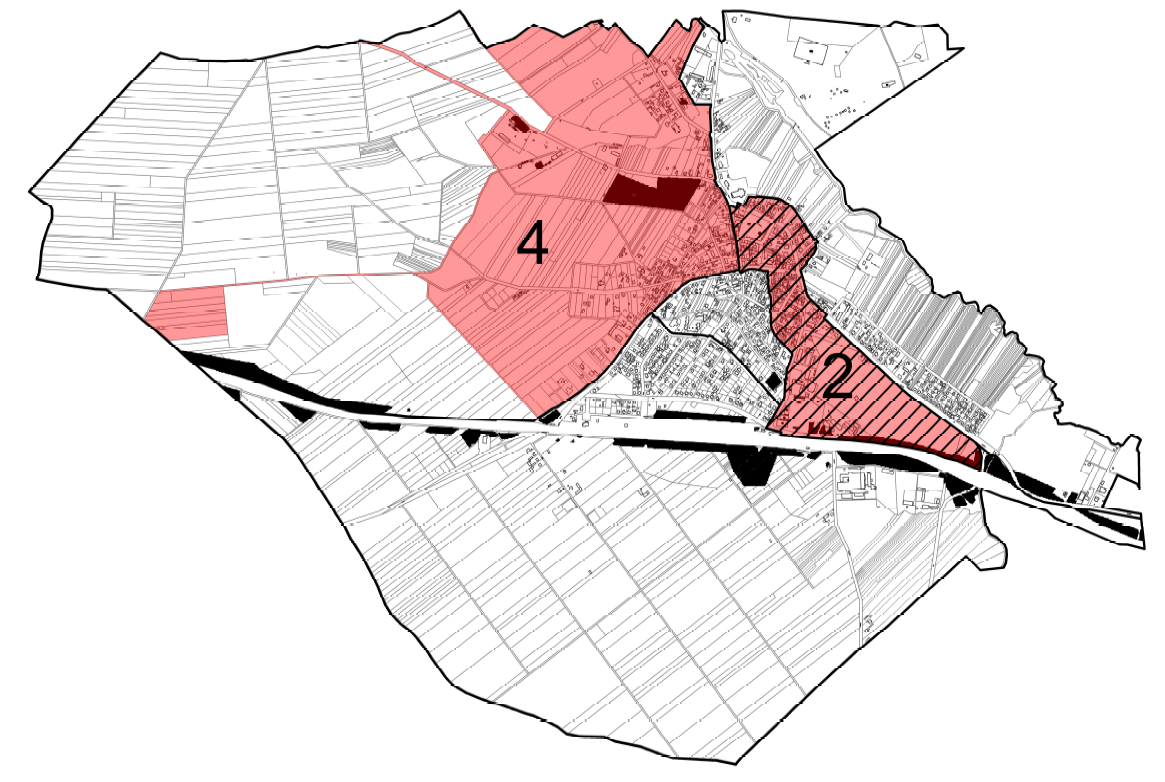 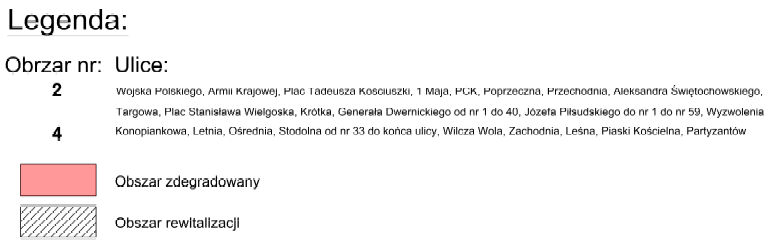 Źródło: Opracowanie własne na podstawie danych Urzędu Miasta w Stoczku Łukowskim (źródło: mapa zasadnicza)Wyznaczono obszar rewitalizacji charakteryzujący się największym natężeniem niekorzystnych zjawisk społecznych, m.in. dużym udziałem osób korzystających z pomocy społecznej ze względu na złą sytuację materialną, rodzin ubogich i dysfunkcyjnych nieradzących sobie w sprawach opiekuńczo-wychowawczych czy prowadzenia gospodarstwa domowego. W ramach przedmiotowego obszaru sumaryczny wskaźnik niekorzystnych zjawisk społecznych przybiera wartość najwyższą ze wszystkich wyłonionych jednostek referencyjnych tj. 15,91 punktów. Na wyznaczonym obszarze rewitalizacji zamieszkuje 38,24% wszystkich mieszkańców miasta pobieranych świadczenia z MOPS, w tym: 48,53% osób pobierających świadczenia z tytułu ubóstwa, 45,45% osób pobierających świadczenia z tytułu bezrobocia, 38,10% osób pobierających świadczenia z tytułu niepełnosprawności, 100,00% osób pobierających świadczenia z tytułu alkoholizmu, 60,00% osób pobierających świadczenia z tytułu bezradności w sprawach opiekuńczo-wychowawczych oraz prowadzenia gospodarstwa domowego, 38,10% osób pobierających świadczenia z tytułu długotrwałej lub ciężkiej choroby. W granicach obszaru rewitalizacji zamieszkuje 50% wszystkich mieszkańców miasta mających założoną Niebieską Kartę, 50,00% mieszkańców korzystających z dożywiania oraz 40,00% wszystkich mieszkańców zgłoszonych do GKRPA.Systematyczne i permanentne pogłębianie się zjawiska wykluczenia społecznego jest wynikiem wielu niekorzystnych czynników, które nierzadko związane są z zamieszkiwanym obszarem i prowadzą do występowania patologii społecznych oraz natężenia zjawiska „dziedziczenia biedy”. Analizy wskaźnikowe wykazały, iż na obszarze rewitalizacji występuje stosunkowo duży problem bezrobocia: obszar ten zamieszkuje 22,86% wszystkich osób bezrobotnych zarejestrowanych w PUP z terenu Miasta Stoczek Łukowski, 31,25% długotrwale bezrobotnych, 66,67% zarejestrowanych bezrobotnych powyżej 50 roku życia, 11,11% zarejestrowanych bezrobotnych poniżej 30 roku życia oraz 15,38% wszystkich zarejestrowanych bezrobotnych bez kwalifikacji zawodowych. Obszar ten charakteryzuje się również problemami w zakresie bezpieczeństwa publicznego. Na terenie tym zanotowano: 30,43% wszystkich przestępstw popełnionych na ternie miasta (m.in. 100% popełnionych wszystkich kradzieży z włamaniem, 20% kradzieży rzeczy cudzej) oraz 45,16% wszystkich popełnionych wykroczeń. W granicach wyznaczonego obszaru rewitalizacji przeprowadzono 49,82% wszystkich zrealizowanych interwencji Policji, w tym: 47,32% wszystkich interwencji związanych z zakłóceniem bezpieczeństwa i porządku publicznego, 11,76% interwencji domowych. Wyznaczony obszar rewitalizacji boryka się również z szeregiem problemów w sferze środowiskowej m.in. całość wyznaczonego obszaru rewitalizacji stanowią tereny, gdzie odnotowano ponadnormatywne stężenia zanieczyszczeń powietrza (benza/a/piernu)% . Dodatkowo 20,17% budynków mieszkalnych w graniach obszaru rewitalizacji pokrytych jest nadal szkodliwym dla zdrowia i życia ludzkiego azbestem. Główne problemy sfery technicznej to: niewystarczający udział budynków korzystających z sieci gazowej (32,77% przy średniej dla obszaru całego miasta wynoszącej 35,17%). Stan wyposażenia w infrastrukturę wodno-kanalizacyjną należy ocenić jako zadowalający (udział budynków korzystających z sieci wodociągowej na poziomie 99,16% przy średniej dla miasta 96,60%). Niepokojąco wyglądają natomiast dane dotyczące udziału budynków mieszkalnych wykorzystujących przestarzałe i wysokoemisyjne źródła ciepła (47,06% dla obszaru rewitalizacji przy średniej miasta wynoszącej 46,35%). W obrębie obszaru rewitalizacji znajduje się aż 14 z wszystkich 19 budynków użyteczności publicznej. Połowa z nich  (7 z 14) ww. budynków wymaga przeprowadzenia pilnych prac termomodernizacyjnych, a 57,14% (8 z 14) wymaga dostosowania do potrzeb osób z niepełnosprawnościami.Na terenie obszaru rewitalizacji łączna długość dróg publicznych wynosi: 3,168 km, w tym aż 88,64% wymaga podjęcia pilnej interwencji (modernizacji, przebudowy lub innych form poprawy stanu nawierzchni terenu). W obrębie tym  zarejestrowano ponad 53,33% wszystkich zdarzeń drogowych, które miały miejsce na obszarze Miasta Stoczek Łukowski.  Na wyznaczonym obszarze rewitalizacji znajduje się 17,84 ha terenów publicznych, czyli 43,30% wszystkich terenów  publicznych w mieście. 17,49 ha, tj. 98,04% wymaga podjęcia interwencji. Na obszarze tym znajduje się również 43,04% wszystkich terenów publicznych wymagających podjęcia pilnych prac.Lp.Nazwa obszaru referencyjnegoUlicePowierzchnia jednostki analitycznej[ha]Liczba ludności w 2022 r.[osoby]Obszar referencyjny 11) Na Skarpie, 2) Kanałowa, 3)Akacjowa, 4) Dębowa, 5)Głogowa, 6)Jesionowa, 7)Kasztanowa, 8)Klonowa, 9)Lipowa, 10)Modrzewiowa, 11)Świerkowa, 12)Nowoprojektowana, 13)Ostoi, 14) gen. Władysława Sikorskiego, 15)Józefa Piłsudskiego budynki mieszkalne od nr 60 do nr 153 98,7920419Obszar referencyjny 21)Wojska Polskiego, 2)Armii Krajowej, 3)Plac Tadeusza Kościuszki, 4)1 Maja, 5)PCK, 6)Poprzeczna, 7)Przechodnia, 8)Aleksandra Świętochowskiego, 9)Targowa, 10)Plac Stanisława Wielgoska, 11)Krótka, 12)Generała Dwernickiego budynki mieszkalne od nr 1 do 40, 13)Józefa Piłsudskiego budynki mieszkalne nr 1 do nr 59, 14) Wyzwolenia40,2809701Obszar referencyjny 31)Kolejowa, 2)Ks. Stanisława Brzózki, 3) 14-ego Lutego, 4)Wincentego Witosa bez budynku nr 3, 5)Henryka Sienkiewicza od nr 2 do końca, 6)Adama Mickiewicza, 7)Juliusza Słowackiego, 8) Władysława Reymonta, 9) Stefana Żeromskiego, 10)Południowa, 11) Generała Dwernickiego od nr 41 do końca ulicy, 12) Wiejska, 13)dojazd do stacji PKP, 14)Przemysłowa, 15) Dworcowa182,3578468Obszar referencyjny 41)Konopiankowa, 2)Letnia, 3)Ośrednia, 4)Stodolna od nr 33 do końca ulicy, 5) Wilcza Wola, 6)Zachodnia, 7) Leśna, 8)Piaski 9)Kościelna, 10)Partyzantów146,9683485Obszar referencyjny 51)Cicha, 2)Polna, 3)Stodolna od nr 1 do nr 32, 4)Szkolna, 5)Benedykta Tynelskiego, 6)Wiatraczna, 7)Wiśniowa, 8)Wincentego Witosa budynek nr3, 9)Henryka Sienkiewicza budynek nr 116,2467372Suma:Suma:Suma:484,64572 445Nr wskaźnikaBadane zjawiskoNazwa wskaźnikaTrendy demograficzneZmiana liczby mieszkańców w latach 2018-2022Trendy demograficzneLiczba urodzeń przypadająca na 100 mieszkańców 2022r.Trendy demograficzneLiczba mieszkańców w wieku poprodukcyjnym przypadająca na 100 mieszkańców w 2022r.Trendy demograficzneZmiana liczby mieszkańców w wieku poprodukcyjnym przypadająca na 100 mieszkańców w latach 2018-2022BezrobocieLiczba osób bezrobotnych przypadająca na 100 mieszkańców w wieku produkcyjnym w 2022 r.BezrobocieLiczba osób długotrwale bezrobotnych przypadająca na 100 mieszkańców w wieku produkcyjnym w 2022 r.Ubóstwo, wykluczenie społeczne i uzależnieniaLiczba osób korzystających z pomocy społecznej MOPS przypadająca na 100 mieszkańców w 2022 r.Ubóstwo, wykluczenie społeczne i uzależnieniaLiczba osób korzystających z pomocy społecznej MOPS z tytułu ubóstwa przypadająca na 100 mieszkańców w 2022 r.Ubóstwo, wykluczenie społeczne i uzależnieniaLiczba osób korzystających z pomocy społecznej MOPS z tytułu bezrobocia przypadająca na 100 mieszkańców w 2022 r.Ubóstwo, wykluczenie społeczne i uzależnieniaLiczba mieszkańców korzystających z pomocy społecznej MOPS z bezradności w sprawach opiekuńczo-wychowawczych  przypadających na 100 mieszkańców w 2022 r. Ubóstwo, wykluczenie społeczne i uzależnieniaLiczba mieszkańców korzystających z dożywiania na 100 mieszkańców w 2022r. Ubóstwo, wykluczenie społeczne i uzależnieniaLiczba osób korzystających z pomocy społecznej MOPS z tytułu alkoholizmu przypadająca na 100 mieszkańców w 2022 r.Ubóstwo, wykluczenie społeczne i uzależnieniaLiczba osób zgłoszonych do GKRPA przypadająca na 100 mieszkańców w 2022r.Ubóstwo, wykluczenie społeczne i uzależnieniaLiczba osób, które mają założoną Niebieską Kartę  przypadająca na 100 mieszkańców w 2022 r.Stan zdrowia mieszkańców i  niepełnosprawność Liczba osób korzystających z pomocy społecznej MOPS z tytułu długotrwałej lub ciężkiej choroby przypadająca na 100 mieszkańców w 2022 r.Stan zdrowia mieszkańców i  niepełnosprawność Liczba osób korzystających z pomocy społecznej MOPS z tytułu niepełnosprawności przypadająca na 100 mieszkańców w 2022 r.Poziom edukacjiUdział dzieci posiadających specjalne potrzeby edukacyjne w roku szkolnym 2020/2021 w ogólnej liczbie uczniówPoziom edukacjiUdział dzieci posiadających specjalne potrzeby edukacyjne w roku szkolnym 2021/2022 w ogólnej liczbie uczniówPoziom uczestnictwa w życiu publicznym i obywatelskimFrekwencja w wyborach prezydenckich w 2020 r.Poziom uczestnictwa w życiu publicznym i obywatelskimLiczba organizacji społecznych przypadająca na 100 mieszkańców w 2022 r.Poziom bezpieczeństwaLiczba przestępstw przypadająca na 100 mieszkańców w 2022 r.Poziom bezpieczeństwaLiczba wykroczeń przypadających na 100 mieszkańców w 2022 r.Poziom bezpieczeństwaLiczba przeprowadzonych przez Policję interwencji przypadająca na 100 mieszkańców w 2022 r.  Nr wskaźnikaSferaNazwa wskaźnikaGospodarczaLiczba osób fizycznych prowadzących działalność gospodarczą przypadająca na 100 mieszkańców w 2022 r.GospodarczaPowierzchnia budynków przeznaczonych do prowadzenia działalności gospodarczej przypadająca na 100 mieszkańców w 2022 r.ŚrodowiskowaUdział powierzchni, na której odnotowano przekroczenie jakości powietrza w 2021 r.ŚrodowiskowaUdział budynków mieszkalnych pokrytych azbestem w ogólnej liczbie budynków mieszkalnych w 2022 r.TechnicznaUdział budynków mieszkalnych podłączonych do sieci wodociągowej w ogólnej liczbie budynków mieszkalnych w 2022 r.TechnicznaUdział budynków mieszkalnych korzystających z sieci kanalizacji sanitarnej w ogólnej liczbie budynków mieszkalnych w 2022 r.TechnicznaUdział budynków mieszkalnych korzystających z sieci gazowej w ogólnej liczbie budynków mieszkalnych w 2022 r.TechnicznaUdział budynków mieszkalnych wykorzystujących przestarzałe źródła ciepła w ogólnej liczbie budynków mieszkalnych w 2022 r.TechnicznaUdział budynków użyteczności publicznej wymagających przeprowadzenia prac termomodernizacyjnych w 2022 r.TechnicznaUdział budynków użyteczności publicznej wymagających dostosowania do potrzeb osób z niepełnosprawnościami w 2022 r.Przestrzenno-funkcjonalnaUdział dróg publicznych (gminnych i powiatowych) wymagających interwencji w 2022 r.Przestrzenno-funkcjonalnaLiczba zdarzeń drogowych przypadających na 100 mieszkańców w 2022 r. Przestrzenno-funkcjonalnaUdział powierzchni terenów publicznych wymagających podjęcia interwencji w 2022 r. Badane zjawiskoTrendy demograficzneTrendy demograficzneTrendy demograficzneTrendy demograficzneBezrobocieBezrobocieUbóstwo, wykluczenie społeczne i uzależnieniaUbóstwo, wykluczenie społeczne i uzależnieniaUbóstwo, wykluczenie społeczne i uzależnieniaUbóstwo, wykluczenie społeczne i uzależnieniaUbóstwo, wykluczenie społeczne i uzależnieniaUbóstwo, wykluczenie społeczne i uzależnieniaUbóstwo, wykluczenie społeczne i uzależnieniaUbóstwo, wykluczenie społeczne i uzależnieniaNumer wskaźnika1234567891011121314Charakter wskaźnikaSymulantaSymulantaDesymulantaDesymulantaDesymulantaDesymulantaDesymulantaDesymulantaDesymulantaDesymulantaDesymulantaDesymulantaDesymulantaDesymulantaObszar referencyjny 11,700,2428,64-3,281,270,854,532,390,000,000,480,000,240,00Obszar referencyjny 2-8,250,2930,1010,562,241,405,564,710,710,431,570,290,290,14Obszar referencyjny 3-3,901,2820,09-5,031,681,010,850,640,000,000,000,000,210,00Obszar referencyjny 4-5,640,4123,515,063,381,014,543,301,030,411,650,000,210,21Obszar referencyjny 5-4,860,8125,27-9,364,431,484,841,610,270,000,270,000,000,00Średnia wartość 
wskaźnika dla miasta-4,790,5725,891,192,521,154,172,780,450,200,900,080,200,08Badane zjawiskoNiepełnosprawność 
i stan zdrowiaNiepełnosprawność 
i stan zdrowiaPoziom edukacjiPoziom edukacjiPoziom uczestnictwa w życiu społecznym i obywatelskimPoziom uczestnictwa w życiu społecznym i obywatelskimPoziom bezpieczeństwa publicznegoPoziom bezpieczeństwa publicznegoPoziom bezpieczeństwa publicznegoNumer wskaźnika151617181920212223Charakter wskaźnikaDesymulantaDesymulantaDesymulantaDesymulantaSymulantaSymulantaDesymulantaDesymulantaDesymulantaObszar referencyjny 10,480,483,233,5768,250,240,951,438,35Obszar referencyjny 21,141,142,533,8571,681,712,009,9919,83Obszar referencyjny 30,210,210,003,3372,660,211,501,925,34Obszar referencyjny 42,062,062,862,8668,250,623,5113,8112,16Obszar referencyjny 50,000,002,782,8670,920,001,080,815,65Średnia wartość 
wskaźnika dla miasta0,860,862,353,4070,610,701,886,3411,41Badane zjawiskoTrendy demograficzneTrendy demograficzneTrendy demograficzneTrendy demograficzneBezrobocieBezrobocieUbóstwo, wykluczenie społeczne i uzależnieniaUbóstwo, wykluczenie społeczne i uzależnieniaUbóstwo, wykluczenie społeczne i uzależnieniaUbóstwo, wykluczenie społeczne i uzależnieniaUbóstwo, wykluczenie społeczne i uzależnieniaUbóstwo, wykluczenie społeczne i uzależnieniaUbóstwo, wykluczenie społeczne i uzależnieniaUbóstwo, wykluczenie społeczne i uzależnieniaNumer wskaźnika1234567891011121314Charakter wskaźnikaSymulantaSymulantaDesymulantaDesymulantaDesymulantaDesymulantaDesymulantaDesymulantaDesymulantaDesymulantaDesymulantaDesymulantaDesymulantaDesymulantaObszar referencyjny 1-1,610,830,78-0,36-1,03-1,100,25-0,09-0,88-0,73-0,41-0,450,45-0,71Obszar referencyjny 21,110,731,141,36-0,280,920,811,390,681,131,021,790,880,74Obszar referencyjny 3-0,08-1,54-1,35-0,57-0,71-0,52-1,74-1,21-0,88-0,73-1,04-0,450,23-0,71Obszar referencyjny 40,400,44-0,500,680,60-0,490,260,491,381,061,12-0,450,161,39Obszar referencyjny 50,18-0,46-0,06-1,111,421,200,42-0,59-0,29-0,73-0,69-0,45-1,72-0,71Badane zjawiskoNiepełnosprawność 
i stan zdrowiaNiepełnosprawność 
i stan zdrowiaNiepełnosprawność 
i stan zdrowiaPoziom edukacjiPoziom edukacjiPoziom uczestnictwa 
w życiu społecznym 
i obywatelskimPoziom uczestnictwa 
w życiu społecznym 
i obywatelskimPoziom bezpieczeństwa publicznegoPoziom bezpieczeństwa publicznegoPoziom bezpieczeństwa publicznegoSumaryczny wskaźnik kryzysu sfery społecznejNumer wskaźnika15161717181920212223Sumaryczny wskaźnik kryzysu sfery społecznejCharakter wskaźnikaDesymulantaDesymulantaDesymulantaDesymulantaDesymulantaSymulantaSymulantaDesymulantaDesymulantaDesymulantaSumaryczny wskaźnik kryzysu sfery społecznejObszar referencyjny 1-0,36-0,360,730,730,641,040,47-0,82-0,70-0,32-4,73Obszar referencyjny 20,430,430,200,201,26-0,66-1,690,190,741,5915,91Obszar referencyjny 3-0,68-0,68-1,76-1,760,09-1,140,50-0,30-0,62-0,82-16,71Obszar referencyjny 41,541,540,450,45-1,001,04-0,091,641,390,3213,34Obszar referencyjny 5-0,93-0,930,380,38-1,00-0,280,81-0,71-0,81-0,77-7,81Lp.Nazw obszaru  Budynki użyteczności publicznej Liczba budynków użyteczności publicznej Lp.Nazw obszaru  Budynki użyteczności publicznej Liczba budynków użyteczności publicznej 1.Obszar referencyjny 1Kościół Wniebowzięcia NMP ul. Generała Sikorskiego 412.Obszar referencyjny 2Bank Spółdzielczy w Trzebieszowie o/Stoczek Łukowski                    ul. Wojska Polskiego 7Urząd Miasta i Urzad Gminy Stoczek Łukowski,  Plac Tadeusza Kościuszki 1 Bank Spółdzielczy w Łukowie. Filia w Stoczku Łukowskim Plac Tadeusza Kościuszki 8,                                                                                         NZOZ "Rehabilitacja" Plac Tadeusza Kościuszki 14Zakład Aktywności Zawodowej ul. 1 - go Maja 12Zespół Oświatowy Pl. St. Wielgoska 5, Zespół Szkół pl. St. Wielgoska 5Pogotowie Opiekuńcze pl. St. Wielgoska 5Przedszkole ul. Generała Dwernickiego 3Miejski Ośrodek Kultury w Stoczku Łukowskim, ul. Piłsudskiego 2, Ochotnicza Straż Pożarna w Stoczku Łukowskim Piłsudskiego 2Miejska Biblioteka Publiczna ul. Piłsudskiego 14Przychodnia Rejonowa SPZOZ ,ul. Piłsudskiego 32aWarsztat Terapii Zajęciowej ul. Piłsudskiego 32a143.Obszar referencyjny 3Komisariat Policji  ul. Wincentego Witosa 1014.Obszar referencyjny 4Miejski Zakład Gospodarki Komunalnej w Stoczku Łukowskim  ul. Kościelna 715.Obszar referencyjny 5Przychodnia lekarska. Niepubliczny Zakład Opieki Zdrowotnej Medicus ul .Szkolna 6Poczta Polska ul. Wyzwolenia 62SUMA:SUMA:SUMA:19Lp. Jednostka referencyjnaTereny publiczneDziałki ewidencyjnePowierzchnia ogółem Powierzchni terenów wymagających podjęcia interwencji Lp. Jednostka referencyjnaTereny publiczneDziałki ewidencyjnePowierzchnia ogółem Powierzchni terenów wymagających podjęcia interwencji 1. Obszar referencyjny 1Promenada na Izydory2950,51150,31. Obszar referencyjny 1Ośrodek Izydory 1297/1- 19,4808; 259- 0,1114;1290-0,2878; 1291-0,0243; 1292-0,0054; 1293-0,0337;1294-0,1098; 1295- 2,798622,851522,85152.Obszar referencyjny 2Skwar miejski1565/21,10,82.Obszar referencyjny 2Zieleniec przy ul. 1 Maja18670,050,02.Obszar referencyjny 2Teren przy Zespole Oświatowym 1951/4; 1951/101,40181,40182.Obszar referencyjny 2Plac przy przedszkolu 1947/1 i 19480,36720,36722.Obszar referencyjny 2Park Chojniak195314,922314,92233.Obszar referencyjny 3Brak Nie dotyczy 0,000,004.Obszar referencyjny 4Brak Nie dotyczy 0,000,005.Obszar referencyjny 5Brak Nie dotyczy 0,000,00Suma:Suma:Suma:Suma:41,204340,6428Badana sfera GOSPODARCZAGOSPODARCZAŚRODOWISKOWAŚRODOWISKOWAŚRODOWISKOWATECHNICZNA TECHNICZNA TECHNICZNA TECHNICZNA TECHNICZNA TECHNICZNA PRZESTRZENNO-FUNKCJONALNAPRZESTRZENNO-FUNKCJONALNAPRZESTRZENNO-FUNKCJONALNANumer wskaźnika  122345678910111213Numer wskaźnika  122345678910111213Obszar  referencyjny 16,441 0211 021100,00 25,0093,7587,5040,2841,67100,00100,0070,980,4899,45Obszar referencyjny 210,522 3182 318 100,0020,1799,1686,5532,7747,0650,0057,1488,642,2888,01Obszar referencyjny 35,34467467 77,9021,8397,8990,8543,6645,77100,00100,0042,330,210,00Obszar referencyjny 46,391 3901 390 92,5246,0996,0979,6918,7550,78100,00100,0071,372,060,00Obszar referencyjny 56,00134134 100,0026,1996,4380,9540,4847,62100,0050,0045,900,270,00Średnia dla miasta7,241 1851 185 89,4127,8896,6085,5835,1746,3563,1663,1662,661,2398,64Badana sfera GOSPODARCZAGOSPODARCZAŚRODOWISKOWAŚRODOWISKOWAŚRODOWISKOWATECHNICZNA TECHNICZNA TECHNICZNA TECHNICZNA TECHNICZNA TECHNICZNA TECHNICZNA TECHNICZNA PRZESTRZENNO-FUNKCJONALNAPRZESTRZENNO-FUNKCJONALNAPRZESTRZENNO-FUNKCJONALNANumer wskaźnika  122344567891011111213Numer wskaźnika  122344567891011111213Ocena wskaźnika (wartość powyżej/poniżej średniej miasta)Obszar  referencyjny 11111111000111101Obszar referencyjny 20001110011001110Obszar referencyjny 31110110000110000Obszar referencyjny 41001001111111110Obszar referencyjny 51111001101100000Numer obszaru referencyjnego Wartość syntetycznego wskaźnika kryzysu zjawisk społecznychSfera gospodarczaSfera środowiskowaSfera technicznaSfera przestrzenno-funkcjonalna1-4,732232215,9102223-16,712120413,3411625-7,812140Nazwa obszaru referencyjnegoUlicePowierzchnia  (ha)LudnośćObszar referencyjny 2Wojska PolskiegoArmii KrajowejPlac Tadeusza Kościuszki1 MajaPCKPoprzecznaPrzechodniaAleksandra ŚwiętochowskiegoTargowaPlac Stanisława WielgoskaKrótkaGenerała Dwernickiego budynki mieszkalne od nr 1 do 40Józefa Piłsudskiego budynki mieszkalne od nr 1 do nr 59 Wyzwolenia40,2809701